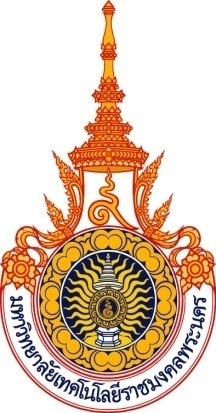 รายงานผลการดำเนินงานหลักสูตร (มคอ.7)รหัสหลักสูตร 25501941102881  หลักสูตรคหกรรมศาสตรบัณฑิตสาขาวิชาอุตสาหกรรมการบริการอาหาร   (หลักสูตรปรับปรุง ปี พ.ศ. 2565)คณะเทคโนโลยีคหกรรมศาสตร์มหาวิทยาลัยเทคโนโลยีราชมงคลพระนครประจำปีการศึกษา 2565(1 มิถุนายน 2565 ถึง 31 พฤษภาคม 2566)วันที่รายงาน  1 มิถุนายน 2566สารบัญบทสรุปสำหรับผู้บริหารการประเมินตนเอง1. บทนำ (ข้อมูลเฉพาะของหลักสูตรพอสังเขป)	หลักสูตรคหกรรมศาสตรบัณฑิต สาขาวิชาอุตสาหกรรมการบริการอาหาร (ปรับปรุง พ.ศ. 2565) เป็นหลักสูตรระดับปริญญาตรี 4 ปี คณะเทคโนโลยีคหกรรมศาสตร์ กลุ่มสาขาวิชา มนุษย์ศาสตร์และสังคมศาสตร์ โดยมีปรัชญา “จัดเตรียมนักศึกษาให้มีทักษะ และความรู้ที่จำเป็นในด้านอุตสาหกรรมการบริการที่ทันสมัย”  และวัตถุประสงค์ของหลักสูตร ดังนี้	1.1 เพื่อปลูกฝังให้บัณฑิตมีคุณธรรม จริยธรรม ความมีระเบียบวินัย ความซื่อสัตย์ สุจริต ตระหนักใน จรรยาบรรณ วิชาชีพ รับผิดชอบต่อหน้าที่และสังคม และธำรงไว้ซึ่งขนบธรรมเนียมประเพณี ศิลปวัฒนธรรมอันดีงามของไทย	1.2 เพื่อผลิตบัณฑิตให้มีความรู้ ด้านทฤษฎีและมีทักษะในการปฏิบัติงาน ด้านอุตสาหกรรมอาหาร และการบริการ สามารถนำความรู้ ทักษะ และความเชี่ยวชาญ ไปประกอบอาชีพในสถานประกอบการด้านการบริการอาหารได้	1.3 เพื่อผลิตบัณฑิตให้มีความสามารถในการบูรณาการวิชาต่าง ๆ อย่างเป็นองค์รวม มีแนวคิดอย่างเป็นระบบ ในการวิจัยและพัฒนาองค์ความรู้ให้ก้าวหน้า และแก้ปัญหาโดยหลักการและเหตุผล ได้อย่างสร้างสรรค์ สามารถทำงานเป็นทีมได้อย่างมีประสิทธิภาพ	1.4 เพื่อผลิตบัณฑิตให้มีความสามารถในการใฝ่เรียนรู้ตลอดชีวิต เพื่อมุ่งพัฒนาตนเองและวิชาชีพให้เจริญก้าวหน้า สามารถติดต่อสื่อสารอย่างเข้าใจในโลกเทคโนโลยีที่ทันสมัย ตลอดจนมีมนุษยสัมพันธ์และสามารถทำงานร่วมกับผู้อื่นได้ดีในปีการศึกษา 2565 หลักสูตร คหกรรมศาสตรบัณฑิต สาขาวิชาอุตสาหกรรมการบริการอาหาร   (ปรับปรุง พ.ศ. 2565)  ใช้เกณฑ์การประเมินตนเองตามเกณฑ์ของ สกอ. ซึ่งมีผลการดำเนินงาน                   “ได้มาตรฐาน” ตามมาตรฐานการศึกษาระดับอุดมศึกษาแห่งชาติ มีระดับคุณภาพอยู่ในระดับ ดี             (3.54 คะแนน) 2. ตารางการวิเคราะห์คุณภาพการศึกษาภายในระดับหลักสูตร   จากการวิเคราะห์ตามเกณฑ์การประเมินคุณภาพการศึกษาระดับหลักสูตร  6  องค์ประกอบ (13 ตัวบ่งชี้) พบว่า องค์ประกอบที่ 1 (ตัวบ่งชี้ที่ 1.1) หลักสูตร คหกรรมศาสตรบัณฑิต สาขาวิชา อุตสาหกรรมการบริการอาหาร“ผ่าน” ตามเกณฑ์มาตรฐานหลักสูตร และมีจำนวน 1 องค์ประกอบ อยู่ในระดับ ดีมาก (องค์ประกอบที่ 2) มีจำนวน 2 องค์ประกอบ อยู่ในระดับดี (องค์ประกอบที่ 4, 5) และมีจำนวน 2 องค์ประกอบ อยู่ในระดับ ปานกลาง (องค์ประกอบที่ 3,6) หากวิเคราะห์ปัจจัยนำเข้า กระบวนการ และผลลัพธ์ พบว่า ปัจจัยนำเข้าอยู่ในระดับ ดี (3.43 คะแนน) กระบวนการอยู่ในระดับ ดี (3.38 คะแนน) และผลลัพธ์ อยู่ในระดับดีมาก (4.28 คะแนน) เฉลี่ยรวมทั้ง 16 องค์ประกอบอยู่ที่ 3.54 ซึ่งอยู่ในระดับดี 3. ผลการวิเคราะห์จุดเด่นและจุดที่ควรพัฒนาจากการประเมินตนเอง ระดับหลักสูตรจุดเด่นและแนวทางเสริม	 -  การส่งเสริม และพัฒนาอาจารย์ และนักศึกษาทางด้านวิชาการ เพื่อการสร้างชื่อเสียงให้กับสาขาวิชาอุตสาหกรรมการบริการอาหาร จากการเข้าร่วมประกวดแข่งขันทางด้านอาหาร หรือ การประกวดแข่งขันทางด้านการจัดการธุรกิจร้านอาหารจุดที่ควรพัฒนาและแนวทางปรับปรุง	  -  สนับสนุนให้อาจารย์พัฒนาตนเองตามความสนใจ ในสาขาวิชาชีพในระดับที่สูงขึ้น4.  ผลการปรับปรุงตามข้อเสนอแนะของผลการประเมินปีที่ผ่านมา (Improvement Plan)แผนการดำเนินงานตามแผนพัฒนาคุณภาพ (Improvement Plan) จากข้อเสนอแนะของคณะกรรมการประเมินคุณภาพการศึกษาภายในตามเกณฑ์ สกอ.ปีการศึกษา 2564 ระดับหลักสูตรรหัสหลักสูตร : 25501941102881ชื่อหลักสูตร : คหกรรมศาสตรบัณฑิต สาขาวิชาอุตสาหกรรมการบริการอาหาร (หลักสูตรปรับปรุง พ.ศ. 2565)ระดับ : ปริญญาตรีกลุ่ม ISCED : Hotel, Restaurant and Catering	สภามหาวิทยาลัยให้ความเห็นชอบหลักสูตร เมื่อวันที่ 17 พฤศจิกายน 2564 การประชุมครั้งที่ 10/2564สกอ.รับทราบให้ความเห็นชอบหลักสูตร      เมื่อวันที่ 21 พฤศจิกายน 2565 การเปิดสอน :  ในเวลา     นอกเวลา     ทั้งในและนอกเวลาเลือกใช้เกณฑ์มาตรฐานหลักสูตร : ปี พ.ศ. 2558	ประเภทหลักสูตร :  วิชาการ     วิชาชีพ     ปฏิบัติการ   1.รายชื่ออาจารย์ประจำหลักสูตร2. อาจารย์ผู้รับผิดชอบหลักสูตร/ชื่ออาจารย์ประจำหลักสูตร (ณ สิ้นรอบปีการศึกษาที่ประเมิน)3. อาจารย์ผู้สอน     -อาจารย์ประจำ (อาจารย์ประจำภายในมหาวิทยาลัยที่มีการสอนตามรายวิชาในหลักสูตร)-อาจารย์พิเศษ (ถ้ามี)4. สถานที่จัดการเรียนการสอน :  คณะเทคโนโลยีคหกรรมศาสตร์ มหาวิทยาลัยเทคโนโลยีราชมงคลพระนคร			        ที่อยู่ 168  ถนนศรีอยุธยา  แขวงวิชรพยาบาล เขตดุสิต  กรุงเทพฯ 103005. ผลการดำเนินงานการบริหารจัดการหลักสูตรตามเกณฑ์มาตรฐานหลักสูตร พ.ศ. 2558 (ตัวบ่งชี้ 1.1) 
(ระดับปริญญาตรี)หลักฐานเอกสารที่ต้องการนอกเหนือจากเอกสารประกอบแต่ละรายตัวบ่งชี้1.  เอกสารหลักสูตรฉบับที่ สกอ. ประทับตรารับทราบ2.  หนังสือนำที่ สกอ. แจ้งรับทราบหลักสูตร (ถ้ามี)3.  กรณีหลักสูตรยังไม่ได้แจ้งการรับทราบ ให้มีหนังสือนำส่ง สกอ. หรือหนังสือส่งคืนจาก สกอ. และรายงานการประชุมสภาที่อนุมัติ / ให้ความเห็นชอบหลักสูตรรายการหลักฐานหมวดที่ 1 ข้อมูลทั่วไปรายการหลักฐานหมวดที่ 2 อาจารย์1. ข้อมูลนักศึกษา (ปีการศึกษาที่รับเข้า 2561 ถึงปีการศึกษาที่ต้องรายงาน 2565)(สามารถปรับปีการศึกษาได้) *ในกรณีที่เป็นหลักสูตรปรับปรุง ปี 2563 ให้ใส่จำนวน นศ. จากหลักสูตรเดิมด้วย*2. จำนวนผู้สำเร็จการศึกษา -  ตามระยะเวลาของหลักสูตร(สามารถปรับปีการศึกษาได้) *ในกรณีที่เป็นหลักสูตรปรับปรุง ปี 2563 ให้ใส่จำนวน นศ. จากหลักสูตรเดิมด้วย** หมายเหตุ นักศึกษาเทียบโอนปัจจัยที่มีผลกระทบต่อการสำเร็จการศึกษา : 	1.  การติดตามงานของนักศึกษา (นักศึกษาไม่มาตามนัดตามที่อาจารย์กำหนด)	2.  การทำงานพิเศษของนักศึกษา 	3.  ปัญหาส่วนตัว / ปัญหาระหว่างเพื่อนร่วมกลุ่มgm3. รายงานผลการดำเนินงาน คุณภาพบัณฑิตตามกรอบมาตรฐานคุณวุฒิระดับอุดมศึกษา (ตัวบ่งชี้ 2.1) มีจำนวนบัณฑิตที่สำเร็จการศึกษา 70 คน โดยมีบัณฑิตที่ได้รับการประเมินจากผู้ใช้บัณฑิต (ไม่นับบัณฑิตที่มีอาชีพอิสระ) จำนวน 40 คน คิดเป็นร้อยละ 57.14 ของจำนวนบัณฑิตที่สำเร็จการศึกษา ซึ่งมีค่าเฉลี่ยคะแนนประเมินบัณฑิต           6 ด้าน เท่ากับ 4.29 คะแนน โดยมีรายละเอียดดังนี้ใช้ข้อมูลจากระบบภาวะการมีงานทำของบัณฑิต http://job.rmutp.ac.th/การวิเคราะห์ผลที่ได้หลักสูตรคหกรรมศาสตร์ สาขาวิชาอุตสาหกรรมการบริการอาหาร วิเคราะห์คุณลักษณะบัณฑิตที่พึงประสงค์ ดังนี้          เมื่อพิจารณาจากผลเรียงตามลำดับที่มากที่สุด 3 ลำดับ ได้แก่ 1)  ด้านคุณธรรมจริยธรรม (4.49)  2) ด้านทักษะความสัมพันธ์ระหว่างบุคคลและความรับผิดชอบ (4.43) และ 3) ด้านทักษะพิสัย (ปฏิบัติ) (4.36) พบว่า มีความสอดคล้องกับเป้าหมายของหลักสูตร (มคอ.2) ที่ให้ความสัมพันธ์เกี่ยวกับ การปฏิบัติ ควบคู่ไปกับคุณธรรม 	ส่วนในเรื่อง ด้านทักษะการวิเคราะห์เชิงตัวเลข การสื่อสาร และการใช้เทคโนโลยีสารสนเทศ (4.01) ที่ได้คะแนนน้อยที่สุด สืบเนื่องมาจาก สาขาวิชาเน้นในเรื่องทักษะการปฏิบัติ ส่งผลให้บัณฑิต มีทักษะความชำนาญมากกว่าทักษะด้านตัวเลข สาขาวิชาอุตสาหกรรมการบริการอาหารได้จัดทำแนวนโยบายในการเสริมทักษะ การวิเคราะห์ ฯ ดังนี้     1.  สนับสนุนให้นักศึกษาเลือกเรียนรายวิชาชีพเลือกที่เป็นการวิเคราะห์ตัวเลข เช่น วิชาการบัญชีสำหรับอุตสาหกรรมการบริการอาหาร และเศรษฐศาสตร์เพื่ออุตสาหกรรมการบริการอาหาร     2.  ส่งเสริมการเรียนรายวิชาวิทยาศาสตร์เพื่ออุตสาหกรรมการบริการอาหาร     3.  รายวิชาโครงงานพิเศษ ให้นักศึกษาได้ใช้โปรแกรมสำเร็จรูปในการคำนวณ หาค่า และฝึกปฏิบัติอ่านค่าสถิติก่อนนำเสนอผลงาน4. รายงานผลการดำเนินงาน ภาวะการมีงานทำของบัณฑิตภายในเวลา 1 ปี (ตัวบ่งชี้ 2.2) (ระดับปริญญาตรี)ใช้ข้อมูลจากระบบภาวะการมีงานทำของบัณฑิต http://job.rmutp.ac.th/การวิเคราะห์ผลที่ได้1.  ด้วยสภาพเศรษฐกิจ ณ ปัจจุบัน ส่งผลต่อการหางานทำของบัณฑิต           2.  กระแสการเปลี่ยนแปลงการประกอบอาชีพ พบว่า บัณฑิตส่วนมาก มีแนวโน้มที่จะประกอบอาชีพอิสระเพิ่มขึ้น           3.  กระแสการแข่งขันทางด้านธุรกิจร้านอาหาร สภาวะเศรษฐกิจที่ตกต่ำ ส่งผลให้บัณฑิตปฏิบัติงานตรงกับสาขาวิชาที่ได้เรียนมา เป็นผลมาจากการหางานทำในธุรกิจร้านอาหาร และจำนวนบัณฑิตที่สำเร็จการศึกษาออกมาแต่ละปีมีจำนวนมากรายการหลักฐานหมวดที่ 3 นักศึกษาและบัณฑิต1. สรุปข้อมูลรายวิชาที่เปิดสอนในภาค/ปีการศึกษาภาคเรียนที่ 1/2565ภาคเรียนที่ 2/2565ภาคเรียนที่ 3/25652. การวิเคราะห์รายวิชาที่มีผลการเรียนไม่ปกติ3. รายวิชาที่ไม่ได้เปิดสอนในปีการศึกษา 4. รายวิชาที่สอนเนื้อหาไม่ครบในปีการศึกษา5. รายวิชาที่มีการประเมินคุณภาพการสอนในปีที่รายงาน  และแผนการปรับปรุงจากผลการประเมินผลการประเมินคุณภาพการสอนโดยภาพรวม-  การจัดการเรียน การสอนเป็นไปตามแผน ที่กำหนด     	-  ผู้สอน สามารถปรับวิธี กระบวนการเรียน การสอนให้ทันต่อเหตุการณ์6. ประสิทธิผลของกลยุทธ์การสอน 7. การปฐมนิเทศอาจารย์ใหม่การปฐมนิเทศเพื่อชี้แจงหลักสูตร   มี	 ไม่มี จำนวนอาจารย์ใหม่  - 8. กิจกรรมการพัฒนาวิชาชีพของอาจารย์และบุคลากรสายสนับสนุน9. รายงานผลการดำเนินงาน คุณภาพหลักสูตรการเรียนการสอนและการประเมินผลรายการหลักฐานหมวดที่ 4 ข้อมูลสรุปรายงานการบริหารหลักสูตรรายงานผลการดำเนินงาน สิ่งสนับสนุนการเรียนรู้ (ตัวบ่งชี้ 6.1)รายการหลักฐานหมวดที่ 5 การบริหารหลักสูตร6.1 ข้อคิดเห็น และข้อเสนอแนะเกี่ยวกับคุณภาพหลักสูตรจากผู้ประเมิน6.2 สรุปการประเมินหลักสูตรจากผู้ที่สำเร็จการศึกษา  การประเมิน (รายงานตามปีที่สำรวจ) วันที่สำรวจ 15 พ.ค. 25666.3 สรุปการประเมินหลักสูตรจากผู้มีส่วนเกี่ยวข้อง (ผู้ใช้บัณฑิต) 7.1 การเปลี่ยนแปลงภายใน/ภายนอกสถาบัน (ถ้ามี) ที่มีผลกระทบต่อหลักสูตรในช่วง 2 ปีความก้าวหน้าของการดำเนินงานตามแผนที่เสนอในรายงานของปีที่ผ่านมาข้อเสนอแนะในการพัฒนาหลักสูตรข้อเสนอในการปรับโครงสร้างหลักสูตร -  ร่วมมือ (MOU) กับสถานศึกษา และสถานประกอบการ ให้มากขึ้น (เจาะกลุ่ม ปวส.เพิ่มมากขึ้น)2. 	ข้อเสนอในการเปลี่ยนแปลงรายวิชา (การเปลี่ยนแปลง เพิ่มหรือลดเนื้อหาในรายวิชา การเปลี่ยนแปลงวิธีการสอนและการประเมินสัมฤทธิผลรายวิชาฯ)    -  ปรับปรุงคำอธิบายรายวิชาให้ทันสมัย และครอบคลุมรายวิชา3.  กิจกรรมการพัฒนาคณาจารย์และบุคลากรสายสนับสนุน                           -  สนับสนุนให้อาจารย์พัฒนาตนเองตามความสนใจ ในสาขาวิชาชีพในระดับที่สูงขึ้นแผนปฏิบัติการใหม่สำหรับปีการศึกษา 2566 สรุปผลการประเมินตนเอง (SAR) ตามตัวบ่งชี้ สกอ.ระดับหลักสูตร  ประจำปีการศึกษา  25651. ตารางผลการประเมินตนเองตามตัวบ่งชี้ ระดับหลักสูตร	2. ตารางการวิเคราะห์คุณภาพการศึกษาภายในระดับหลักสูตร   	3. ผลการวิเคราะห์จุดเด่นและจุดที่ควรพัฒนาจากการประเมินตนเอง ระดับหลักสูตร1. ตารางผลการประเมินตนเองตามตัวบ่งชี้ ระดับหลักสูตร2. ตารางการวิเคราะห์คุณภาพการศึกษาภายในระดับหลักสูตร   จากการวิเคราะห์ตามเกณฑ์การประเมินคุณภาพการศึกษาระดับหลักสูตร  6  องค์ประกอบ (13 ตัวบ่งชี้) พบว่า องค์ประกอบที่ 1 (ตัวบ่งชี้ที่ 1.1) หลักสูตร คหกรรมศาสตรบัณฑิต สาขาวิชา อุตสาหกรรมการบริการอาหาร“ผ่าน” ตามเกณฑ์มาตรฐานหลักสูตร และมีจำนวน 1 องค์ประกอบ อยู่ในระดับ ดีมาก (องค์ประกอบที่ 2) มีจำนวน 2 องค์ประกอบ อยู่ในระดับดี (องค์ประกอบที่ 4, 5) และมีจำนวน 2 องค์ประกอบ อยู่ในระดับ ปานกลาง (องค์ประกอบที่ 3,6) หากวิเคราะห์ปัจจัยนำเข้า กระบวนการ และผลลัพธ์ พบว่า ปัจจัยนำเข้าอยู่ในระดับ ดี (3.43 คะแนน) กระบวนการอยู่ในระดับ ดี (3.38 คะแนน) และผลลัพธ์ อยู่ในระดับดีมาก (4.28 คะแนน) เฉลี่ยรวมทั้ง 16 องค์ประกอบอยู่ที่ 3.54 ซึ่งอยู่ในระดับดี 3. ผลการวิเคราะห์จุดเด่นและจุดที่ควรพัฒนาจากการประเมินตนเอง ระดับหลักสูตรจุดเด่นและแนวทางเสริม	 -  การส่งเสริม และพัฒนาอาจารย์ และนักศึกษาทางด้านวิชาการ เพื่อการสร้างชื่อเสียงให้กับสาขาวิชาอุตสาหกรรมการบริการอาหาร จากการเข้าร่วมประกวดแข่งขันทางด้านอาหาร หรือ การประกวดแข่งขันทางด้านการจัดการธุรกิจร้านอาหารจุดที่ควรพัฒนาและแนวทางปรับปรุง	  -  สนับสนุนให้อาจารย์พัฒนาตนเองตามความสนใจ ในสาขาวิชาชีพในระดับที่สูงขึ้นหน้าบทสรุปสำหรับผู้บริหารการประเมินตนเอง1หมวดที่ 1 : ข้อมูลทั่วไป4ผลการดำเนินงานการบริหารจัดการหลักสูตรตามเกณฑ์มาตรฐานหลักสูตร (ตัวบ่งชี้ที่ 1.1)11หมวดที่ 2 : อาจารย์17ผลการดำเนินงานการบริหารและพัฒนาอาจารย์ (ตัวบ่งชี้ 4.1)17ผลการดำเนินงานคุณภาพอาจารย์ (ตัวบ่งชี้ 4.2)27ผลการดำเนินงานผลที่เกิดกับอาจารย์ (ตัวบ่งชี้ 4.3)29หมวดที่ 3 : นักศึกษาและบัณฑิต30ผลการดำเนินงานการรับนักศึกษา (ตัวบ่งชี้ 3.1)32ผลการดำเนินงานการส่งเสริมและพัฒนานักศึกษา (ตัวบ่งชี้ 3.2)38ผลการดำเนินงานผลที่เกิดกับนักศึกษา (ตัวบ่งชี้ 3.3)45ผลการดำเนินงานคุณภาพบัณฑิตตามกรอบมาตรฐานคุณวุฒิระดับอุดมศึกษาแห่งชาติ (ตัวบ่งชี้ 2.1)48ผลการดำเนินงานร้อยละบัณฑิตปริญญาตรีที่ได้งานทำหรือประกอบอาชีพอิสระภายใน 1 ปี    (ตัวบ่งชี้ 2.2) (ปริญญาตรี)49หมวดที่ 4 : ข้อมูลสรุปรายงาน51ผลการดำเนินงานสาระของรายวิชาในหลักสูตร (ตัวบ่งชี้ 5.1)57ผลการดำเนินงาน การวางระบบผู้สอนและกระบวนการจัดการเรียนการสอน (ตัวบ่งชี้ 5.2)62ผลการดำเนินงานการประเมินผู้เรียน (ตัวบ่งชี้ 5.3)68ผลการดำเนินงานหลักสูตรตามกรอบมาตรฐานคุณวุฒิระดับอุดมศึกษาแห่งชาติ (ตัวบ่งชี้ 5.4)76หมวดที่ 5 : การบริหารหลักสูตร80ผลการดำเนินงานสิ่งสนับสุนนการเรียนรู้  (ตัวบ่งชี้ 6.1)80หมวดที่ 6 : ข้อคิดเห็น87หมวดที่ 7 : การเปลี่ยนแปลงที่มีผลกระทบต่อหลักสูตร88หมวดที่ 8 : แผนการดำเนินงานเพื่อพัฒนาหลักสูตร89สรุปผลการประเมินตนเอง ตามตัวบ่งชี้ สกอ. ระดับหลักสูตร 911. ตารางผลการประเมินตนเองรายตัวบ่งชี้ สกอ. ระดับหลักสูตร922. ตารางวิเคราะห์คุณภาพการศึกษาภายในระดับหลักสูตร (ตาราง IPO)933. ผลการวิเคราะห์จุดเด่นและจุดที่ควรพัฒนาจากการประเมินตนเอง ระดับหลักสูตร93องค์ประกอบที่IPOคะแนนเฉลี่ยผลการประเมิน0.01 – 2.00  ระดับคุณภาพน้อย2.01 – 3.00  ระดับคุณภาพปานกลาง3.01 – 4.00  ระดับคุณภาพดี4.01 – 5.00  ระดับคุณภาพดีมาก1 การกำกับมาตรฐานผ่านผ่านผ่านผ่านหลักสูตรได้มาตรฐาน2 บัณฑิต--4.284.28ดีมาก3 นักศึกษา3.00--3.00ปานกลาง4 อาจารย์4.00--4.00ดี5 หลักสูตร การเรียนการสอน การประเมินผู้เรียน3.003.50-3.38ดี6 สิ่งสนับสนุนการเรียนรู้-3.00-3.00ปานกลางรวม3.433.384.28 3.54ดีผลการประเมินดีดีดีมากข้อเสนอแนะเพื่อการพัฒนาจากคณะกรรมการประเมินคุณภาพแผนการดำเนินการ/โครงการ/กิจกรรมตัวชี้วัดความสำเร็จ(KPI)ผู้รับผิดชอบระยะเวลาดำเนินการผลการดำเนินงาน(ระบุหลักฐาน)1.ควรวิเคราะห์และทบทวนความร่วมมือของสถานประกอบการที่ช่วยส่งเสริมการเรียนการสอนของสาขา อันเนื่องด้วยสถานการณ์โรคระบาดของไวรัสโคโรน่า-2019แผนการดำเนินการ :- สร้างความร่วมมือทางวิชาการ (MOU) ในการต่อยอดทางด้านการศึกษา การพัฒนาศักยภาพของนักศึกษา คณาจารย์ และแนวทางส่งเสริม และมอบโอกาสทางการศึกษาเพื่อพัฒนาสังคม โดยใช้ศักยภาพร่วมกันระหว่างสาขาวิชาอุตสาหกรรมการบริการอาหาร กับ สถานประกอบการเพื่อสร้างสรรค์การทำงานในธุรกิจร้านอาหารอย่างมีคุณภาพ และใช้ประโยชน์จากสิ่งสนับสนุนการเรียนรู้ร่วมกัน3.1, 4.1, 6.1ผศ. ว่าที่ร้อยตรีเขม อภิภัทรวโรดมปีงบประมาณ 2565หรือปีการศึกษา 2565ผลการดำเนินงานมีการส่งเสริมการเรียนการสอนของสาขาวิชาอุตสาหกรรมการบริการอาหาร จากสถานการณ์ที่ไม่แน่นอน ด้วยการสร้างความร่วมมือระหว่างสาขาวิชา กับสถานประกอบการหลักฐานความร่วมมือทางวิชาการ (MOU) กับบริษัท ดีวานา (Divana) และบริษัทในเครือ ในการต่อยอดทางด้านการศึกษา การพัฒนาศักยภาพของนักศึกษา คณาจารย์ และแนวทางส่งเสริม และมอบโอกาสทางการศึกษาเพื่อพัฒนาสังคม โดยใช้ศักยภาพของทั้งสองหน่วยงานร่วมกันสร้างสรรค์สังคมคุณภาพ เมื่อวันที่ 3 กุมภาพันธ์ 2566 ณ ห้องราชาวดี อาคารโชติเวช คณะเทคโนโลยีคหกรรมศาสตร์ บรรลุตามแผนการดำเนินงาน ไม่บรรลุตามแผนการดำเนินงาน เนื่องจาก…อาจารย์ผู้รับผิดชอบหลักสูตร 
ที่ระบุใน มคอ.2อาจารย์ผู้รับผิดชอบหลักสูตร 
ที่ระบุใน มคอ.2อาจารย์ผู้รับผิดชอบหลักสูตร
ในปัจจุบันอาจารย์ผู้รับผิดชอบหลักสูตร
ในปัจจุบันวันที่สภามหาวิทยาลัยอนุมัติวันที่สกอ.รับทราบให้ความเห็นชอบชื่อ-สกุลวุฒิการศึกษาสูงสุดชื่อ-สกุลวุฒิการศึกษาสูงสุดวันที่สภามหาวิทยาลัยอนุมัติวันที่สกอ.รับทราบให้ความเห็นชอบ1. ผศ.ศันสนีย์ ทิมทองปริญญาโท1. ผศ.ศันสนีย์ ทิมทองปริญญาโท17 พ.ย. 6421 พ.ย. 652. รศ.ดร.จอมขวัญ สุวรรณรักษ์ปริญญาเอก2. รศ.ดร.จอมขวัญ สุวรรณรักษ์ปริญญาเอก17 พ.ย. 6421 พ.ย. 653. ผศ.ดร.ณนนท์  แดงสังวาลย์ปริญญาเอก3. ผศ.ดร.ณนนท์  แดงสังวาลย์ปริญญาเอก17 พ.ย. 6421 พ.ย. 654. ผศ.ดร.กมลพิพัฒน์ ชนะสิทธิ์ปริญญาเอก4. ผศ.ดร.กมลพิพัฒน์ ชนะสิทธิ์ปริญญาเอก17 พ.ย. 6421 พ.ย. 655. ผศ. ว่าที่ ร.ต. เขม  อภิภัทรวโรดมปริญญาโท5. ผศ. ว่าที่ ร.ต. เขม  อภิภัทรวโรดมปริญญาโท17 พ.ย. 6421 พ.ย. 65ตำแหน่งทางวิชาการ/คุณวุฒิผู้รับผิดชอบหลักสูตร/ชื่ออาจารย์ประจำหลักสูตรข้อมูลประวัติการศึกษา/ประสบการณ์/ผลงาน1ผู้ช่วยศาสตราจารย์ศันสนีย์ ทิมทองระดับการศึกษาที่จบ : ปริญญาโทปีที่จบการศึกษา : 2552ชื่อหลักสูตรที่จบการศึกษา : วท.ม. (วิทยาศาสตรมหาบัณฑิต)กลุ่มสาขาวิชาที่จบ (ISCED) : Domestic Serviceสาขาวิชาที่จบ : เทคโนโลยีการจัดการและการบริการอาหารชื่อสถาบันที่จบ : สถาบันเทคโนโลยีพระจอมเกล้า                       เจ้าคุณทหารลาดกระบังประเภท (สถานภาพของการทำงาน) : พนักงานมหาวิทยาลัย ประสบการณ์การทำการสอน : 10 ปี ชื่อผลงานทางวิชาการในรอบ 5 ปี :2รองศาสตราจารย์ จอมขวัญ สุวรรณรักษ์ระดับการศึกษาที่จบ : ปรัชญาดุษฎีบัณฑิตปีที่จบการศึกษา : 2563ชื่อหลักสูตรที่จบการศึกษา: ปร.ด. (ปรัชญาดุษฎีบัณฑิต)กลุ่มสาขาวิชาที่จบ (ISCED) : Business Administrationสาขาวิชาที่จบ : นวัตกรรมการจัดการชื่อสถาบันที่จบ : มหาวิทยาลัยราชฎักสวนสุนันทาประเภท (สถานภาพของการทำงาน) : ข้าราชการ ประสบการณ์การทำการสอน : 31  ปีชื่อผลงานทางวิชาการในรอบ 5 ปี :3ผู้ช่วยศาสตราจารย์ดร.ณนนท์  แดงสังวาลย์ระดับการศึกษาที่จบ : ปริญญาเอกปีที่จบการศึกษา : 2565 ชื่อหลักสูตรที่จบการศึกษา : ปร.ด. (ปรัชญาดุษฎีบัณฑิต)กลุ่มสาขาวิชาที่จบ (ISCED) : Business Administrationสาขาวิชาที่จบ : การจัดการชื่อสถาบันที่จบ : มหาวิทยาลัยศิลปากรประเภท (สถานภาพของการทำงาน) : พนักงานมหาวิทยาลัย ประสบการณ์การทำการสอน : 15 ปีชื่อผลงานทางวิชาการในรอบ 5 ปี :4ผู้ช่วยศาสตราจารย์ดร.กมลพิพัฒน์ ชนะสิทธิ์ระดับการศึกษาที่จบ : ปริญญาเอกปีที่จบการศึกษา : 2565ชื่อหลักสูตรที่จบการศึกษา : ปร.ด. (ปรัชญาดุษฎีบัณฑิต) กลุ่มสาขาวิชาที่จบ (ISCED) : Business Administrationสาขาวิชาที่จบ : การจัดการชื่อสถาบันที่จบ : มหาวิทยาลัยศิลปากรประเภท (สถานภาพของการทำงาน) : พนักงานมหาวิทยาลัย ประสบการณ์การทำการสอน : 15 ปีชื่อผลงานทางวิชาการในรอบ 5 ปี :5ผู้ช่วยศาสตราจารย์ว่าที่ร้อยตรีเขม  อภิภัทรวโรดม ระดับการศึกษาที่จบ : ปริญญาโทปีที่จบการศึกษา : 2550ชื่อหลักสูตรที่จบการศึกษา : ศ.ม. (เศรษฐศาสตรมหาบัณฑิต)กลุ่มสาขาวิชาที่จบ (ISED) : Social Scienceสาขาวิชาที่จบ : เศรษฐศาสตร์ธุรกิจชื่อสถาบันที่จบ : มหาวิทยาลัยธุรกิจบัณฑิตประเภท (สถานภาพของการทำงาน) : พนักงานมหาวิทยาลัย ประสบการณ์การทำการสอน : 9 ปีชื่อผลงานทางวิชาการในรอบ 5 ปี :ที่ตำแหน่งทางวิชาการชื่ออาจารย์ผู้สอนคุณวุฒิ/สาขาวิชาที่จบ1ผู้ช่วยศาสตราจารย์นฤศร            มังกรศิลาบริหารธุรกิจมหาบัณฑิต/การจัดการท่องเที่ยวและโรงแรมผู้ช่วยศาสตราจารย์ปรัชญา         แพมงคลวิทยาศาสตรมหาบัณฑิต / โภชนศาสตร์ศึกษา2อาจารย์อินท์ธีมา        หิรัญอัครวงศ์คหกรรมศาสตรมหาบัณฑิต / คหกรรมศาสตร์3อาจารย์บุษยมาลี        ถนนทิพย์วิทยาศาสตรมหาบัณฑิต / คหกรรมศาสตร์4อาจารย์ศศิธร            ป้อมเชียงพิณบริหารธุรกิจมหาบัณฑิต / ผู้ประกอบการ5อาจารย์ณิชกานต์        กลับดีการจัดการมหาบัณฑิต/การเป็นผู้ประกอบการ6ผู้ช่วยศาสตราจารย์ประพาฬภรณ์  ธีรมงคลคหกรรมศาสตรมหาบัณฑิต / คหกรรมศาสตร์7อาจารย์รุ่งฤทัย           รำพึงจิตวิทยาศาสตรมหาบัณฑิต / คหกรรมศาสตร์4. อาจารย์พิเศษ (ถ้ามี)4. อาจารย์พิเศษ (ถ้ามี)4. อาจารย์พิเศษ (ถ้ามี)4. อาจารย์พิเศษ (ถ้ามี)4. อาจารย์พิเศษ (ถ้ามี)ที่ตำแหน่งทางวิชาการชื่ออาจารย์ผู้สอนคุณวุฒิ/สาขาวิชาที่จบประสบการณ์ทำงานที่เกี่ยวข้องกับวิชาที่สอน-----ตำแหน่งทางวิชาการชื่ออาจารย์ผู้สอนคุณวุฒิ/สาขาวิชาที่จบประสบการณ์ทำงานที่เกี่ยวข้องกับวิชาที่สอน-----ข้อเกณฑ์การประเมิน   ( ผ่านเกณฑ์/ ไม่ผ่านเกณฑ์)ผลการดำเนินงาน1 จำนวนอาจารย์ผู้รับผิดชอบหลักสูตร- มีอาจารย์ผู้รับผิดชอบหลักสูตร 5 คน เป็นไปตามเกณฑ์ (ไม่น้อยกว่า 5 คน) โดยไม่ได้เป็นอาจารย์ผู้รับผิดชอบหลักสูตรเกินกว่า 1 หลักสูตร และประจำหลักสูตรตลอดระยะเวลาที่จัดการศึกษาตามหลักสูตร ผู้ช่วยศาสตราจารย์ศันสนีย์ ทิมทอง   รองศาสตราจารย์ ดร.จอมขวัญ สุวรรณรักษ์   ผู้ช่วยศาสตราจารย์ ดร.ณนนท์ แดงสังวาลย์   ผู้ช่วยศาสตราจารย์ ดร.กมลพิพัฒน์ ชนะสิทธิ์ ผู้ช่วยศาสตราจารย์ ว่าที่ร้อยตรีเขม   อภิภัทรวโรดม2 คุณสมบัติอาจารย์ผู้รับผิดชอบหลักสูตร(ในกรณีหลักสูตรประเภทวิชาการ)- มีคุณวุฒิการศึกษา : ระดับปริญญาโท 2 คน, ปริญญาเอก 3 คน มีตำแหน่งทางวิชาการ : ผศ. 4 คน , รศ. 1 คน , ศ. 0 คนในสาขาที่ตรงหรือสัมพันธ์กับสาขาวิชาที่เปิดสอน- ผลงานทางวิชาการ ในรอบ 5 ปีย้อนหลัง (อย่างน้อย 1 รายการ)3 คุณสมบัติอาจารย์ประจำหลักสูตร(ในกรณีหลักสูตรประเภทวิชาการ)- มีคุณวุฒิการศึกษา : ระดับปริญญาโท 2 คน, ปริญญาเอก 3 คน มีตำแหน่งทางวิชาการ : ผศ. 4 คน , รศ. 1 คน , ศ. 0 คนในสาขาที่ตรงหรือสัมพันธ์กับสาขาวิชาที่เปิดสอน- ผลงานทางวิชาการ ในรอบ 5 ปีย้อนหลัง (อย่างน้อย 1 รายการ)4 คุณสมบัติอาจารย์ผู้สอน( - อาจารย์ประจำ มีคุณวุฒิระดับปริญญาโท จำนวน  9  คน คุณสมบัติอาจารย์ผู้สอนในสาขาวิชาอุตสาหกรรมการบริการอาหาร ดังนี้ (ตารางหน้า 11 ประกอบ)1.  วุฒิการศึกษาระดับปริญญาตรีโทขึ้นไป2.  ประสบการณ์ทางด้านวิชาชีพ3.  ความสามารถในการทำวิจัยที่เกี่ยวข้องกับสาขาวิชาอุตสาหกรรมการบริการอาหาร     โดยมีความเกี่ยวข้องทางสาขาวิชาดังนี้1.  การบริหารธุรกิจ2.  วิทยาศาสตร์การอาหาร3.  คหกรรมศาสตร์ (โภชนาการ)4.  วิทยาศาสตร์5.  ศึกษาศาสตร์(อาจารย์พิเศษ ในปีการศึกษา 2565 ที่ผ่านมา สาขาวิชาอุตสาหกรรมการบริการอาหารไม่มีการจ้างอาจารย์พิเศษ เนื่องจากนโยบายของ     คณะเทคโนโลยีคหกรรมศาสตร์และมหาวิทยาลัยเทคโนโลยีราชมงคล     พระนคร เกี่ยวกับการจ้างอาจารย์พิเศษ)10 การปรับปรุงหลักสูตรตามรอบระยะเวลาที่กำหนดตามวงรอบของการปรับปรุงหลักสูตร ปี 2560 สาขาวิชาได้ทำการปรับปรุงหลักสูตรตามรอบระยะเวลาที่กำหนด ปี 2565 ดำเนินการส่งให้คณะกรรมการสภาวิชาการเป็นที่เรียบร้อยแล้ว โดยรับการอนุมัติจากสภามหาวิทยาลัยให้ความเห็นชอบหลักสูตร เมื่อวันที่ 17 พฤศจิกายน 2564 การประชุมครั้งที่ 10/2564 สกอ.รับทราบให้ความเห็นชอบหลักสูตร เมื่อวันที่ 21 พฤศจิกายน 2565สรุปผลการประเมิน    	 ผ่านเกณฑ์มาตรฐานหลักสูตร       ไม่ผ่านเกณฑ์มาตรฐานหลักสูตรรหัสหลักฐานรายการ1.1 – 01มคอ.2 หลักสูตรคหกรรมศาสตรบัณฑิต สาขาวิชาอุตสาหกรรมการบริการอาหาร (หลักสูตรปรับปรุง พ.ศ.2565)1.1 – 02รายงานการประชุมสภาวิชาการตัวบ่งชี้ผลการดำเนินงาน การบริหารและพัฒนาอาจารย์(ตัวบ่งชี้ 4.1) (กระบวนการ)1) ระบบการรับและแต่งตั้งอาจารย์ประจำหลักสูตร :ขั้นตอนการดำเนินการ      จากผลการดำเนินการระบบและกลไกในการรับอาจารย์ และแต่งตั้งอาจารย์ประจำหลักสูตร ตั้งแต่ปีการศึกษา 2557-2564 ได้มีการปรับปรุงการดำเนินการมาอย่างต่อเนื่อง โดยปีการศึกษา 2565 มีขั้นตอนการดำเนินการ ดังนี้ผลการดำเนินงาน     ในปีการศึกษา 2565 ไม่มีการปรับเปลี่ยนอาจารย์ผู้รับผิดชอบหลักสูตร แต่ได้ดำเนินการเพื่อเตรียมความพร้อมในการแต่งตั้งอาจารย์ผู้รับผิดชอบหลักสูตร โดยมีการดำเนินการ ดังนี้ทบทวนคุณสมบัติการรับ และแต่งตั้งอาจารย์ผู้รับผิดชอบหลักสูตร จัดการประชุมอาจารย์ผู้รับผิดชอบหลักสูตรฯ เพื่อทบทวนคุณสมบัติการรับ และการแต่งตั้งอาจารย์ผู้รับผิดชอบหลักสูตรทบทวนคุณสมบัติของอาจารย์ผู้รับผิดชอบหลักสูตรให้เป็นไปตามเกณฑ์ การรับ และแต่งตั้งอาจารย์ผู้รับผิดชอบหลักสูตร ซึ่งปีการศึกษา 2565 พบว่า ในปีการศึกษา 2566 จะมีอาจารย์เกษียณ จำนวน 1 ท่าน ได้แก่ รศ.ดร.จอมขวัญ  สุวรรณรักษ์ ทั้งนี้คณะอาจารย์ผู้รับผิดชอบหลักสูตร โดยสาขาวิชาได้ดำเนินการจัดเตรียมอาจารย์ผู้รับผิดชอบหลักสูตรแทน จำนวน 1 คน คือ อ.ณิชกานต์ กลับดี ซึ่งจะดำเนินการต่อไป เมื่อครบกำหนดเวลาตรวจสอบคุณสมบัติของอาจารย์ประจำที่มีคุณสมบัติตามเกณฑ์มาตรฐานตามหลักสูตร พ.ศ. 2558 โดยจะต้องมีคุณวุติการศึกษา ระดับปริญญาโท ทางด้าน คหกรรมศาสตร์ หรือ การจัดการ พบว่า อ.ณิชกานต์ กลับดี มีคุณสมบัติที่สามารถเป็นอาจารย์ผู้รับผิดชอบหลักสูตรคนใหม่ในปี 2566 แทนได้วางแผนเตรียมความพร้อมในการปฏิบัติงานเป็นอาจารย์ผู้รับผิดชอบหลักสูตรคนใหม่ และกำหนดพี่เลี้ยงเพื่อให้ความรู้ และเป็นที่ปรึกษาการจัดการ และบริหารหลักสูตร โดยประธานหลักสูตรได้จัดการประชุมผู้รับผิดชอบหลักสูตรเพื่อจัดเตรียมแผนอาจารย์ผู้รับผิดชอบหลักสูตรคนใหม่ ได้มอบหมายให้ ผศ.ว่าที่ร้อยตรีเขม อภิภัทรวโรดม เป็นพี่เลี้ยงเพื่อดูแลและให้คำแนะนำอาจารย์ผู้รับผิดชอบหลักสูตรร่วมกันวางแผนในการลดภาระงานในการบริหารหลักสูตร โดยสาขาวิชาอุตสาหกรรมการบริการได้แบ่งภาระงานเพื่อ ลดภาระงานบริหารหลักสูตร ดังนี้ผศ.ศันสนีย์ ทิมทอง  มีบทบาทหน้าที่ด้านงานบริหารอาจารย์ผู้รับผิดชอบหลักสูตร และดำรงตำแหน่งประธานหลักสูตรรศ.ดร.จอมขวัญ สุวรรณรักษ์  มีบทบาทหน้าที่ในงานด้านวิชาการของสาขาวิชา โดย อ.ณิชากานต์ กลับดี จะต้องเข้ามารับผิดชอบภาระงานทางด้านนี้แทนในปี 2566ผศ.ดร.ณนนท์  แดงสังวาล  มีบทบาทหน้าที่ในงานด้านพัฒนาคุณภาพนักศึกษา และสิ่งสนับสนุนการเรียนรู้ผศ.ดร.กมลพิพัฒน์ ชนะสิทธิ์  มีบทบาทหน้าที่ในงานด้านนักศึกษา และบัณฑิตผศ.ว่าที่ร้อยตรีเขม  อภิภัทรวโรดม มีบทบาทหน้าที่ในงานด้านการประกันคุณภาพการศึกษา และกิจการนักศึกษาคัดเลือกอาจารย์ประจำที่มีคุณสมบัติเกณฑ์เข้ามามีส่วนร่วม ในการบริหารหลักสูตร ให้ อ.ณิชากานต์ กลับดี ได้เข้าร่วมการประชุมหลักสูตร และกิจกรรมต่าง ๆ ที่เกี่ยวข้องกับหลักสูตรระหว่างที่มีการเสนอ และแต่งตั้งอาจารย์ผู้รับผิดชอบหลักสูตรเสนอและแต่งตั้งอาจารย์ผู้รับผิดชอบหลักสูตรคนใหม่ อยู่ระหว่างการเสนอและแต่งตั้งอาจารย์ประจำหลักสูตรคนใหม่ คือ อ.ณิชากานต์ กลับดี เมื่อได้รายชื่ออาจารย์ประจำหลักสูตร และแจ้งผลการพิจารณาจากสภามหาวิทยาลัยให้อาจารย์ผู้รับผิดชอบหลักสูตรทราบการประเมินกระบวนการ           ในปีการศึกษา 2565 มีผลการประเมินกระบวนการของระบบการรับอาจารย์และแต่งตั้งอาจารย์ผู้รับผิดชอบหลักสูตร ในขั้นตอนการดำเนินงานขั้นตอนที่ 2.   ตรวจสอบคุณสมบัติของอาจารย์ประจำที่มีคุณสมบัติตามเกณฑ์มาตรฐาน ตามหลักสูตร พ.ศ. 2558 โดยมีการตรวจสอบคุณวุฒิ และคุณสมบัติของอาจารย์ที่จะเข้ามาเป็นอาจารย์ผู้รับผิดชอบหลักสูตรให้มีคุณสมบัติครบถ้วน ทั้งนี้ยังเพิ่มการพัฒนาตนให้แก่อาจารย์ที่มีความประสงค์จะพัฒนาผลงานทางวิชาการ ทั้งนี้ มีอาจารย์ที่ครบกำหนดส่งผลงานเพื่อขอกำหนดตำแหน่งทางวิชาการมีจำนวน 2 ท่าน คือ อ.บุษยมาลี ถนนทิพย์  โดยผู้พิจารณากลั่นกรองผลงานทางวิชาการให้ดำเนินการปรับแก้ไขผลงานทางวิชาการ เอกสารประกอบการสอน และหนังสืออ.อินธีร์มา หิรัญอัครวงษ์ ได้ดำเนินการส่งบทความวิจัยเพื่อตีพิมพ์ในวารสารระดับชาติ เพื่อนำมาเป็นผลงานในการกำหนดตำแหน่งทางวิชาการแล้ว และเร่งรัดจัดเตรียมเอกสารประกอบการสอน และหนังสือเพื่อยื่นขอกำหนดตำแหน่งทางวิชาการต่อไป      อาจารย์ที่ยังไม่ถึงกำหนดการส่งผลงานทางวิชาการเพื่อขอกำหนดตำแหน่งทางวิชาการ อยู่ในแผนการขอกำหนดตำแหน่งทางวิชาการ ระดับผู้ช่วยศาสตราจารย์ ในปี 2566 คือ อ.ศศิธร ป้อมเชียงพิณ และในปี 2568 คือ อ.ณิชกานต์ กลับดี ได้ผ่านการฝึกอบรมการเตรียมขอกำหนดตำแหน่งทางวิชาการมาจำนวน 2 โครงการในปีงบประมาณ 2565 ที่ผ่านมา โดยได้ดำเนินการเร่งรัดจัดเตรียมเค้าโครงเอกสารประกอบการสอน รายวิชากลยุทธ์การตลาด (อ.ศศิธร ป้อมเชียงพิณิ) และรายวิชาธุรกิจสมัยใหม่ในงานคหกรรมศาสตร์ (อ.ณิชกานต์ กลับดี) และหนังสือเพื่อขอกำหนดตำแหน่งทางการวิชาการให้พร้อม ส่วนผลงานทางวิชาการ บทความวิจัย ได้ดำเนินการจัดเตรียมร่างบทความวิจัยไว้เพื่อเตรียมตีพิมพ์ต่อไป      ส่วนการขอกำหนดตำแหน่งทางวิชาการในระดับ ผู้ช่วยศาสตราจารย์ ได้รับการแต่งตั้งให้เป็นผู้ช่วยศาสตราจารย์แล้ว คือ ว่าที่ร้อยตรีเขม อภิภัทรวโรดม      สาขาวิชาอุตสาหกรรมการบริการอาหาร ได้เตรียมแผนการขอกำหนดตำแหน่งทางวิชาการในระดับ รองศาสตราจารย์ โดยมีการเตรียมความพร้อมเข้าร่วมฝึกอบรมการขอกำหนดตำแหน่งทางวิชาการในปี 2565 ที่ผ่านมา และได้จัดเตรียมเอกสาร และผลงานทางวิชาการไว้เพื่อขอกำหนดตำแหน่งทางวิชาการ มีจำนวน 4 ท่าน ได้แก่ ผศ.ศันสนีย์ ทิมทองผศ.ปรัชญา แพมงคลผศ.ดร.ณนนท์ แดงสังวาลผศ.ดร.กมลพิพัฒน์ ชนะสิทธิ์      ส่วนอาจารย์ที่กำลังศึกษาในระดับปริญญาเอก อยู่ในขั้นตอนการเตรียม และนำเสนอหัวข้อดุษฎีนิพนธ์ มีจำนวน 3 ท่าน ได้แก่ 1) ผศ.ศันสนีย์ ทิมทอง และ             2) ผศ.นฤศร มังกรศิลา 3) อ.อินท์ธีมา หิรัญอัครวงศ์การปรับปรุงพัฒนากระบวนการ    ในปีการศึกษา 2565 อาจารย์ผู้รับผิดชอบหลักสูตรทั้ง 5 คน มีความเห็นว่า ควรดำเนินการตามขั้นตอนการดำเนินการอย่างต่อเนื่อง เพื่อให้การพัฒนาอาจารย์ผู้รับผิดชอบหลักสูตรมีความพร้อมอยู่เสมอตาม 6 ขั้นตอนการดำเนินการ ดังนี้ทบทวนคุณสมบัติการรับ และแต่งตั้งอาจารย์ผู้รับผิดชอบหลักสูตร ตรวจสอบคุณสมบัติของอาจารย์ประจำที่มีคุณสมบัติตามเกณฑ์มาตรฐานตามหลักสูตร พ.ศ. 2558 วางแผนเตรียมความพร้อมในการปฏิบัติงานเป็นอาจารย์ผู้รับผิดชอบหลักสูตรคนใหม่ และกำหนดพี่เลี้ยงเพื่อให้ความรู้ และเป็นที่ปรึกษาการจัดการ และบริหารหลักสูตร อาจารย์ผู้รับผิดชอบหลักสูตรร่วมกันวางแผนในการลดภาระงานในการบริหารหลักสูตร คัดเลือกอาจารย์ประจำที่มีคุณสมบัติเกณฑ์เข้ามามีส่วนร่วม ในการบริหารหลักสูตร เสนอและแต่งตั้งอาจารย์ผู้รับผิดชอบหลักสูตรคนใหม่ 2) ระบบการบริหารอาจารย์ผู้รับผิดชอบหลักสูตรขั้นตอนการดำเนินการกรรมการผู้รับผิดชอบหลักสูตรคหกรรมศาสตรบัณฑิต สาขาวิชาอุตสาหกรรมการบริการอาหาร กำหนดขั้นตอนการบริหารอาจารย์ สาขาวิชาอุตสาหกรรมการบริการอาหาร ดังนี้ ขั้นตอนการดำเนินการ     ในปีการศึกษา 2565 มีขั้นตอนดำเนินการของระบบการรับอาจารย์ และแต่งตั้งอาจารย์ประจำหลักสูตร ดังนี้     1.  กำหนดแผนการบริหารอาจารย์ผู้รับผิดชอบหลักสูตร     2.  วางแผนการบริหารอาจารย์ผู้รับผิดชอบหลักสูตร     3.  กำหนดคุณสมบัติ หน้าที่ ของอาจารย์ผู้รับผิดชอบหลักสูตร     4.  ติดตามผลการดำเนินงานตามของอาจารย์ผู้รับผิดชอบหลักสูตร ตามที่ได้กำหนด     5.  ประชุมอาจารย์ผู้รับผิดชอบหลักสูตร (ออนไซต์ และออนไลน์)     6.  กำกับติดตาม ผลการดำเนินงาน     ในปีการศึกษา 2565 มีผลการดำเนินงานเกี่ยวกับระบบการรับอาจารย์ และแต่งตั้งอาจารย์ประจำหลักสูตร ดังนี้อธิบายเพิ่มเติม : 1.  กำหนดแผนการบริหารอาจารย์ผู้รับผิดชอบหลักสูตร      จากการกำหนดแผนการบริหารอาจารย์ผู้รับผิดชอบหลักสูตร พบว่ามีอาจารย์ที่ศึกษาต่อในระดับปริญญาเอกจำนวน 3 ท่าน  ได้แก่     1. ผศ.ศันสนีย์ ทิมทอง     2. ผศ.นฤศร  มังกรศิลา     3. อ.อินท์ธีมา หิรัญอัครวงศ์2.  วางแผนการบริหารอาจารย์ผู้รับผิดชอบหลักสูตร      อ.ณิชกานต์ กลับดี ได้รับคัดเลือกให้เข้ามาร่วมสังเกตการณ์ในการบริหารจัดการหลักสูตรในปี 25663.  กำหนดคุณสมบัติ หน้าที่ ของอาจารย์ผู้รับผิดชอบหลักสูตร     ประธานหลักสูตร กำหนดบทบาทหน้าที่ของอาจารย์ผู้รับผิดชอบหลักสูตร ดังนี้     3.1  ผศ.ศันสนีย์ ทิมทอง  มีบทบาทหน้าที่ด้านงานบริหารอาจารย์ผู้รับผิดชอบหลักสูตร และดำรงตำแหน่งประธานหลักสูตร     3.2  รศ.ดร.จอมขวัญ สุวรรณรักษ์  มีบทบาทหน้าที่ในงานด้านวิชาการของสาขาวิชา      3.3  ผศ.ดร.ณนนท์  แดงสังวาล  มีบทบาทหน้าที่ในงานด้านพัฒนาคุณภาพนักศึกษา และสิ่งสนับสนุนการเรียนรู้     3.4  ผศ.ดร.กมลพิพัฒน์ ชนะสิทธิ์  มีบทบาทหน้าที่ในงานด้านนักศึกษา และบัณฑิต     3.5  ผศ.ว่าที่ร้อยตรีเขม  อภิภัทรวโรดม มีบทบาทหน้าที่ในงานด้านการประกันคุณภาพการศึกษา และกิจการนักศึกษา โดยปฏิบัติหน้าที่ควบคู่กับ ผศ.นฤศร มังกรศิลา4.  ติดตามผลการดำเนินงานตามของอาจารย์ผู้รับผิดชอบหลักสูตร ตามที่ได้กำหนด     จากการสำรวจพบว่า หลักสูตรต้องมีการเปลี่ยนแปลง 2 เรื่องสำคัญ ดังนี้     4.1  อาจารย์เกษียณอายุราชการ     4.2  การปรับปรุงหลักสูตรให้ทันสมัย     ทั้งนี้ได้จัดทำแผนการกำกับติดตามอาจารย์ประจำหลักสูตรให้มีคุณสมบัติที่ตรงกับการเปลี่ยนแปลง หรือการทดแทน5.  ประชุมอาจารย์ผู้รับผิดชอบหลักสูตร (ออนไซต์ และออนไลน์)     อาจารย์ผู้รับผิดชอบหลักสูตรสามารถเข้าร่วมประชุมได้ตามแผนที่กำหนด 6.  กำกับติดตาม     แผนกำกับติดตามการพัฒนาอาจารย์ประจำหลักสูตรอย่างต่อเนื่อง     สำหรับในปีการศึกษา 2565 เป็นช่วงหลังสถานการณ์การแพร่ระบาดของไวรัส โควิด – 19 อย่างต่อเนื่อง ทางสาขาวิชาอุตสาหกรรมการบริการอาหารได้จัดให้มีการเรียนการสอนแบบผสมผสานตามนโยบายมหาวิทยาลัย โดยจัดเป็นการเรียนการสอนออนไซต์ และออนไลน์ผ่านระบบ Google classroom และช่องทางออนไลน์อื่น ๆ ตามรูปแบบการสอนของอาจารย์แต่ละบุคคล  สำหรับรายวิชาที่เป็นปฏิบัติ ได้จัดให้มีการแบ่งกลุ่มเข้ามาเรียน โดยคำนึงถึงความปลอดภัย และให้นักศึกษาปฏิบัติตามกฎการป้องกันการแพร่ระบาดอย่างเคร่งครัดในช่วงหลังสถานการณ์การแพร่ระบาดการประเมินกระบวนการ     จากผลการปฏิบัติงานในปี 2565 พบว่า ในขั้นตอนที่ 5. เรื่องประชุมอาจารย์ผู้รับผิดชอบหลักสูตร (ออนไซต์ และออนไลน์) เป็นเรื่องเร่งด่วน เนื่องจากสถานการณ์การแพร่ระบาดของไวรัสโควิด – 19 จึงได้จัดให้มีการประชุมแบบออนไซต์ และออนไลน์ แบบผสมผสานกัน เนื่องจากปัญหาในการเรียนออนไลน์ของนักศึกษา และการติดตามภาระงานของอาจารย์ประจำหลักสูตร และเพื่อให้การติดตามงานของอาจารย์ประจำหลักสูตรเป็นไปอย่างต่อเนื่อง จึงให้มีการส่งเอกสาร หรือภาระงานผ่านทางออนไลน์ และลดขั้นตอนการปฏิบัติงานบางอย่างลงเพื่อให้เกิดความคล่องตัวในการปฏิบัติงาน การปรับปรุงพัฒนากระบวนการ     จากผลการดำเนินงานในปีการศึกษา 2565 พบว่าสถานการณ์การแพร่ระบาดของโควิด – 19 มีความรุนแรง จึงได้มีการพัฒนา และแก้ไขกระบวนการ โดยปรับปรุงพัฒนากระบวนการการติดต่อสื่อสารกับอาจารย์ผู้รับผิดชอบหลักสูตร และอาจารย์ประจำหลักสูตร เช่น การส่งเอกสาร รายงาน ผ่านทาง E-mail หรือ ช่องทางไลน์ รวมทั้งการจัดการประชุม ซึ่งหากเป็นเรื่องเร่งด่วน ก็สามารถเรียกประชุมได้ทันที (โดยแจ้งล่วงหน้าอย่างน้อย 30 นาที) และเข้ามาติดตามงานหลักสูตรของสาขาวิชา 3) ระบบการส่งเสริมและพัฒนาผู้รับผิดชอบหลักสูตรขั้นตอนการดำเนินการ ในปีการศึกษา 2565 มีขั้นตอนดำเนินการของระบบการส่งเสริมและพัฒนาอาจารย์ผู้รับผิดชอบหลักสูตร ดังนี้ขั้นตอนการดำเนินงาน     1.  กำหนดเกณฑ์การส่งเสริม และพัฒนาอาจารย์ผู้รับผิดชอบหลักสูตร และสำรวจความต้องการการพัฒนาตนเอง     2.  เสนอรายชื่ออาจารย์ผู้รับผิดชอบหลักสูตรเข้าร่วม โครงการส่งเสริม และพัฒนาอาจารย์ด้านทักษะวิชาชีพ     3.  กำกับติดตามผลสัมฤทธิ์ของการส่งเสริมและพัฒนาอาจารย์ผลการดำเนินงาน     1.กำหนดเกณฑ์การส่งเสริมและพัฒนาอาจารย์ผู้รับผิดชอบหลักสูตร และสำรวจความต้องการพัฒนาในด้านต่าง ๆ ของอาจารย์ประจำหลักสูตร พบว่า มีอาจารย์ผู้รับผิดชอบหลักสูตรได้ทำการเตรียมตัวเพื่อเข้ารับการขอตำแหน่งทางวิชาการจำนวน    1 ท่าน ได้แก่ ผศ. ว่าที่ร้อยตรีเขม  อภิภัทรวโรดม ได้ผล ดังนี้ -  เอกสารประกอบการสอน ผ่านการประเมิน อยู่ในระดับ ดีมาก -  เอกสารเผยแพร่ และผลงานวิจัย อยู่ระหว่างการประเมินจากผู้ทรงภายนอก     (ดำเนินการตามระบบ)นอกจากนี้ยังมีอาจารย์ผู้รับผิดชอบหลักสูตรที่พัฒนาศักยภาพด้านการศึกษา ในระดับปริญญาเอกจำนวน 3 ท่าน ได้แก่ 1) ผศ.ศันสนีย์ ทิมทอง และ 2) ผศ.นฤศร    มังกรศิลา 3) อ.อินท์ธีมา หิรัญอัครวงศ์ และพัฒนาศักยภาพอาจารย์ผู้รับผิดชอบหลักสูตร ดังนี้     2.  เสนอรายชื่ออาจารย์ผู้รับผิดชอบหลักสูตรเข้าร่วม โครงการส่งเสริม และพัฒนาอาจารย์ด้านทักษะวิชาชีพ  เนื่องด้วยสถานการณ์การแพร่ระบาดของโควิด – 19 ส่งผลให้ไม่สามารถดำเนินการพัฒนาโครงการส่งเสริม หรือพัฒนาทักษะของอาจารย์ประจำหลักสูตรได้  แต่อย่างไรก็ดีอาจารย์ประจำหลักสูตรก็ยังสามารถพัฒนาตนเองได้โดยการเข้าฟังการอบรมออนไลน์ โดยไม่เสียค่าใช้จ่ายและการอบรมเพื่อพัฒนาตนเองในรูปแบบออนไซต์ และแบบออนไลน์ แล้วนำผลมารายงานให้ประธานหลักสูตรทราบ     3.  กำกับติดตามผลสัมฤทธิ์ของการส่งเสริมและพัฒนาอาจารย์ อาจารย์ผู้รับผิดชอบหลักสูตรกำกับติดตามผลการพัฒนาอาจารย์ประจำหลักสูตรเพื่อเตรียมความพร้อมอย่างต่อเนื่องตามรอบการติดตามผลสัมฤทธิ์การประเมินกระบวนการ              เมื่อประเมินกระบวนการในปี 2565 สืบเนื่องจากการติดตามการจัดการหลักสูตร หลังการแพร่ระบาดของไวรัสโควิด – 19 ทำให้กระบวนการมีการปรับปรุงการปฏิบัติงานนั้นให้เป็นไปในรูปแบบออนไซต์ และออนไลน์ ทั้งนี้มีการติดต่อประสานงานกันโดยผ่านช่องทางทั้ง 2 ช่องทางเป็นหลัก แต่อย่างไรก็ดี ประธานหลักสูตรได้ประชาสัมพันธ์ข่าวสารต่าง ๆ ให้อาจารย์ผู้รับผิดชอบหลักสูตรทราบเป็นระยะ ๆ และกำหนดให้อาจารย์ผู้รับผิดชอบหลักสูตรส่งรายงานการพัฒนาตนเองให้ประธานหลักสูตรทราบ และนำไปใช้ในปี 2566 ต่อไปการปรับปรุงกระบวนการ     ปรับปรุงกระบวนการเพื่อกำกับติดตามผลสัมฤทธิ์ได้อย่างมีประสิทธิภาพเพิ่มขึ้น จากเดิมขั้นตอนที่ 3. กำหนดแผนการพัฒนาอาจารย์ประจำหลักสูตรอย่างน้อย 1 ครั้ง/ปีการศึกษาดังนี้     -  จัดทำแผนการพัฒนาระยะสั้น ควบคู่ไปกับแผนการพัฒนาระยะยาว เพื่อให้อาจารย์ประจำหลักสูตรได้มีความยืดหยุ่นในการพัฒนาตนเองกับการปฏิบัติงานในหน้าที่ประจำ    ปรับปรุงเป็นขั้นตอนที่ 4. กำกับติดตาม รายงานผลสัมฤทธิ์การส่งเสริมและพัฒนาอาจารย์ผู้รับผิดชอบหลักสูตร     -  ให้อาจารย์ประจำหลักสูตรสามารถส่งแบบการรายงานการพัฒนาย้อนหลังได้ไม่เกิน 1 เดือน      -  เปิดโอกาสการส่งแผนการพัฒนาในทุกช่องทาง เช่น อีเมล ไลน์ เป็นต้นการวางแผนในปีการศึกษาถัดไปผลการประเมินตนเอง  : 3 คะแนนเหตุผล : .....(กรณีที่มีผลการประเมินตนเองที่ระดับ 4 หรือ 5 คะแนน) ......................ตัวบ่งชี้ผลการดำเนินงาน คุณภาพอาจารย์(ตัวบ่งชี้ 4.2) (ปัจจัยนำเข้า)ร้อยละอาจารย์ผู้รับผิดชอบหลักสูตร ที่มีวุฒิปริญญาเอก  60  คะแนนประเมิน  5  (1)ร้อยละอาจารย์ผู้รับผิดชอบหลักสูตร ที่ดำรงตำแหน่งทางวิชาการ 100  คะแนนประเมิน 5 (2)ร้อยละผลรวมถ่วงน้ำหนักของผลงานวิชาการของอาจารย์ผู้รับผิดชอบหลักสูตร  คิดเป็น 72 คะแนน ประเมิน 5 (3)ผลการประเมินตนเอง  :  คะแนนเฉลี่ย ((1)+ (2)+ (3)) = 5 คะแนนตัวบ่งชี้ผลการดำเนินงาน ผลที่เกิดกับอาจารย์(ตัวบ่งชี้ 4.3)อัตราการคงอยู่ของอาจารย์ผู้รับผิดชอบหลักสูตร  ความพึงพอใจของอาจารย์ (ความพึงพอใจของอาจารย์ผู้รับผิดชอบหลักสูตร ต่อการบริหารจัดการหลักสูตร การได้รับการแต่งตั้งให้ทำหน้าที่อาจารย์ผู้รับผิดชอบหลักสูตร รวมทั้งการได้รับการพัฒนาความรู้เพื่อทำหน้าที่อาจารย์ผู้รับผิดชอบหลักสูตร ซึ่งไม่ได้ หมายรวมถึงอาจารย์ผู้สอนของหลักสูตร)ผลการประเมินตนเอง  :  4 คะแนนเหตุผล : สาขาวิชามีแนวโน้มผลการประเมินของความพึงพอใจของอาจารย์ประจำหลักสูตรที่เพิ่มขึ้น (ย้อนหลัง 2 ปี) ทั้งนี้เนื่องจากสาขาวิชาอุตสาหกรรมการบริการอาหารได้มีการทำความเข้าใจและตรวจติดตามความพึงพอใจของ       อาจารย์ผู้รับผิดชอบหลักสูตร อีกทั้งยังมีอาจารย์ผู้รับผิดชอบหลักสูตรอยู่ครบจำนวน 5 ท่าน (ย้อนหลัง 2 ปี) และอัตราการรับนักศึกษาลดลงเนื่องจากมีผลกระทบจากอัตราการเกิดของประชากรในประเทศไทยน้อยลงอย่างมีนัยสำคัญ รหัสหลักฐานรายการ4.1 - 01รายชื่ออาจารย์ผู้รับผิดชอบหลักสูตร ประจำปีการศึกษา 25654.1 – 02 รายงานการประชุมของสภาวิชาการ แจ้งผลการประเมินผลการสอน ผศ.ว่าที่ร้อยตรีเขม อภิภัทรวโรดม4.2 - 01รายงานผลงานทางวิชาการของผู้รับผิดชอบหลักสูตร สาขาวิชาอุตสาหกรรมการบริการอาหาร4.3 - 01รายงานผลความพึงพอใจของอาจารย์ (ความพึงพอใจของอาจารย์ผู้รับผิดชอบหลักสูตร ต่อการบริหารจัดการหลักสูตร การได้รับการแต่งตั้งให้ทำหน้าที่อาจารย์ผู้รับผิดชอบหลักสูตร รวมทั้งการได้รับการพัฒนาความรู้เพื่อทำหน้าที่อาจารย์ผู้รับผิดชอบหลักสูตรปีการศึกษาที่รับเข้า(ตั้งแต่ปีการศึกษาที่เริ่มใช้หลักสูตร)จำนวน นักศึกษารับเข้า (1)จำนวนนักศึกษาคงอยู่ (จำนวนจริง)ในแต่ละปีการศึกษาจำนวนนักศึกษาคงอยู่ (จำนวนจริง)ในแต่ละปีการศึกษาจำนวนนักศึกษาคงอยู่ (จำนวนจริง)ในแต่ละปีการศึกษาจำนวนนักศึกษาคงอยู่ (จำนวนจริง)ในแต่ละปีการศึกษาจำนวนนักศึกษาคงอยู่ (จำนวนจริง)ในแต่ละปีการศึกษาจำนวนที่ลาออกและคัดชื่อออกสะสม(2)ร้อยละการคงอยู่ของนักศึกษา(1)- (2)/ (1) X 100ปีการศึกษาที่รับเข้า(ตั้งแต่ปีการศึกษาที่เริ่มใช้หลักสูตร)จำนวน นักศึกษารับเข้า (1)25612562256325642565จำนวนที่ลาออกและคัดชื่อออกสะสม(2)ร้อยละการคงอยู่ของนักศึกษา(1)- (2)/ (1) X 100รุ่นปีการศึกษา 256179767874747692.41รุ่นปีการศึกษา 256211410710297961884.21รุ่นปีการศึกษา 2563898276751484.27รุ่นปีการศึกษา 2564124(65/59)108(59/49)105(55/50)19(10/9)84.68รุ่นปีการศึกษา 256563(42/21)58(38/20)5(4/1)92.06ปีการศึกษาที่รับเข้า(ตั้งแต่ปีการศึกษาที่เริ่มใช้หลักสูตร)จำนวน นักศึกษารับเข้า25622562256325632564256425652565ปีการศึกษาที่รับเข้า(ตั้งแต่ปีการศึกษาที่เริ่มใช้หลักสูตร)จำนวน นักศึกษารับเข้าจำนวนผู้สำเร็จร้อยละจำนวนผู้สำเร็จร้อยละจำนวนผู้สำเร็จร้อยละจำนวนผู้สำเร็จร้อยละรุ่นปีการศึกษา 2559927379.3511.09รุ่นปีการศึกษา 2560664974.2434.55รุ่นปีการศึกษา 2561796683.5478.86รุ่นปีการศึกษา 2562
*รุ่นปีการศึกษา 2564173(114/59)133(90/43)76.88ตัวบ่งชี้ผลการดำเนินงานการรับนักศึกษา (ตัวบ่งชี้ 3.1) (กระบวนการ)1) การรับนักศึกษา    มหาวิทยาลัยเทคโนโลยีราชมงคลพระนคร เชิญฝ่ายวิชาการ และวิจัยประชุมเพื่อหารือเรื่องการรับนักศึกษาในปีการศึกษาใหม่ รองคณบดีฝ่ายวิชาการ และวิจัยประชุมหารือกับหัวหน้าสาขาวิชาเพื่อจัดทำแผนการรับนักศึกษา เพื่อนำเข้าที่ประชุมคณะกรรมการบริหารคณะฯ และอาจารย์ประจำหลักสูตรร่วมกันพิจารณา และจัดทำแผนรับนักศึกษาเพื่อนำเสนอมหาวิทยาลัย กำหนดเกณฑ์ และเงื่อนไขการรับนักศึกษา จากผลการดำเนินการการรับนักศึกษาตั้งแต่ปีการศึกษา 2558-2564 ได้มีการปรับปรุงการดำเนินงานมาอย่างต่อเนื่อง     โดยในปีการศึกษา 2565 มีขั้นตอนการรับนักศึกษาอย่างต่อเนื่อง ได้ปรับวิธีการรับนักศึกษา ตามระบบ TCAS ทีกำหนดโดย ทปอ. ดังนั้น หลักสูตรคหกรรมศาสตรบัณฑิต สาขาวิชาอุตสาหกรรมการบริการอาหาร กำหนดเป้าหมายการรับนักศึกษา ดังนี้ขั้นตอนการดำเนินการ     1.  กำหนดแผนการรับนักศึกษา 4 ปี (ปกติ) และเทียบโอน (ปกติ)     2.  เสนอรายชื่ออาจารย์ที่ปรึกษานักศึกษาใหม่ ผ่านฝ่ายวิชาการ ฯ เพื่อจัดทำคำสั่งแต่งตั้ง     3.  คัดเลือกและแต่งตั้งคณะกรรมการดำเนินการรับสมัครนักศึกษา     4.  ประชุมคณะกรรมการดำเนินงานรับสมัครนักศึกษา เพื่อกำหนดเกณฑ์ในการคัดเลือกนักศึกษาใหม่     5.  ดำเนินการรับสมัคร (ตามปฏิทินของคณะ ฯ)     6.  สรุปผลการดำเนินงาน และนำเสนอต่อที่ประชุมผลการดำเนินงาน     ปีการศึกษา 2565 มีผลการดำเนินงาน ดังนี้     1.  กำหนดแผนการรับสมัครนักศึกษาใหม่ อาจารย์ผู้รับผิดชอบหลักสูตร และหัวหน้าสาขาวิชาอุตสาหกรรมการบริการอาหารประชุม และหารือเพื่อกำหนดแผนการรับสมัครนักศึกษาใหม่ และกำหนดคุณสมบัติของนักศึกษาใหม่ต่อฝ่ายวิชาการ ฯ พบว่า มีนักเรียนหลักสูตรปริญญาตรีให้ความสนใจเข้ามาศึกษาต่อมากกว่าแผนที่ตั้งไว้ (แผนที่กำหนดไว้เท่ากับ 75 คน) แต่มีนักศึกษาสนใจเข้ามาสมัคร 79 คน และรายงานตัวถึง 42 คน (ตามนโยบายของคณะ ฯ) และมีนักเรียนหลักสูตรเทียบโอนให้ความสนใจเข้ามาศึกษาต่อน้อยกว่าแผนที่ตั้งไว้ (แผนที่กำหนดไว้เท่ากับ 30 คน) แต่มีนักศึกษาสนใจเข้ามาสมัคร 29 คน และรายงานตัวถึง 21 คน (ตามนโยบายของคณะ ฯ)      2.  เสนอรายชื่ออาจารย์ที่ปรึกษานักศึกษาใหม่ ผ่านฝ่ายวิชาการ ฯ เพื่อจัดทำคำสั่งแต่งตั้งหัวหน้าสาขาวิชาได้เสนอรายชื่ออาจารย์ที่ปรึกษาใหม่ของปีการศึกษา 2565 โดยให้อาจารย์ที่ปรึกษาเป็นคณะกรรมการสอบสัมภาษณ์นักศึกษาใหม่เพื่อพิจารณา แจ้ง คุณสมบัติ การเรียน การสอน โดยเฉพาะ นักศึกษาเทียบโอน ซึ่งต้องมีรายละเอียดจำนวนมาก ทั้งในเรื่องการเทียบโอนรายวิชา การเรียนเพื่อเก็บรายวิชาให้ครบตามหลักสูตร      3.  คัดเลือกและแต่งตั้งคณะกรรมการดำเนินการรับสมัครนักศึกษา อาจารย์ผู้รับผิดชอบหลักสูตรได้ร่วมกันพิจารณารายชื่ออาจารย์ที่ปรึกษานักศึกษาใหม่ ปีการศึกษา 2565 เพื่อเสนอรายชื่อแก่ฝ่ายวิชาการ ฯ ต่อไป     4.  ประชุมคณะกรรมการดำเนินงานรับสมัครนักศึกษา เพื่อกำหนดเกณฑ์ในการคัดเลือกนักศึกษาใหม่ คณะกรรมการดำเนินการรับสมัคร และหัวหน้าสาขาวิชาอุตสาหกรรมการบริการอาหารประชุมเพื่อเตรียมความพร้อมในการสอบสัมภาษณ์ โดยเน้นไปที่ความเข้าใจในหลักสูตรของสาขา ฯ และการเรียนการสอน และในส่วนของนักศึกษาเทียบโอน เน้นย้ำในเรื่องการเทียบโอนรายวิชา การเดินเรียนเก็บรายวิชา และการสอบเทียบรายวิชา      5.  ดำเนินการรับสมัคร (ตามปฏิทินของคณะ ฯ) อาจารย์ผู้รับผิดชอบหลักสูตร กำหนดคณะกรรมการรับสมัครนักศึกษาใหม่ ปฏิบัติหน้าที่รับสมัครนักศึกษาใหม่ และสอบสัมภาษณ์คัดเลือกนักศึกษาที่ตรงกับเอกลักษณ์ของสาขาวิชาอุตสาหกรรมการบริการอาหาร ตามวัน และเวลาที่ฝ่ายวิชาการกำหนด      6.  สรุปผลการดำเนินงาน พบว่า          6.1  นักศึกษา 4 ปี (ปกติ) เกินกว่าแผนที่กำหนด (แผนรับเท่ากับ 75 คน มีนักศึกษามาสมัคร 79 คน)         6.2  นักศึกษาเทียบโอน (ปกติ) น้อยกว่าแผนที่กำหนด (แผนรับเท่ากับ 30 คน มีนักศึกษามาสมัคร 29 คน)การประเมินกระบวนการ     จากการประเมินกระบวนการในขั้นตอนการดำเนินงานขั้นตอนที่ 1. กำหนดแผนการรับนักศึกษา พบว่าในขั้นตอนนี้ไม่ได้เปิดแผนสำรองสำหรับนักศึกษาที่เกินกว่าแผนรับ จึงทำให้ ต้องกลับมาทบทวนถึงห้องเรียน ห้องปฏิบัติการ และอาจารย์ที่ปรึกษา และในขั้นตอนที่ 2. เสนอรายชื่ออาจารย์ที่ปรึกษานักศึกษาใหม่ ผ่านฝ่ายวิชาการ ฯ เพื่อจัดทำคำสั่งแต่งตั้ง  พบว่า สืบเนื่องจากจำนวนนักศึกษาเทียบโอนที่มากเกินกว่าแผนรับ ทำให้ขาดแคลนอาจารย์ที่ปรึกษา จึงต้องปรับแผนให้อาจารย์ 1 ท่าน เป็นที่ปรึกษานักศึกษาเทียบโอน 1 ห้อง ได้แก่ ผศ.ว่าที่ ร.ต. เขม  อภิภัทรวโรดม ทั้งนี้ได้ขอความเห็นชอบจากอาจารย์ และฝ่ายวิชาการเรียบร้อยแล้วการปรับปรุงพัฒนากระบวนการ     จากผลการประเมินกระบวนการรับสมัครนักศึกษาตามตัวบ่งชี้ 3.1 ปีการศึกษา 2565 พบว่า ในขั้นตอนที่ 1. เรื่อง กำหนดแผนการรับนักศึกษา ต้องวางแผนการรับนักศึกษาให้สอดคล้องกับจำนวนห้องเรียน โดยมีการจัดประชุมเกี่ยวกับจำนวนแผนรับนักศึกษาเทียบโอนที่มีจำนวนเพิ่มขึ้น เนื่องจากการ MOU กับสถานประกอบการเพื่อให้นักศึกษาได้เรียนและทำงานไปพร้อมกัน และนำเสนอต่อที่ประชุมเพื่อหารือร่วมกัน โดยมีการปรับปรุงพัฒนากระบวนการรับสมัครนักศึกษา ดังนี้     1.  ในขั้นตอนที่ 1. เรื่องกำหนดแผนการรับนักศึกษา ต้องมีการสำรวจจากโรงเรียนเครือข่ายในการส่งนักศึกษา ปวส. มาศึกษาต่อ เพื่อจะได้กำหนดอาจารย์ประจำหลักสูตรเพื่อแนะแนวการเรียนในสาขาวิชาให้นักศึกษาได้เข้าใจ และอาจารย์ที่ทำหน้าที่สัมภาษณ์นักศึกษาตามแผนรับนักศึกษาได้อย่างเหมาะสมในการรับสมัครนักศึกษาเทียบโอน ปี 2566     2.  ในขั้นตอนที่ 2.  เรื่องเสนอรายชื่ออาจารย์ที่ปรึกษานักศึกษาใหม่ ผ่านฝ่ายวิชาการ ฯ เพื่อจัดทำคำสั่งแต่งตั้ง ควรแต่งตั้งคณะกรรมการแยกออกเป็นสัดส่วนจากนักศึกษา 4 ปีปกติ เพื่อให้เกิดความเข้าใจ กำกับติดตาม นักศึกษาเทียบโอน เนื่องจาก นักศึกษาเทียบโอนมีรายละเอียดที่ต้องศึกษา และวางแผนการศึกษาเป็นอย่างดี     จากการปรับปรุงพัฒนากระบวนการ สามารถกำหนดขั้นตอนในปีการศึกษา 2565 ดังนี้     1.  กำหนดแผนการรับนักศึกษา แยกออกเป็น 2 ส่วน ดังนี้          1.1  นักศึกษา 4 ปี (ปกติ)          1.2  นักศึกษาเทียบโอน (ปกติ)     2.  เสนอรายชื่ออาจารย์ที่ปรึกษานักศึกษาใหม่ ผ่านฝ่ายวิชาการ ฯ เพื่อจัดทำคำสั่งแต่งตั้ง         2.1  กลุ่มที่ 1.  นักศึกษา 4 ปี (ปกติ)         2.2  กลุ่มที่ 2.  นักศึกษา 4 ปี (TG)         2.3  กลุ่มที่ 3.  นักศึกษาเทียบโอน (ปกติ)     3.  คัดเลือกและแต่งตั้งคณะกรรมการดำเนินการรับสมัครนักศึกษา         3.1  กลุ่มที่ 1.  นักศึกษา 4 ปี (ปกติ)         3.2  กลุ่มที่ 2.  นักศึกษา 4 ปี (TG)         3.3  กลุ่มที่ 3.  นักศึกษาเทียบโอน (ปกติ)     4.  ประชุมคณะกรรมการดำเนินงานรับสมัครนักศึกษา เพื่อกำหนดเกณฑ์ในการคัดเลือกนักศึกษาใหม่ ในปีการศึกษา 2565 อาจารย์ผู้รับผิดชอบหลักสูตร กำหนดเกณฑ์ในการคัดเลือกที่คุณสมบัติ ความสนใจของนักศึกษา เพื่อให้นักศึกษาเข้ามาศึกษาเรียนรู้ได้ตรงตามความต้องการ     5.  ดำเนินการรับสมัคร (ตามปฏิทินของคณะ ฯ)     6.  สรุปผลการดำเนินงาน และนำเสนอต่อที่ประชุมอธิบายเพิ่มเติม          การประชาสัมพันธ์ผ่านช่องทางต่างๆ เช่น กองสื่อสารองค์กร มหาวิทยาลัยเทคโนโลยีราชมงคลพระนคร, งานสื่อสารองค์กร คณะเทคโนโลยีคหกรรมศาสตร์ และการใช้ช่องทางสื่อสังคมออนไลน์ของสาขาวิชาอุตสาหกรรมการบริการอาหารเพิ่มขึ้น  ส่งผลดีสำหรับนักเรียนและผู้สนใจสามารถสมัครผ่านเว็บไซต์มหาวิทยาลัยเทคโนโลยีราชมงคลพระนครแบบออนไลน์เพิ่มขึ้น ควรปรับปรุงกระบวนการที่มีการพัฒนาปรับปรุงขั้นที่ 2 อย่างต่อเนื่อง โดยเน้นให้นักศึกษาสามารถเข้าถึงแหล่งข้อมูลการรับสมัครจากสื่อสังคมออนไลน์ในทุกช่องทางเพิ่มมากขึ้น และเป็นการสร้างเครือข่ายการรับรู้ของนักศึกษาและเครือข่ายของนักศึกษาที่อยู่ในสถาบันการศึกษาในระดับมัธยมศึกษาสามารถรับรู้ไปพร้อมๆ กัน รวมทั้งลงพื้นที่เพื่อประชาสัมพันธ์การรับสมัครนักศึกษาใหม่ในภาพรวมของคณะเทคโนโลยีคหกรรมศาสตร์  เพื่อให้นักศึกษาได้รับรู้ถึงวิธีการเรียนการสอน สิ่งสนับสนุนการเรียนรู้ของสาขาวิชาอุตสาหกรรมการบริการในภาพรวมก่อนตัดสินใจเข้ามาศึกษาต่อในสาขาวิชาอุตสาหกรรมการบริการอาหาร คณะเทคโนโลยีคหกรรมศาสตร์ ปีการศึกษา 2565 ได้ดำเนินการรับสมัครนักศึกษาใหม่ แบ่งออกเป็น 7 รอบ ดังนี้TCAS จำนวน 4 รอบFast – Track จำนวน 1 รอบรับตรงจำนวน 1 รอบโควตา จำนวน 1 รอบทั้งนี้ จำนวน นศ.ที่ลดลง อาจมีสาเหตุมาจากปัจจัยดังต่อไปนี้     1.  สถานศึกษาเดิม (ระดับ ปวส.) เปิดสอนระดับปริญญาตรี     2.  สภาพเศรษฐกิจครอบครัว และปัญหาส่วนตัว     3.  การประชาสัมพันธ์ที่ล่าช้าสถิติรับสมัครนักศึกษาประจำปี 2565 2) การเตรียมความพร้อมก่อนเข้าศึกษา ขั้นตอนการดำเนินการ1. กำหนดโครงการ/กิจกรรมในการเตรียมความพร้อมก่อนเข้าศึกษาโดยพิจารณาจากความพร้อมของนักศึกษาจากการสัมภาษณ์ และใบระเบียนแสดงผลการศึกษา (ทรานสคริปต์)      2.  อาจารย์ผู้รับผิดชอบหลักสูตร อาจารย์ที่ปรึกษา อาจารย์ผู้สอน และอาจารย์ที่ดูแลกิจกรรมนักศึกษาพบนักศึกษาเพื่อให้ข้อมูลในการเตรียมความพร้อมแก่นักศึกษา       3. ประเมินผลการดำเนินงานและรายงานผลการเตรียมความพร้อมก่อนเข้าศึกษาผลการดำเนินงาน     ในปีการศึกษา 2565 มีสถานการณ์การแพร่ระบาดโควิด – 19 ส่งผลให้กิจกรรมส่วนใหญ่ที่จัดขึ้นเป็นรูปแบบออนไลน์ มีผลดำเนินงานของการเตรียมความพร้อมก่อนเข้าศึกษา ดังนี้     1. กำหนดโครงการ/กิจกรรมในการเตรียมความพร้อมก่อนเข้าศึกษาโดยพิจารณาจากความพร้อมของนักศึกษาจากการสัมภาษณ์ และใบระเบียนแสดงผลการศึกษา (ทรานสคริปต์) อาจารย์ผู้รับผิดชอบหลักสูตรร่วมกับอาจารย์ที่ปรึกษานักศึกษาใหม่หารือเพื่อกำหนดโครงการ/กิจกรรมในการเตรียมความพร้อมก่อนเข้าเปิดภาคการศึกษาของนักศึกษาใหม่ โดยข้อมูลจากการสัมภาษณ์นักศึกษาใหม่ และใบระเบียนแสดงผลการศึกษา (ทรานสคริปต์) พบว่า ส่วนใหญ่สำเร็จการศึกษาระดับ ปวส. จากวิทยาลัยอาชีวศึกษา และวิทยาลัยอาชีวศึกษาเอกชน ซึ่งมีคุณสมบัติตามเกณฑ์ที่กำหนด ดังนั้น ที่ประชุมจึงมีมติมอบหมายให้อาจารย์ที่ปรึกษานักศึกษาใหม่เตรียมความพร้อมให้แก่นักศึกษาโดยกำหนดกิจกรรมหลัก โดยให้เป็นการเข้าร่วมกิจกรรมในระดับคณะฯ เพิ่มเติมในกิจกรรมที่ต้องเข้าร่วม ดังนี้อาจารย์ผู้รับผิดชอบหลักสูตรร่วมกับอาจารย์ที่ปรึกษานักศึกษาเทียบโอนหารือเพื่อกำหนดโครงการ/กิจกรรมในการเตรียมความพร้อมก่อนเปิดภาคเรียน พบว่า นักศึกษาหลักสูตรเทียบโอน แบ่งเป็น 3 กลุ่ม ดังนี้     กลุ่มที่ 1.  กลุ่มอาหารและโภชนาการ     กลุ่มที่ 2.  กลุ่มการโรงแรมและการท่องเที่ยว     กลุ่มที่ 3.  กลุ่มอื่น ๆ (การเดินเรือ, บริการเครื่องดื่ม)      ทั้ง 3 กลุ่มนี้มีความแตกต่างกันในเรื่องการเทียบโอนรายวิชา จึงต้องอธิบายเกี่ยวกับรายวิชาเทียบโอน การเดินเรียนเก็บรายวิชา และการสอบเทียบโอน ทำให้ต้องมีการจัดกลุ่มและตรวจสอบรายวิชาแต่ละกลุ่มในแบบออนไซต์ และแบบออนไลน์ผ่านทาง Google Classroom โดยมีรายละเอียด ดังนี้        1.1  เพื่อทำการพบปะ นักศึกษา พูดคุยพร้อมทำความเข้าใจในระบบการเรียนการสอน พร้อมแจ้งข่าวสารต่าง ๆ ทั้งนี้ได้มีการแจ้งเกี่ยวกับกิจกรรมหลักของทางคณะ ฯ เช่น ปฐมนิเทศนักศึกษาใหม่         1.2  อาจารย์เข้าสอนแบบผสมผสานตามนโยบายของทางมหาวิทยาลัย         1.3  นักศึกษาใหม่ทั้ง 2 หลักสูตรเข้าร่วมกิจกรรมที่ทางคณ ฯ และมหาวิทยาลัยกำหนดแบบออนไซต์ และแบบออนไลน์     2.   อาจารย์ผู้รับผิดชอบหลักสูตร อาจารย์ที่ปรึกษา อาจารย์ผู้สอน และอาจารย์ที่ดูแลกิจกรรมนักศึกษาพบนักศึกษาเพื่อให้ข้อมูลในการเตรียมความพร้อมแก่นักศึกษา อาจารย์ผู้รับผิดชอบหลักสูตรร่วมกับอาจารย์ผู้สอนนักศึกษาใหม่ประชุมเพื่อกำหนดโครงการ/กิจกรรมในการเตรียมความพร้อมก่อนเปิดภาคการศึกษาของนักศึกษาใหม่ ดำเนินการดังนี้                          อาจารย์ผู้สอนรายวิชาทักษะการเตรียมอาหาร ผศ.ดร.ณนนท์ แดงสังวาลย์ ซึ่งเป็นวิชาปฏิบัติการวิชาแรกที่นักศึกษาใหม่เริ่มเรียน จัดทำคลิปวิดีโอเรื่อง เบสิคคัท (Basic cuts) และเปิดใช้ google classroom โดยเชิญนักศึกษาใหม่เข้าชั้นเรียนผ่านระบบ google meet เพื่อทำการทดสอบพื้นฐานความรู้ด้านการเตรียมวัตถุดิบก่อนเรียนของนักศึกษา เริ่มจากให้นักศึกษาทำแบบทดสอบออนไลน์เกี่ยวกับคำศัพท์เทคนิคที่ใช้ในการเตรียมและประกอบอาหาร และวัตถุดิบและอุปกรณ์ที่ใช้ในการเตรียมความพร้อมนักศึกษา พบว่า นักศึกษาส่วนใหญ่มีพื้นฐานความรู้เกี่ยวกับคำศัพท์เทคนิคในการเตรียมและประกอบอาหารในระดับปานกลางถึงดี        อาจารย์ผู้รับผิดชอบหลักสูตร อาจารย์ที่ปรึกษา อาจารย์ผู้สอน และอาจารย์ที่ดูแลกิจกรรมนักศึกษา พบนักศึกษาเพื่อให้ข้อมูลในการเตรียมความพร้อมแก่นักศึกษา มีผลดำเนินการ ดังนี้        2.1  อาจารย์ที่ดูแลกิจกรรมนักศึกษามอบหมายให้ สโมสรนักศึกษาของสาขาวิชา จัดกิจกรรมรับน้องออนไลน์        2.2  อาจารย์ที่ปรึกษาประสานงานกับหน่วยงานที่เกี่ยวข้องกับการลงทะเบียน การเทียบโอน การสอบเทียบโอน ทั้งนี้ประสานงานเกี่ยวกับหน่วยงาน กยศ. โดยประกาศช่องทางให้นักศึกษาติดตามในขั้นตอนต่อไป        2.3  ติดตามการสอบเทียบโอน การเทียนโอนรายวิชาของนักศึกษาเทียบโอน และจัดรายวิชาให้ นักศึกษาได้เรียนตามแผนที่กำหนดไว้       3. ประเมินผลการดำเนินงานและรายงานผลการเตรียมความพร้อมก่อนเข้าศึกษา อาจารย์ผู้รับผิดชอบหลักสูตรได้ดำเนินการกำกับติดตามผลการประเมินการดำเนินงานในการแนะแนวการเรียนรู้เพื่อให้นักศึกษามีความเข้าใจในหลักสูตรที่ต้องการเข้าศึกษา และการสัมภาษณ์นักศึกษา อาจารย์ผู้รับผิดชอบหลักสูตรพบว่า ให้ดำเนินการรับสมัครนักศึกษาในกระบวนการในปี 2565 อย่างต่อเนื่องการประเมินกระบวนการจากปีการศึกษา 2565 ได้ดำเนินการรับสมัครนักศึกษาตามระบบ TCAS และได้ดำเนินการตามขั้นตอนการรับสมัครนักศึกษา โดยกำหดนดคุณสมบัติของนักศึกษาต้องเป็นที่ผู้ที่สำเร็จการศึกษาทุกแผนการศึกษา และสาขาที่เกี่ยวข้อง มอบหมายให้อาจารย์ประจำหลักสูตรร่วมกิจกรรมแนะแนวการศึกษาเชิงรุกร่วมกับฝ่ายกิจการนักศึกษาเพื่อประชาสัมพันธ์หลักสูตร มีการประเมินขั้นตอน ในขั้นตอนที่ 1. กำหนดโครงการ/กิจกรรมในการเตรียมความพร้อมก่อนเข้าศึกษา พบว่า การรับสมัครโดยพิจารณาจากความพร้อมของนักศึกษาจากการแนะแนวจากการประชาสัมพันธ์หลักสูตร และการสัมภาษณ์ และใบระเบียนแสดงผลการศึกษา (ทรานสคริปต์) อาจารย์ผู้รับผิดชอบกำหนดโครงการกิจกรรมในการเตรียมความพร้อมก่อนเข้าศึกษาตามสภาพสถานการณ์ปัจจุบันของนักศึกษาเป็นรายบุคคล เพื่อให้ทราบถึงข้อมูล และช่วยแก้ไขปัญหาให้กับนักศึกษาได้อย่างถูกต้อง และทันต่อเวลาก่อนการศึกษาการปรับปรุงพัฒนากระบวนการ     จากผลการประเมินกระบวนการของการเตรียมความพร้อมก่อนเข้าศึกษา ในปีการศึกษา 2565 ดำเนินการในวันปฐมนิเทศนักศึกษาใหม่ โดยคณะเทคโนโลยีคหกรรมศาสตร์ดำเนินการจัดประชุมนักศึกษาใหม่และผู้ปกครองพบคณบดีและผู้บริหารของคณะ หลังจากนั้นอาจารย์ผู้รับผิดชอบหลักสูตรและอาจารย์ที่ปรึกษานักศึกษาใหม่พบนักศึกษาและผู้ปกครองเพื่อแนะนำหลักสูตรและการจัดกิจกรรมการเรียนการสอน อาจารย์ที่ปรึกษาแนะนำเรื่องการปฏิบัติตนและการปรับตัวเพื่อให้นักศึกษาเข้าใจสภาพแวดล้อมและเตรียมความพร้อมก่อนเปิดภาคเรียน แต่ในปีการศึกษา 2565 ปรับกิจกรรมมาเป็นแบบออนไซต์เพิ่มมากขึ้น ดังนั้น การเตรียมความพร้อมก่อนเข้าศึกษาในปีการศึกษา 2565 จึงปรับปรุงขั้นตอนการดำเนินงานโดยเพิ่มรูปแบบการจัดกิจกรรมใหม่ให้มีทั้งรูปแบบออนไซต์ และแบบออนไลน์ ดังนี้    1. กำหนดโครงการ/กิจกรรมในการเตรียมความพร้อมก่อนเข้าศึกษาโดยใช้แบบออนไซต์ และแบบออนไลน์   2. อาจารย์ผู้รับผิดชอบหลักสูตร อาจารย์ที่ปรึกษา และอาจารย์ที่ดูแลกิจกรรมนักศึกษาพบนักศึกษาเพื่อให้ข้อมูลในการเตรียมความพร้อมแก่นักศึกษาโดยใช้แบบออนไซต์ และแบบออนไลน์     3. ประเมินผลการดำเนินงานและรายงานผลการเตรียมความพร้อมก่อนเข้าศึกษาโดยใช้แบบออนไซต์ และแบบออนไลน์ผลการประเมินตนเอง  : 3  คะแนนเหตุผล : .....(กรณีที่มีผลการประเมินตนเองที่ระดับ 4 หรือ 5 คะแนน) ......................ตัวบ่งชี้ผลการดำเนินงานการส่งเสริมและพัฒนานักศึกษา(ตัวบ่งชี้ 3.2) (กระบวนการ)1) การควบคุมการดูแลการให้คำปรึกษาวิชาการและแนะแนวแก่นักศึกษาในระดับปริญญาตรี    หลักสูตรคหกรรมศาสตรบัณฑิต สาขาวิชาอุตสาหกรรมการบริการอาหารของนักศึกษาทุกชั้นปี มีอาจารย์ที่ปรึกษาควบคุมดูแลให้คำปรึกษาวิชาการ และแนะแนวแก่นักศึกษาในด้านการใช้ชีวิตในการเรียนในมหาวิทยาลัย ตั้งแต่ปี 2561-2564 มีการปรับปรุงการดำเนินงานอย่างต่อเนื่อง โดยใช้ช่องทางการติดต่อในรูปแบบออนไลน์ เพื่อความสะดวกในการติดต่อระหว่างอาจารย์ที่ปรึกษากับนักศึกษาที่ต้องการขอคำปรึกษา เพื่อให้คำปรึกษาทางด้านวิชาการ และการแนะแนว ดังนี้ด้านการควบคุม ดูแล ให้คำปรึกษาด้านวิชาการ กำหนดคำสั่งแต่งตั้งอาจารย์ที่ปรึกษา ให้คำปรึกษาด้านการลงทะเบียน การชำระค่าใช้จ่ายต่าง ๆ ที่เกี่ยวกับการเรียน การเทียบโอน การสอนเทียบโอน และติดตามผลการเรียนอย่างต่อเนื่อง ด้านการควบคุม ดูแล ให้คำปรึกษาด้านแนะแนว โดยกำหนดคำสั่งแต่งตั้งอาจารย์แนะแนวสาขาวิชาอุตสาหกรรมการบริการอาหาร - ให้คำปรึกษาด้านการหารายได้พิเศษ การหาทุนการศึกษา การผ่อนผันค่าเทอม และด้านชั่วโมงกิจกรรมทรานสคริปต์และแนะแนวทางการสร้างรายได้เสริมจากการทำงานระหว่างเรียน โดยสาขาวิชาอุตสาหกรรมการบริการอาหาร ได้กำหนดกลุ่มนักศึกษาที่ต้องการทำงานไปด้วยเรียนไปด้วยได้ในหลักสูตร เทียบโอน ให้นักศึกษาทำงานในสถานประกอบการที่ MOU จำนวน 8 สถานประกอบการ ทำงาน 6 วัน มาเรียนที่คณะจำนวน 1 วันขั้นตอนการดำเนินการวางแผนการส่งเสริม และพัฒนานักศึกษา กำหนดนักศึกษาที่มีความโดดเด่นทางด้านวิชาการเพื่อส่งเข้าร่วมประกวดแข่งขันทางวิชาการ และแผนการส่งเสริมและพัฒนานักศึกษาที่มีปัญหาในการเรียน และการใช้ชีวิตในมหาวิทยาลัยกำหนดช่วงเวลาของการเข้าพบอาจารย์ที่ปรึกษาเป็นประจำทุกสัปดาห์โดยกำหนดเป็นชั่วโมงโฮมรูม และกำหนดช่องทางการออนไลน์สำหรับนักศึกษา โดยให้อาจารย์ที่ปรึกษาสร้างช่องทางออนไลน์เพื่อเป็นผู้ดูแล ประชาสัมพันธ์ และให้คำปรึกษาได้ตลอดเวลากำกับติดตามการดำเนินการ ควบคุม การดูแล การให้คำปรึกษาด้านวิชาการ และแนะแนวการศึกษาทางด้านอื่น ๆผลการดำเนินงาน      1.  จากขั้นตอนการดำเนินงานในขั้นตอนที่ 1. วางแผนการส่งเสริม และพัฒนานักศึกษา กำหนดนักศึกษาที่มีความโดดเด่นทางด้านวิชาการเพื่อส่งเข้าร่วมประกวดแข่งขันทางวิชาการ และแผนการส่งเสริมและพัฒนานักศึกษาที่มีปัญหาในการเรียน และการใช้ชีวิตในมหาวิทยาลัย เรื่องด้านการควบคุม ดูแล ให้คำปรึกษาด้านวิชาการ พบว่า สาขาวิชาได้มีการจัดทำคำสั่งแต่งตั้งอาจารย์ที่ปรึกษาเพื่อให้คำปรึกษาด้านวิชาการโดยเฉพาะนักศึกษาเทียบโอนที่ต้องมีการติดตามเรื่องการเทียบโอน การสอบเทียบ การลงทะเบียน โดยประสานงานกับหน่วยงานที่เกี่ยวข้องทั้งทางตรงและทางอ้อม  โดยพบว่า กลุ่มนักศึกษาที่จบ ปวส. กลุ่มอาหารและโภชนาการ สามารถเทียบโอนรายวิชาได้มากที่สุด ส่วนกลุ่มการโรงแรมและการท่องเที่ยวจะเทียบในรายวิชาที่เป็นกลุ่มการบริการ แต่ต้องมาเรียนเพิ่มเติมในเรื่องการปฏิบัติ และกลุ่มที่ 3. ต้องเรียนแบบแยกห้องเรียนกัน เพื่อให้ครบตามจำนวนหน่วยกิต ซึ่งผลที่ออกมาพบว่า เป็นไปตามที่กำหนดไว้ โดยเฉลี่ยแล้ว นักศึกษาเทียบโอนจะลงทะเบียนในภาคเรียนที่ 1 ปีการศึกษา 2564 จำนวน 19 – 21 หน่วยกิต         2.  กำหนดช่วงเวลาของการเข้าพบอาจารย์ที่ปรึกษาเป็นประจำทุกสัปดาห์โดยกำหนดเป็นชั่วโมงโฮมรูม และกำหนดช่องทางการออนไลน์สำหรับนักศึกษา โดยให้อาจารย์ที่ปรึกษาสร้างช่องทางออนไลน์เพื่อเป็นผู้ดูแล ประชาสัมพันธ์ และให้คำปรึกษาได้ตลอดเวลา เช่น ไลน์กลุ่มนักศึกษาแยกตามอาจารย์ที่ปรึกษา เป็นต้น จากขั้นตอนการดำเนินงานข้อที่ 1. เรื่องการวางแผนเพื่อการควบคุม ดูแล ให้คำปรึกษาด้านวิชาการ และแนะแนว ได้ผลการดำเนินงาน ดังนี้        2.1  แต่งตั้งอาจารย์ผู้ดูแลเกี่ยวกับกิจกรรมนักศึกษา        2.2  อาจารย์ที่ปรึกษาด้านวิชาการ เพื่อสนับสนุน และเตรียมความพร้อมเข้าร่วมประกวดการแข่งขันทักษะทางด้านอาหาร หรือทักษะทางด้านการจัดการ              - กำหนดให้อาจารย์ที่ควบคุมดูแลการส่งนักศึกษาเข้าร่วมประกวดการแข่งขันทักษะทางด้านอาหาร หรือทักษะทางด้านการจัดการ               - จัดเตรียมความพร้อมเก็บตัวเพื่อส่งนักศึกษาเข้าร่วมการประกวดการแข่งขัน        2.3 อาจารย์ที่ปรึกษาด้านวิชาการ พบปัญหาเกี่ยวกับการสอบเทียบโอนของนักศึกษา ดังนี้              -  กำหนดการเทียบโอนของกลุ่มวิชาศึกษาทั่วไป (GE) ล่าช้าทำให้นักศึกษาเตรียมตัวไม่ทัน              -  นักศึกษาสอบเทียบโอนไม่ผ่านในรายวิชาศึกษาทั่วไป (GE) ทำให้นักศึกษาต้องลงทะเบียนเรียนใหม่              -  นักศึกษาเทียบโอนรายวิชาที่เก็บหน่วยกิตไม่ครบ        2.3  อาจารย์ที่ปรึกษาให้คำแนะนำเกี่ยวกับการประชาสัมพันธ์ให้นักศึกษาได้ทราบถึงข่าวสาร หรือแนวทางการพัฒนาตนเองผ่านสื่อสังคมออนไลน์ ได้แก่              -  การผ่อนผันเรื่องค่าลงทะเบียน ค่าเทียบโอนรายวิชา               -  กองทุน กยศ.              -  การผ่อนผันทหาร               -  กองทุน กยศ.              -  การทำงานพิเศษระหว่างเรียน              -  สหกิจศึกษา และการฝึกปฏิบัติวิชาชีพ         3. กำกับติดตามการดำเนินการ ควบคุม การดูแล การให้คำปรึกษาด้านวิชาการ และแนะแนวการศึกษาทางด้านอื่น ๆการประเมินกระบวนการ     ในการประเมินกระบวนการ การควบคุม การดูแล การให้คำปรึกษาวิชาการและแนะแนวแก่นักศึกษา พบว่า ขั้นตอนที่ 1.  เรื่องการวางแผนเพื่อการควบคุม ดูแล ให้คำปรึกษาด้านวิชาการ และแนะแนว โดยอาจารย์ผู้รับผิดชอบหลักสูตร กำหนดคำสั่งแต่งตั้งอาจารย์ที่ปรึกษา ให้คำปรึกษา ด้านวิชาการและแนะแนวนักศึกษาอย่างต่อเนื่อง รวมทั้งชี้แจงข้อปฏิบัติเกี่ยวกับการใช้ชีวิต ทักษะต่าง ๆ ในการเรียน กิจกรรม กฎระเบียบต่าง ๆ พบว่า นักศึกษาส่วนมากต้องทำงานพิเศษเพื่อส่งตัวเองเรียน ดังนั้นในขั้นตอนนี้จึงได้มีการเพิ่มรายละเอียดบางประการ เช่นการประชาสัมพันธ์เกี่ยวกับแหล่งทุน และการทำงานพิเศษระหว่างเรียนในรูปแบบต่าง ๆ ให้กับนักศึกษา เป็นต้น การปรับปรุงพัฒนากระบวนการ     1.  ด้านการควบคุม ดูแล ให้คำปรึกษาด้านวิชาการ ได้ปรับปรุงพัฒนากระบวนการติดตามนักศึกษาเป็นระยะ ๆ ด้วยการใช้ช่องทางการติดตามทางออนไลน์ได้ตลอดเวลา เพื่อนำมาพัฒนาระบบการส่งเสริม และการพัฒนานักศึกษาในปี 2566 ต่อไป      2.  ด้านการควบคุม ดูแล ให้คำปรึกษาด้านแนะแนว ให้อาจารย์ที่ปรึกษากำชับเกี่ยวกับระยะเวลาที่ทางหน่วยงานนั้นนัดหมาย เช่น การผ่อนผันทหาร กยศ. การลงทะเบียน การแต่งกายของนักศึกษา และกิจกรรมอื่น ๆ เพื่อไม่ให้นักศึกษาพลาดโอกาสต่าง ๆ 2) การพัฒนาศักยภาพนักศึกษาและการเสริมสร้างทักษะการเรียนรู้ในศตวรรษที่ 21       หลักสูตรคหกรรมศาสตรบัณฑิต สาขาวิชาอุตสาหกรรมการบริการอาหาร ได้ดำเนินการพัฒนาศักยภาพนักศึกษา และการเสริมสร้างทักษะการเรียนรู้ในศตวรรษที่ 21 ตั้งแต่ปี 2561-2565 ได้ปรับปรุงการดำเนินงานมาอย่างต่อเนื่อง      ในปีการศึกษา 2565 พบว่า อาจารย์ประจำหลักสูตรมีความเข้าใจในการส่งเสริมการเข้าร่วมกิจกรรม สร้างความเข้าใจชี้แจงความสำคัญของการเข้าร่วมกิจกรรม โดยมีเกณฑ์พิจารณาการคัดเลือกนักศึกษาในการเข้าร่วมกิจกรรม โดยได้รับการรายงานผลจากอาจารย์ที่ปรึกษาที่มีการกำกับติดตามการเข้าร่วมกิจกรรมของนักศึกษาในแต่ละด้าน โดยมีขั้นตอนการดำเนินการ ดังนี้ขั้นตอนการดำเนินการ     1.  จัดประชุมอาจารย์ผู้รับผิดชอบหลักสูตรและอาจารย์ประจำสาขา เพื่อทำความเข้าใจในการส่งเสริมการเข้าร่วมกิจกรรมที่ส่งเสริมการพัฒนาศักยภาพนักศึกษา และการเสริมสร้างทักษะการเรียนรู้ในศตวรรษที่ 21 ให้กับนักศึกษา     2.  การประชาสัมพันธ์ผ่านสื่อสังคมออนไลน์ทุกรูปแบบ  เช่น เฟซบุ๊ก แฟนเพจของสาขาวิชา และเว็บไซต์ของสาขาวิชาอุตสาหกรรมการบริการอาหาร     3.  อาจารย์ที่ปรึกษา ชี้แจง และสร้างความเข้าใจกับนักศึกษาตระหนักและเห็นถึงความสำคัญของการเข้าร่วมโครงการด้วยความสมัครใจ ในชั่วโมงโฮมรูม     สาขาวิชาได้จำแนกกลุ่มการเรียนรู้ในศตวรรษที่ 21 ดังนี้ผลการดำเนินงาน     ในปีการศึกษา 2565 มีผลการดำเนินงานของการพัฒนาศักยภาพนักศึกษา และการเสริมสร้างทักษะการเรียนรู้ในศตวรรษที่ 21 ดังนี้     1.  หัวหน้าสาขาวิชาอุตสาหกรรมการบริการอาหารประชุมอาจารย์ในสาขาเพื่อชี้แจง และทำความเข้าใจเกี่ยวกับการเสริมสร้างทักษะการเรียนรู้ในศตวรรษที่ 21 ดังนี้     2.  การใช้เทคโนโลยีสารสนเทศในการเรียนการสอน (Technology based Learning) ได้นำเอาระบบการเรียนการสอนแบบออนไลน์ (E-Learning) ดังนี้          -  ผศ.นฤศร มังกรศิลา รายวิชาการตลาดดิจิทัล เพื่อความสะดวกของนักศึกษาจำนวน 6 ห้องเรียน (63 ปออ.1, 2, 3, 4TG และ 64 ทออ.1, 2) ที่ต้องเรียนรู้เนื้อหาทางด้านการตลาดดิจิทัลไปพร้อมกันจำนวนมาก ได้รับความรู้ทางด้านเทคโนโลยีสารสนเทศที่เกี่ยวข้องกับการตลาดดิจิทัล เพื่อนำไปประยุกต์ใช้สำหรับการนำเสนอผลิตภัณฑ์ที่เป็นนวัตกรรมทางด้านอาหารไปยังกลุ่มเป้าหมายในรูปแบบออนไลน์          -  ผศ.ปรัชญา  แพงมงคล รายวิชาการสุขาภิบาลอาหาร เพื่ออำนวยความสะดวกให้กับนักศึกษาได้เรียนรู้ข้อมูลสำคัญทางด้านสุขาภิบาลที่การปรับปรุง และเปลี่ยนแปลงของกฎเกณฑ์การกำหนดอาหาร สามารถรับการอบรมเพื่อให้ได้ใบประกาศทางด้านสุขาภิบาลอาหารในรูปแบบออนไลน์           -  รศ.ดร.จอมขวัญ  สุวรรณรักษ์ รายวิชา เค้ก และการแต่งหน้าเค้ก เพื่อให้นักศึกษาได้เรียนรู้ทักษะเบื้องต้นในการแต่งหน้าเค้ก ผ่านทางวีดิทัศน์ที่ผู้สอนได้จัดเตรียมไว้เพื่อทำความเข้าใจเทคนิคการบีบครีมเพื่อแต่งหน้าเค้กในรูปแบบต่าง ๆ โดยนักศึกษาสามารถเข้าไปดูเทคนิคการบีบครีมเพื่อแต่งหน้าเค้กย้อนหลังได้หลาย ๆ รอบ     นอกจากนี้ ยังเพิ่มช่องทางในการหาความรู้เพิ่มเติมให้กัลบนักศึกษา โดยในสาขาวิชามีการจัดทำรายการโทรทัศน์ผ่านดาวเทียม (ความร่วมมือกับ มทร.รัตนโกสินทร์ วิทยาเขตวังไกลกังวล) ได้แก่          -  ผศ. ว่าที่ร้อยตรีเขม อภิภัทรวโรดม จัดทำรายการ การเป็นผู้ประกอบการคหกรรมศาสตร์ (ให้นักศึกษาเข้าไปศึกษาด้วยตนเอง ในหน่วยที่เกี่ยวกับวิชาทางเศรษฐศาสตร์ บัญชี และแผนธุรกิจ)     3. การเรียนการสอนแบบปัญหาเป็นฐาน (Problem Based Learning) ผู้ช่วยศาสตราจารย์ดร.ณนนท์  แดงสังวาลย์ ได้นำเอาวิธีการสอนให้นักศึกษาได้เรียนรู้การประชาสัมพันธ์ในธุรกิจอาหาร จากนั้นจึงค่อยสอนวิธีการทำเบเกอรีที่ถูกต้องตามหลักการ นักศึกษาจะเกิดการเรียนรู้เพิ่มขึ้น        ทั้งนี้ยังมีการเพิ่มทักษะการศึกษาของนักศึกษาด้วยวิธีดังต่อไปนี้ การศึกษาผ่าน Youtube (รายการเรียนทางไกลผ่านดาวเทียม วังไกลกังวล)     2.  การประชาสัมพันธ์ผ่านสื่อสังคมออนไลน์ทุกรูปแบบ  เช่น เฟซบุ๊ก แฟนเพจของสาขาวิชา และเว็บไซต์ของสาขาวิชาอุตสาหกรรมการบริการอาหาร จะแยกการประชาสัมพันธ์ การแนะนำความรู้ต่าง ๆ ตามช่องทางที่ผู้สอนในรายวิชาต่าง ๆ กำหนดให้เข้าไปเพื่อเรียนรู้ โดยนักศึกษาสามารถรับข้อมูล ข่าวสาร ความรู้ และทักษะต่าง ๆ ผ่านช่องทางสื่อสังคมออนไลน์ได้ทันที     3.  อาจารย์ที่ปรึกษา ชี้แจง และสร้างความเข้าใจกับนักศึกษาตระหนักและเห็นถึงความสำคัญของการเข้าร่วมโครงการด้วยความสมัครใจ ในชั่วโมงโฮมรูม โดยให้อาจารย์ที่ปรึกษาเข้ารับฟังปัญหาทางด้านวิชาการ และแนะแนวกิจกรรมที่นักศึกษามีความสนใจได้เข้าถึงและได้มีส่วนร่วมกับกิจกรรมต่าง ๆ เพื่อการพัฒนาตนเองได้ดีขึ้นการประเมินกระบวนการ      1.  จัดประชุมอาจารย์ผู้รับผิดชอบหลักสูตรและอาจารย์ประจำสาขา เพื่อทำความเข้าใจในการส่งเสริมการเข้าร่วมกิจกรรมที่ส่งเสริมการพัฒนาศักยภาพนักศึกษา และการเสริมสร้างทักษะการเรียนรู้ในศตวรรษที่ 21 ให้กับนักศึกษา ในปี 2565 พบว่า การดำเนินงานด้านการส่งเสริม และพัฒนานักศึกษาทำให้นักศึกษามีทักษะในด้านต่าง ๆ เพิ่มขึ้นอย่างต่อเนื่อง แต่ละมีบางด้าน เช่น       2.  ประชาสัมพันธ์ ผ่านสื่อสังคมออนไลน์ทุกรูปแบบ ในปี 2565 พบว่า นักศึกษาสามารถรับรู้ข้อมูล ข่าวสาร การประชาสัมพันธ์ในช่องทางต่าง ๆ ในระดับคณะฯ สาขาฯ และอาจารย์ที่ปรึกษาอย่างต่อเนื่อง      3.  อาจารย์ที่ปรึกษา ชี้แจง และสร้างความเข้าใจกับนักศึกษาตระหนักและเห็นถึงความสำคัญของการเข้าร่วมโครงการด้วยความสมัครใจ ในชั่วโมงโฮมรูม ในปี 2565 พบว่า การสร้างความเข้าใจกับนักศึกษาเพื่อให้เข้าร่วมกิจกรรม หรือโครงการต่าง ๆ กิจกรรมความร่วมมือที่ดีจากการให้นักศึกษาได้เข้าร่วมบูรณาการการวิจัยกับการเรียนการสอนในรายวิชาโครงงานพิเศษด้านอุตสาหกรรมการบริการอาหาร เพื่อสร้างสรรค์อาหารเพื่ออุตสาหกรรมการบริการอาหาร ผศ.ดร.ณนนท์ แดงสังวาล โดยให้นักศึกษาเริ่มต้นการดำเนินการโครงงานพิเศษในช่วงภาคการศึกษา 3/2565 ล่วงหน้าก่อนการลงทะเบียนเรียนรายวิชาโครงการพิเศษด้านอุตสาหกรรมการบริการอาหาร ได้ร่วมลงพื้นที่เก็บข้อมูลเพื่อพัฒนานวัตกรรมอาหารที่ตรงตามความต้องการของกลุ่มเป้าหมาย โดยมีหัวข้อโครงงานพิเศษ ดังนี้          - การพัฒนาเนื้อสัมผัสไส้ถั่วจากพืช โดยใช้แป้งหมี่กึ่งสำเร็จรูป          - การวิเคราะห์คุณลักษณะที่เหมาะสมของผลิตภัณฑ์บัตเตอร์สก็อตซอสจากน้ำเชื่อมตาลโตนด          - องค์ประกอบเรื่องเล่าอาหารเมืองเพ็ชร์ เมืองสามรส          - การพัฒนาผลิตภัณฑ์บัตเตอร์สก็อตซอสจากน้ำเชื่อมตาลโตนดการปรับปรุงกระบวนพัฒนากระบวนการ     ในปีการศึกษา 2565 ใช้ขั้นตอนดำเนินงานในปีการศึกษา 2566 โดยปรับปรุงกระบวนการ ดังนี้     1.  จัดประชุมอาจารย์ผู้รับผิดชอบหลักสูตรและอาจารย์ประจำสาขา เพื่อทำความเข้าใจในการส่งเสริมการเข้าร่วมกิจกรรมที่ส่งเสริมการพัฒนาศักยภาพนักศึกษาและการเสริมสร้างทักษะการเรียนรู้ในศตวรรษที่ 21 ให้กับนักศึกษา     2.  ประชาสัมพันธ์โครงการ/กิจกรรมการพัฒนาศักยภาพนักศึกษาและการเสริมสร้างทักษะการเรียนรู้ในศตวรรษที่ 21 โดยเพิ่มช่องทางออนไลน์ทุกรูปแบบ     3.  อาจารย์ที่ปรึกษา และอาจารย์ผู้สอน ประชาสัมพันธ์กิจกรรมที่ส่งเสริมการพัฒนาศักยภาพนักศึกษาและการเสริมสร้างทักษะการเรียนรู้ในศตวรรษที่ 21 โดยสร้างความเข้าใจให้นักศึกษาตระหนักและเห็นความสำคัญของการเข้าร่วมโครงการด้วยความสมัครใจผลการประเมินตนเอง  :  3  คะแนนเหตุผล : .....(กรณีที่มีผลการประเมินตนเองที่ระดับ 4 หรือ 5 คะแนน) ......................ตัวบ่งชี้ผลการดำเนินงานผลที่เกิดกับนักศึกษา(ตัวบ่งชี้ 3.3)(ผลลัพธ์)*หลักสูตร 4 ปี (ปกติ)	หมายเหตุ  นักศึกษาตกค้างปีการศึกษา 2561 จำนวน 7 คน จบในปีการศึกษา 2565 จำนวน 7 คน*หลักสูตร 2 ปี เทียบโอน (ปกติ)	หมายเหตุ  นักศึกษาตกค้างปีการศึกษา 2561 จำนวน 7 คน จบในปีการศึกษา 2565 จำนวน 7 คน*อัตราคงอยู่ =  -  x 100**อัตราสำเร็จการศึกษา =   x 100     จากตารางการคำนวณผลการคำนวณ อัตราการคงอยู่ 4 ปีย้อนหลัง (2560 – 2564) โดยมีปี  2562 เป็นปีฐาน พบว่า มีอัตราการคงอยู่ของนักศึกษาลดลง เนื่องจาก ระบบการติดตามดูแลนักศึกษา และช่องทางการติดต่อกับนักศึกษาที่มากขึ้น (ผ่านการสื่อสารจากช่องทางออนไลน์ทุกรูปแบบ) ส่งผลให้นักศึกษาสามารถติดต่อกับอาจารย์ที่ปรึกษา รวมไปถึงอาจารย์ผู้สอนในแต่ละรายวิชา ด้วยเหตุนี้ ส่งผลให้มีแนวโน้มการคงอยู่ของนักศึกษาที่ลดลง     นอกจากนี้ สาขาวิชาอุตสาหกรรมการบริการอาหารได้กำหนด เป้าหมาย ดังนี้3) ความพึงพอใจและผลการจัดการข้อร้องเรียนของนักศึกษา ความพึงพอใจต่อการการจัดการข้อร้องเรียน  ตอบตัวชี้วัดที่ 3.3ที่มา: สำนักส่งเสริมวิชาการ และงานทะเบียน ณ วันที่ 15 พฤษภาคม 2566คณะมีแผนการรับข้อร้องเรียนของนักศึกษา โดยนักศึกษาสามารถเขียนข้อร้องเรียนส่งให้ตู้รับข้อร้องเรียน หรือผ่านเพจฝ่ายกิจการนักศึกษา หรือเพจของคณะ ตามความสะดวกของนักศึกษาสาขาวิชามีการรับข้อร้องเรียน ผ่านอาจารย์ที่ปรึกษาในทุกช่องทาง เช่น เฟซบุ๊ก ไลน์ เป็นต้นผลจากการจัดข้อร้องเรียนของนักศึกษาสาขาวิชาอุตสาหกรรมการบริการอาหาร ประจำปีการศึกษา 2565 มาปรับปรุงแก้ไข โดยนักศึกษามีการร้องเรียนเรื่องโปรเจคเตอร์ไม่ชัด เครื่องปรับอากาศในห้องปฏิบัติการ ไม่มีความเย็น ทำให้การเรียนวิชาทฤษฎี และปฏิบัติ เช่น ห้อง สาขาวิชาได้ดำเนินการประสานงานกับฝ่ายวิชาการและวิจัย กับ ฝ่ายงานอาคาร และสถานที่เพื่อดำเนินการซ่อมแซมต่อไป เพื่อเตรียมความพร้อมในการเรียนรู้ในห้องเรียนทฤษฎี และปฏิบัติต่อไปในปี 25665ผลการประเมินตนเอง  :  3 คะแนนเหตุผล : .....(กรณีที่มีผลการประเมินตนเองที่ระดับ 4 หรือ 5 คะแนน) ......................คุณลักษณะบัณฑิตที่พึงประสงค์ผลรวมของค่าคะแนนที่ได้จากการประเมินค่าเฉลี่ยคะแนนประเมิน(คะแนนเต็ม 5)คุณลักษณะบัณฑิตที่พึงประสงค์จำนวนบัณฑิตที่ได้รับการประเมินค่าเฉลี่ยคะแนนประเมิน(คะแนนเต็ม 5)1. ด้านคุณธรรมจริยธรรม179.4	4.491. ด้านคุณธรรมจริยธรรม404.492. ด้านความรู้169.2	4.232. ด้านความรู้404.233. ด้านทักษะทางปัญญา169.8	4.253. ด้านทักษะทางปัญญา404.254. ด้านทักษะความสัมพันธ์ระหว่างบุคคลและความรับผิดชอบ177	4.434. ด้านทักษะความสัมพันธ์ระหว่างบุคคลและความรับผิดชอบ404.435. ด้านทักษะการวิเคราะห์เชิงตัวเลข การสื่อสาร และการใช้เทคโนโลยีสารสนเทศ160.2	4.015. ด้านทักษะการวิเคราะห์เชิงตัวเลข การสื่อสาร และการใช้เทคโนโลยีสารสนเทศ404.016. ด้านทักษะพิสัย (ทักษะปฏิบัติ)174.2	4.366. ด้านทักษะพิสัย (ทักษะปฏิบัติ)404.36ผลการประเมินตนเอง : ค่าเฉลี่ยคะแนนผลประเมิน 6 ด้าน171.63	4.29 คะแนนผลการประเมินตนเอง : ค่าเฉลี่ยคะแนนผลประเมิน 6 ด้าน404.29 คะแนนข้อมูลพื้นฐานจำนวนร้อยละ1. จำนวนบัณฑิตทั้งหมด70100 %2. จำนวนบัณฑิตระดับปริญญาตรีที่ตอบแบบสำรวจเรื่องการมีงานทำภายใน 1 ปี หลังสำเร็จการศึกษา6897.14%3. จำนวนบัณฑิตระดับปริญญาตรีที่ได้งานทำภายใน 1 ปี หลังสำเร็จการศึกษา (ไม่นับรวมผู้ประกอบอาชีพอิสระ)4667.65 %ตรงสาขาที่เรียน3576.09 %ไม่ตรงสาขาที่เรียน1123.91 %4. จำนวนบัณฑิตระดับปริญญาตรีที่ประกอบอาชีพอิสระ710.29 %5. จำนวนผู้สำเร็จการศึกษาระดับปริญญาตรีที่มีงานทำก่อนเข้าศึกษา57.35 %6. จำนวนบัณฑิตระดับปริญญาตรีที่ศึกษาต่อระดับบัณฑิตศึกษา00.00 %7. จำนวนบัณฑิตระดับปริญญาตรีที่อุปสมบท11.47 %8. จำนวนบัณฑิตระดับปริญญาตรีที่เกณฑ์ทหาร00.00 %9. จำนวนบัณฑิตระดับปริญญาตรีที่มีกิจการของตนเองที่มีรายได้ประจำอยู่แล้ว00.00%วิธีคำนวณ วิธีคำนวณ 85.48 %ผลการประเมินตนเอง (กำหนดให้คะแนนเต็ม 5 = ร้อยละ 100)  : 4.27 คะแนนผลการประเมินตนเอง (กำหนดให้คะแนนเต็ม 5 = ร้อยละ 100)  : 4.27 คะแนนผลการประเมินตนเอง (กำหนดให้คะแนนเต็ม 5 = ร้อยละ 100)  : 4.27 คะแนนรหัสหลักฐานรายการ3.1 - 01แผนรับสมัครนักศึกษา ประจำปีการศึกษา 25653.1 – 02 ข้อมูลนักศึกษาที่เข้าศึกษา และสำเร็จการศึกษาตามหลักสูตร3.2 - 01ตัวอย่างการควบคุมดูแลให้คำปรึกษาวิชาการ และแนะแนวแก่นักศึกษาในระดับปริญญาตรี3.3 - 01ความพึงพอใจต่อการรับสมัครนักศึกษาและการส่งเสริมและพัฒนานักศึกษา 2.1 - 01รายงานผลการดำเนินงาน คุณภาพบัณฑิตตามกรอบมาตรฐานคุณวุฒิระดับอุดมศึกษา2.2 - 01รายงานผลการดำเนินงาน ภาวะการมีงานทำของบัณฑิตภายในเวลา 1 ปี 2.2 – 02ผลการประเมินแบบสอบถามความพึงพอใจของนักศึกษาปีสุดท้าย รหัส ชื่อวิชารหัส ชื่อวิชาร้อยละการกระจายของเกรดร้อยละการกระจายของเกรดร้อยละการกระจายของเกรดร้อยละการกระจายของเกรดร้อยละการกระจายของเกรดร้อยละการกระจายของเกรดร้อยละการกระจายของเกรดร้อยละการกระจายของเกรดจำนวนนักศึกษาจำนวนนักศึกษารหัส ชื่อวิชารหัส ชื่อวิชาAB+BC+CD+DFลงทะเบียนสอบผ่านGE2100101ภาษาไทยเพื่อการสื่อสาร10.5310.5331.5815.7923.68-7.89-3838GE2100103ภาษาไทยเพื่อการนำเสนอ100-------22GE2100105การเขียนภาษาไทยเพื่ออาชีพ-------10010GE2200102ภาษาอังกฤษเพื่ออาชีพ18.18-18.18--9.0954.55-1111GE2200105การสนทนาภาษาอังกฤษ35.5915.2520.3413.5610.273.39--5858GE2200106ภาษาจีนพื้นฐาน-----100--22GE2200108ภาษาอังกฤษเพื่อการเรียนรู้2.222.2253.3322.22----4545GE2201101ภาษาอังกฤษ 1----100---11GE2201102ภาษาอังกฤษ 2--100-----11GE2300103ระเบียบวิธีวิจัย72.7314.5510.91-----5454GE2400101การรู้สารสนเทศและการศึกษาค้นคว้า-------10010GE2400104การพัฒนาบุคลิกภาพ77.978.473.396.783.39---5959GE2500101พลศึกษา100-------5252GE2500105นันทนาการ81.82------18.18119GE2600101คณิตศาสตร์พื้นฐาน------100-22GE2600102สถิติเบื้องต้น----66.67-33.33-33GE2600103คณิตศาสตร์ในชีวิตประจำวัน----50.0050.00--22GE2810101โลกในศตวรรษที่ 21100-------44GE2810102การพัฒนาตนเองเพื่ออาชีพ75.8615.521.721.72--3.45-5757GE2810102การพัฒนาตนเพื่ออาชีพ100-------11GE2810108เรารัก มทร.พระนคร61.9019.0514.294.76----2121GE2820101ปกิณกคณิตศาสตร์----100---11GE2820102วิทยาศาสตร์กับการดำรงชีวิต80.339.844.921.641.64---6060HE2001301การเตรียมความพร้อมสหกิจศึกษา100-------5151HE2011101สิ่งทอและการตัดเย็บ66.6714.299.529.52----2121HE2021101หลักการประกอบอาหารและโภชนาการ100-------11HE2021102พื้นฐานการประกอบอาหารและโภชนาการ100-------11HE2023208การตกแต่งหน้าเค้ก46.0732.5814.613.371.12-1.12-8888HE2031101การเป็นผู้ประกอบการคหกรรมศาสตร์100-------2525HE2032101อุตสาหกรรมการบริการ58.0612.9012.903.236.453.233.23-3131HE2032101การจัดการอุตสาหกรรมการบริการ24.5619.3024.5614.048.773.515.26-5757HE2032102ทักษะการเตรียมอาหาร39.3431.1526.233.28----6161HE2032203อาหารและขนมไทย45.6147.375.26-----5656HE2032204การตลาดบริการ70.0012.502.50-7.507.50--4040HE2032205วิทยาศาสตร์การประกอบอาหารเพื่ออุตสาหกรรมการบริการ29.3115.5218.9710.3413.796.903.45-5757HE2032206อาหารตะวันออก69.6421.435.36-1.79---5555HE2032210อาหารตะวันตก87.504.178.33-----2424HE2032311การสุขาภิบาลและความปลอดภัยในอุตสาหกรรมการบริการอาหาร24.6824.6820.7814.293.907.791.302.607775HE2032312การจัดการภัตตาคารและงานเลี้ยง28.008.0028.008.004.0024.00--2525HE2032315การปฏิบัติการเครื่องดื่ม97.332.67------7575HE2032417โครงงานพิเศษทางอุตสาหกรรมการบริการอาหาร65.076.1615.076.164.791.37-1.37146144HE2032418ระบบสารสนเทศเพื่ออุตสาหกรรมการบริการอาหาร72.9216.671.045.213.131.04--9696HE2032419การปฏิบัติการห้องอาหาร98.96-1.04-----9696HE2033301การแกะสลักผักผลไม้และจัดดอกไม้เพื่อธุรกิจร้านอาหาร55.4118.9218.924.052.70---7474HE2033303เบเกอรีเพื่ออุตสาหกรรมการบริการอาหาร98.671.33------7575HE2033309การจัดการทรัพยากรมนุษย์ในอุตสาหกรรมการบริการ100-------1010HE2033313บัญชีเพื่ออุตสาหกรรมการบริการอาหาร100-------177177HE2033316การตลาดดิจิทัล95.654.35------6969HE2041104หลักการวิชาชีพคหกรรมศาสตร์54.5518.1827.27-----1111HE2041105เอกลักษณ์ทางวัฒนธรรมใน            งานคหกรรมศาสตร์33.9037.2916.955.085.081.69--5959HE2033102การฝึกพื้นฐานทางวิศวกรรม100-------11HE2034101วิศวกรรมเครื่องมือ100-------11รหัส ชื่อวิชารหัส ชื่อวิชาร้อยละการกระจายของเกรดร้อยละการกระจายของเกรดร้อยละการกระจายของเกรดร้อยละการกระจายของเกรดร้อยละการกระจายของเกรดร้อยละการกระจายของเกรดร้อยละการกระจายของเกรดร้อยละการกระจายของเกรดจำนวนนักศึกษาจำนวนนักศึกษารหัส ชื่อวิชารหัส ชื่อวิชาAB+BC+CD+DFลงทะเบียนสอบผ่านGE2200101ภาษาอังกฤษเทคนิค40.0020.0020.0020.00----1010GE2200102ภาษาอังกฤษเพื่ออาชีพ42.0032.006.0010.006.002.00--5050GE2200109ทักษะการสื่อสารด้วยภาษาอังกฤษ--5.569.2612.9631.4831.489.265454GE2201102ภาษาอังกฤษ 2--66.6733.33----33GE2300103ระเบียบวิธีวิจัย100-------11GE2400102จิตวิทยาทั่วไป100-------33GE2500105นันทนาการ60.5310.5313.167.892.635.26--3838GE2700101วิทยาศาสตร์ในชีวิตประจำวัน28.9518.4223.6823.685.26---3838GE2810102การพัฒนาตนเองเพื่ออาชีพ100-------11HE2001301การเตรียมความพร้อมสหกิจศึกษา89.336.671.331.331.33---7575HE2011101สิ่งทอและการตัดเย็บ23.687.8950.0010.537.89---3838HE2021102พื้นฐานการประกอบการอาหารและโภชนาการ82.1412.501.793.57----5656HE2031103ธุรกิจสมัยใหม่ในงานคหกรรมศาสตร์100-------1919HE2032103วิทยาศาสตร์การประกอบการอาหารเพื่ออุตสาหกรรมการบริการ17.5035.0025.0020.002.50---4040HE2032204การตลาดบริการ60.3816.9815.093.77-1.89-1.895352HE2032206กลยุทธ์การตลาดบริการ88.2411.76------1717HE2032207ผลิตภัณฑ์ขนมอบเบื้องต้น94.343.77-----1.895352HE2032208อาหารตะวันตก72.2222.225.56-----1818HE2032208การบริหารอาหารและเครื่องดื่ม26.4218.8722.6416.9811.32--1.895251HE2032209โภชนาการมนุษย์22.416.9039.6618.978.621.72--5857HE2032210อาหารตะวันตก77.3613.213.771.891.89--1.895352HE2032312การจัดการภัตตาคารและงานเลี้ยง20.0016.0024.0017.3314.676.671.33-7575HE2032313การจัดการอุตสาหกรรมการบริการสมัยใหม่70.6716.004.001.338.00---7575HE2032314การประกันคุณภาพในอุตสาหกรรมอาหาร76.0021.331.33----1.337574HE2032316หัวข้อเฉพาะทางอุตสาหกรรมการบริการอาหารอาหาร49.3333.3317.33-----7575HE2033302อาหารและขนมไทยเพื่ออุตสาหกรรมอาหาร89.36-8.51-2.13---4747HE2033305การสร้างสรรค์อาหารเพื่ออุตสาหกรรมการบริการอาหาร100-------2828HE2033312การจัดทำแผนธุรกิจเพื่ออุตสาหกรรมการบริการ98.67-1.33-----7575HE2034402สหกิจศึกษาทางอุตสาหกรรมการบริการอาหาร--------146144HE2041104หลักการวิชาชีพคหกรรมศาสตร์72.9222.924.17-----4848HE2041403สัมมนาคหกรรมศาสตร์98.67------1.337574รหัส ชื่อวิชารหัส ชื่อวิชาร้อยละการกระจายของเกรดร้อยละการกระจายของเกรดร้อยละการกระจายของเกรดร้อยละการกระจายของเกรดร้อยละการกระจายของเกรดร้อยละการกระจายของเกรดร้อยละการกระจายของเกรดร้อยละการกระจายของเกรดจำนวนนักศึกษาจำนวนนักศึกษารหัส ชื่อวิชารหัส ชื่อวิชาAB+BC+CD+DFลงทะเบียนสอบผ่านBA2022203การจัดการค้าปลีก10011HE2032207ผลิตภัณฑ์ขนมอบเบื้องต้น10011HE2032316หัวข้อเฉพาะทางอุตสาหกรรมการบริการอาหาร10022HE2033313บัญชีเพื่ออุตสาหกรรมการบริการอาหาร10011HE2033316การตลาดดิจิทัล10011รหัส ชื่อรายวิชาภาคการศึกษาความผิดปกติการตรวจสอบเหตุที่ทำให้ผิดปกติมาตรการแก้ไขไม่มีไม่มีไม่มีไม่มีไม่มีไม่มีรหัส ชื่อรายวิชาภาคการศึกษาสาเหตุที่ไม่เปิดสอนมาตรการที่ดำเนินการไม่มีไม่มีไม่มีไม่มีรหัส ชื่อรายวิชาภาคการศึกษาหัวข้อที่ขาดสาเหตุที่ไม่ได้สอนวิธีแก้ไขไม่มีไม่มีไม่มีไม่มีไม่มีรหัส ชื่อรายวิชาภาคการศึกษาผลการประเมินโดยนักศึกษาผลการประเมินโดยนักศึกษาแผนการปรับปรุงรหัส ชื่อรายวิชาภาคการศึกษามีไม่มีแผนการปรับปรุงมาตรฐานผลการเรียนรู้สรุปข้อคิดเห็นของผู้สอน และข้อมูลป้อนกลับจากแหล่งต่างๆแนวทางแก้ไขปรับปรุงคุณธรรม จริยธรรม1.นักศึกษายังขาดความรับผิดชอบในเรื่องของเวลา ทั้งการเข้าเรียน และการส่งงาน2.นักศึกษายังขาดระเบียบวินัยในเรื่องการแต่งชุดนักศึกษาอย่างถูกต้อง3.นักศึกษายังขาดจิตสาธารณะ และการช่วยเหลือซึ่งกันและกัน1.ให้ความสำคัญในเรื่องของวินัยของนักศึกษา โดยเฉพาะด้านเวลา การเข้าชั้นเรียน การส่งงาน ภายในเวลาที่กำหนด2.เน้นเรื่องการแต่งกาย และปฏิบัติตนที่เหมาะสม ถูกต้อง ตามระเบียบข้อบังคับของทางมหาวิทยาลัย3.ปลูกฝังจรรยาบรรณวิชาชีพ และสอดแทรกเรื่องคุณธรรม จริยธรรม ความซื่อสัตย์ต่อตนเอง และสังคมส่วนรวมความรู้1.นักศึกษาบางคนยังไม่สามารถประมวลความรู้ได้จากเนื้อหาที่เรียน2.นักศึกษายังไม่สามารถยกตัวอย่าง จากสถานการณ์ กรณีศึกษา ที่ผู้สอนกำหนดให้ศึกษาได้อย่างถูกต้อง 1.ใช้วิธีการสอนที่หลากหลาย ประกอบด้วย การบรรยาย การสาธิต การอภิปรายกลุ่มย่อย โดยเน้นการใช้หลักการ และทฤษฎีในการแก้ปัญหา2.จัดให้นักศึกษาเรียนรู้จากการทัศนศึกษา ศึกษาจากสถานประกอบการทักษะทางปัญญานักศึกษาไม่สามารถแตกประเด็น ความคิด และความรู้โดยรวม รวมทั้งยังขาดความรู้รอบในรายวิชาที่เกี่ยวข้อง1.การศึกษาค้นคว้า และรายงานทางเอกสาร2.จัดให้นักศึกษาเรียนรู้จากการทัศนศึกษา ศึกษาจากสถานประกอบการทักษะความสัมพันธ์ระหว่างบุคลและความรับผิดชอบ1.ผลงานจากการรวมกลุ่มของนักศึกษาไม่บรรลุตามวัตถุประสงค์การเรียนที่กำหนดไว้2.นักศึกษามีปัญหาระหว่างสมาชิกในกลุ่ม โดยเฉพาะในเรื่องภาระหน้าที่ความรับผิดชอบ3.การนำเสนอผลงานของนักศึกษายังไม่บรรลุวัตถุประสงค์1.กำหนดการทำงานกลุ่ม โดยให้หมุนเวียนการเป็นผู้นำ การเป็นสมาชิกกลุ่ม และผลัดกันเป็นผู้รายงาน2.ให้ความสำคัญในการแบ่งหน้าที่ความรับผิดชอบ และการให้ความร่วมมือ3.ส่งเสริมให้นักศึกษากล้าแสดงออก ทางความคิดอย่างมีถูต้อง และมีเหตุผล4.ส่งเสริมให้นักศึกษาเคารพสิทธิของผู้อื่น และรับฟังความคิดเห็นจากผู้อื่น ด้วยความเคารพทักษะการวิเคราะห์เชิงตัวเลข การสื่อสารและการใช้เทคโนโลยีสารสนเทศนักศึกษาค้นคว้าแหล่งข้อมูลที่เกี่ยวข้องกับเนื้อหาที่เรียนได้ในระดับพื้นฐาน1.มอบหมายงานค้นคว้าองค์ความรู้จากแหล่งข้อมูลต่าง ๆ 2.การใช้ศักยภาพทางคอมพิวเตอร์ และเทคโนโลยีสารสนเทศในการนำเสนอผลงานที่ได้รับมอบหมาย3.สื่อสารกับผู้รับบริการและเพื่อนร่วมงานโดยใช้ Social media คือ LINE กลุ่มนักศึกษา และ Facebookกิจกรรมที่จัดหรือเข้าร่วมจำนวนที่เข้าร่วมจำนวนที่เข้าร่วมสรุปข้อคิดเห็น และประโยชน์ที่ผู้เข้าร่วมกิจกรรมได้รับกิจกรรมที่จัดหรือเข้าร่วมอาจารย์บุคลากรสายสนับสนุนโครงการ Reskill Upskill ยกระดับสมรรถนะอาจารย์พันธุ์ใหม่สู่ความเป็น 1 ด้านคหกรรมศาสตร์ วันที่ 5 - 6 พฤษภาคม 2566 ณ ห้องประชุมโชติเวช อาคารเรือนปัญญา ชั้น 4 เวลา 9.00-16.00 น. โดยฝ่ายวิชาการและวิจัยอาจารย์ผู้รับผิดชอบหลักสูตรทุกท่าน--อาจารย์ได้รับความรู้ และรูปแบบการพัฒนาตนเองเพื่อมุ่งไปสู่การเป็นนักวิชาการที่ผลิตผลงานทางวิชาการในระดับนานาชาติJapannese chef training courseผศ.ศันสนีย์ ทิมทอง ได้รับความรู้ทางด้านการเตรียมอาหาร และทักษะการปรุงอาหารตะวันออก (ญี่ปุ่น)ตัวบ่งชี้ผลการดำเนินงานสาระของรายวิชาในหลักสูตร(ตัวบ่งชี้ 5.1) (ปัจจัยนำเข้า)1. หลักคิดในการออกแบบหลักสูตร ข้อมูลที่ใช้ในการพัฒนาหรือปรับปรุงหลักสูตรและวัตถุประสงค์ของหลักสูตร       หลักสูตรคหกรรมศาสตรบัณฑิต  สาขาวิชาอุตสาหกรรมการบริการอาหาร มีระบบและกลไกในการออกแบบหลักสูตรและสาระวิชาในหลักสูตรให้มีความสอดคล้องกับเกณฑ์มาตรฐานคุณวุฒิระดับอุดมศึกษาแห่งชาติ โดยเน้นไปที่ “การปฏิบัติ เชิงวิชาการ” ทั้งเปิดโอกาสให้ นักศึกษาได้แสดงความคิดเห็น และร่วมกันสรุปองค์ความรู้ในรายวิชาที่ได้ศึกษา ซึ่งหลักสูตรใช้ระบบและกลไกการพัฒนาหลักสูตรที่สอดคล้องกับมหาวิทยาลัยพันธกิจของมหาวิทยาลัย ที่ต้องการผลิตบัณฑิตที่มีคุณภาพตามมาตรฐานสากลพร้อมเข้าสู่อาชีพ บนพื้นฐานด้านวิทยาศาสตร์และเทคโนโลยีเพื่อตอบสนองต่อแผนการพัฒนาเศรษฐกิจและสังคมของประเทศ โดยการออกแบบหลักสูตรนั้น หลักสูตรได้มุ่งผลิตบัณฑิตให้มีความรู้ ทั้งทฤษฎีและทักษะในการปฏิบัติงานด้านอุตสาหกรรมอาหารและบริการ สามารถนำความรู้ ทักษะและความเชี่ยวชาญไปประกอบอาชีพ ในสถานประกอบการด้านการบริการอาหารได้ มีความสามารถในการบูรณาการความรู้จากศาสตร์ต่าง ๆ อย่างเป็นองค์รวม ตระหนักในจรรยาบรรณวิชาชีพ และมุ่งพัฒนาตนเองและวิชาชีพให้เจริญก้าวหน้าโดยธำรงไว้ซึ่งขนบธรรมเนียม ประเพณี ศิลปวัฒนธรมอันดีงามของไทย         สาขาวิชาได้จำแนกหลักคิดในการออกแบบหลักสูตร ดังนี้     นอกจากนี้สาขาวิชาอุตสาหกรรมการบริการอาหารยังได้เน้นการจัดการเรียนการสอนไปที่ทักษะของนักศึกษาเป็นสำคัญ โดยให้ความสำคัญกับการปฏิบัติ ควบคู่ไปกับการเรียนทฤษฎี พร้อมสอดแทรกในเรื่องการตั้งสมมุติฐาน การออกแบบการทดลองที่เน้นกระบวนการทางการวิจัยเข้ามาประยุกต์ และเสริมความรู้ในเรื่องสภาพเศรษฐกิจ ธุรกิจ การเป็นผู้ประกอบการสมัยใหม่ขั้นตอนการดำเนินการ1. แต่งตั้งคณะกรรมการปรับปรุงหลักสูตร           2. จัดประชุมอาจารย์ผู้รับผิดชอบหลักสูตรและอาจารย์ประจำหลักสูตรเพื่อวางแผนในการออกแบบหลักสูตรและสาระรายวิชาให้ทันสมัย           3. จัดทำร่างหลักสูตรร่วมกันระหว่างอาจารย์ผู้รับผิดชอบหลักสูตรและอาจารย์ประจำหลักสูตร           4. นำเสนอหลักสูตรต่อคณะกรรมการบริหารคณะ เพื่อเสนอขออนุมัติในระดับมหาวิทยาลัยต่อไป           5. เสนอหลักสูตรต่อ สกอ. เพื่อให้ความเห็นชอบผลการดำเนินงาน     เนื่องจากต้องมีการปรับปรุงหลักสูตรในปีการศึกษา 2565 ส่งผลให้ต้องมีร่วมกันร่างจัดทำหลักสูตรเพื่อการปรับปรุงหลักสูตรตามรอบระยะเวลา จัดการประชุมอาจารย์ผู้รับผิดชอบหลักสูตรโดยมีผลการดำเนินงาน ดังนี้     1.  แต่งตั้งคณะกรรมการปรับปรุงหลักสูตร โดยอาจารย์ผู้รับผิดชอบหลักสูตรเข้าร่วมประชุมกับอาจารย์ประจำสาขาวิชาอุตสาหกรรมการบริการอาหารเพื่อรับทราบและกำหนดโครงการปรับปรุงหลักสูตรระดับปริญญาตรี และกำหนดรายชื่ออาจารย์ผู้รับชอบหลักสูตรปรับปรุง พ.ศ. 2565 เนื่องจากมีการปรับอาจารย์ผู้รับผิดชอบหลักสูตร     2.  อาจารย์ผู้รับผิดชอบหลักสูตรเข้าร่วมการประชุมอาจารย์ประจำสาขาวิชาอุตสาหกรรมการบริการอาหารเพื่อวางแผนนโยบาย และออกแบบหลักสูตร และเตรียมความพร้อมในการเข้าร่วมโครงการปรับปรุงหลักสูตร      3.  จัดทำร่างหลักสูตรร่วมกันระหว่างอาจารย์ผู้รับผิดชอบหลักสูตรและอาจารย์ประจำหลักสูตรให้เป็นไปตามเกณฑ์กรอบมาตรฐานคุณวุฒิระดับอุดมศึกษาแห่งชาติ และมาตรฐาน โดยหลักสูตรปรับปรุง พ.ศ. 2565 เพื่อพัฒนาหลักสูตรเกี่ยวกับสาขาวิชาอุตสาหกรรมการบริการอาหารมีความทันสมัยอย่างต่อเนื่อง        4.  จัดทำร่างหลักสูตรที่ปรับปรุงแก้ไขตามข้อเสนอแนะของผู้ทรงคุณวุฒินำเสนอต่อคณะกรรมการสภาวิชาการ และสภามหาวิทยาลัยตามลำดับ เพื่ออนุมัติหลักสูตร และเสนอหลักสูตรต่อ สกอ. ต่อไปการประเมินกระบวนการ            จากการประเมินกระบวนการขั้นตอนการดำเนินการ หลักคิดในการออกแบบหลักสูตร และสาระรายวิชาในหลักสูตร พบว่า  ในขั้นตอนที่ 3 จัดทำร่างหลักสูตรร่วมกันระหว่างอาจารย์ผู้รับผิดชอบหลักสูตรและอาจารย์ประจำ ควรมีการทบทวนสาระรายวิชาให้ทันสมัยเพื่อนำไปใช้ในปีการศึกษา 2566 โดยมีการวิพากษ์จากหลายแหล่ง ได้แก่ ผู้ใช้บัณฑิต (สถานประกอบการ) ผู้ปกครอง นักศึกษา และบัณฑิตเพื่อให้ได้หลักสูตรตามความต้องการของตลาดแรงงานที่แท้จริงซึ่งปัจจุบันมีการแข่งขันระหว่างสถาบันการศึกษาในการเปิดรับนักศึกษาใหม่สูงมาก ดังนั้น ถ้าหลักสูตรเป็นที่ต้องการของตลาดก็จะมีนักศึกษาเข้ามาเรียนเป็นจำนวนมาก การปรับปรุงพัฒนากระบวนการ     จากผลการประเมินกระบวนการ ปีการศึกษา 2565 ควรปรับปรุงขั้นตอนที่ 2 เรื่องอาจารย์ผู้รับผิดชอบหลักสูตรเข้าร่วมการประชุมอาจารย์ประจำสาขาวิชาอุตสาหกรรมการบริการอาหารเพื่อวางแผนนโยบาย และออกแบบหลักสูตร และเตรียมความพร้อมในการเข้าร่วมโครงการปรับปรุงหลักสูตร ควรแต่งตั้งให้ผู้ทรงคุณวุฒิ (เบื้องต้น) เข้ามามีส่วนร่วมในการร่วมประชุมเพื่อออกแบบหลักสูตร ดังนี้     1.  แต่งตั้งคณะกรรมการปรับปรุงหลักสูตร     2.  จัดประชุมอาจารย์ผู้รับผิดชอบหลักสูตรและอาจารย์ประจำหลักสูตรเพื่อวางแผนในการออกแบบหลักสูตรและสาระรายวิชาให้ทันสมัย     3.  จัดทำร่างหลักสูตรร่วมกันระหว่างอาจารย์ผู้รับผิดชอบหลักสูตร อาจารย์ประจำหลักสูตร และผู้ใช้บัณฑิต เพื่อให้ได้หลักสูตรตามความต้องการของตลาดแรงงาน     4.  นำเสนอหลักสูตรต่อคณะกรรมการบริหารคณะ เพื่อเสนอขออนุมัติต่อไป     5.  เสนอหลักสูตรต่อ สกอ. เพื่อพิจารณาเห็นชอบ 2. การปรับปรุงหลักสูตรให้ทันสมัยตามความก้าวหน้าในศาสตร์สาขาวิชาอุตสาหกรรมการบริการอาหาร     การปรับปรุงหลักสูตรให้ทันสมัยตามความก้าวหน้าในศาสตร์สาขาวิชาอุตสาหกรรมการบริการอาหาร มีขั้นตอนการดำเนินการ ในปีการศึกษา 2565 ดังนี้ขั้นตอนการดำเนินการ           1. ประชุมอาจารย์ผู้รับผิดชอบหลักสูตร เพื่อติดตามผลการเรียนรู้ของสาระรายวิชา ภาคการศึกษาละ 2 ครั้ง  เพื่อประเมินผลการเรียนรู้ของผู้เรียนตามความก้าวหน้าในศาสตร์ของสาขาวิชา             2. ประชุมอาจารย์ผู้รับผิดชอบหลักสูตรและอาจารย์ประจำวิชาเพื่อปรับปรุงกิจกรรมการเรียนการสอนให้ทันสมัย เช่น การใช้เทคโนโลยีและสื่อการสอน และให้เป็นไปตามมาตรฐานผลการเรียนรู้ใน มคอ.2            3. ปรับปรุงสาระรายวิชาและขออนุมัติปรับปรุงหลักสูตรจากสภาวิชาการและสภามหาวิทยาลัยผลการดำเนินงาน     ในปีการศึกษา 2565 มีผลการดำเนินงานการปรับปรุงหลักสูตรให้ทันสมัยตามความก้าวหน้าในศาสตร์สาขาวิชาอุตสาหกรรมการบริการอาหาร ดังนี้      1. อาจารย์ผู้รับผิดชอบหลักสูตร ประชุมติดตามผลการเรียนรู้ของสาระรายวิชา ภาคการศึกษาละ 1 ครั้ง เพื่อประเมินผลการเรียนรู้ของผู้เรียนตามความก้าวหน้าในศาสตร์ของสาขาวิชาตามมาตรฐานผลการเรียนรู้ 6 ด้าน ได้แก่ 1) คุณธรรมจริยธรรม 2) ความรู้ 3) ทักษะทางปัญญา 4) ทักษะความสัมพันธ์ระหว่างบุคคลและความรับผิดชอบ 5) ทักษะการวิเคราะห์เชิงตัวเลข การสื่อสารและการใช้เทคโนโลยีสารสนเทศ 6) ทักษะพิสัย        2. ประชุมอาจารย์ผู้รับผิดชอบหลักสูตรและอาจารย์ประจำวิชาเพื่อปรับปรุงกิจกรรมการเรียนการสอนให้ทันสมัย เช่น การใช้เทคโนโลยีและสื่อการสอน และให้เป็นไปตามมาตรฐานผลการเรียนรู้ใน มคอ.2 ได้แก่                 - ปรับปรุงกิจกรรมการเรียนการสอน โดยใช้รูปแบบการสอนแบบผสมผสาน ทั้งในรูปแบบการสอนปฏิบัติการแบบออนไซต์ และออนไลน์ โดยแบ่งกลุ่มฝึกปฏิบัติ ทำให้นักศึกษามีโอกาสได้ลงมือปฏิบัติรายบุคคล                - ใช้คลิปวิดีโอในการนำเสนอความรู้ร่วมกับการจัดกิจกรรมให้นักศึกษาสืบค้นและนำเสนอรายงาน                 - วิชาการปฏิบัติการห้องอาหาร โดยจำลองการเปิดร้านในรูปแบบต่าง ๆ เพื่อให้นักศึกษาได้ฝึกปฏิบัติทักษะวิชาชีพ และเรียนรู้จากประสบการณ์ตรง           3. ปรับปรุงสาระรายวิชาและขออนุมัติปรับปรุงหลักสูตรจากสภาวิชาการและสภามหาวิทยาลัย โดยในปีการศึกษา 2565 ไม่ได้ดำเนินการขั้นตอนนี้ เนื่องจากมีโครงการปรับปรุงหลักสูตร พ.ศ. 2566 แต่มีการปรับปรุงเนื้อหารายวิชาให้ทันสมัย และใช้รูปแบบการเรียนการสอนแบบผสมผสาน หลังจากสถานการณ์โควิด-19 ทุกรายวิชาการประเมินกระบวนการ     เนื่องจากหลักสูตรคหกรรมศาสตรบัณฑิต (หลักสูตรปรับปรุง พ.ศ. 2565) ซึ่งเป็นหลักสูตรวิชาการ ตามเกณฑ์ของ สกอ. ดังนั้นรายวิชาที่เปิดสอนส่วนใหญ่จึงมีทั้งรายวิชาที่เป็นสอบควบคู่กันระหว่างทฤษฎี และรายเป็นวิชาที่เป็นปฏิบัติการ แต่หลังสถานการณ์โควิด-19 ที่เกิดขึ้นส่งผลให้ทุกรายวิชาจำเป็นต้องปรับรูปแบบการเรียนการสอนเป็นรูปแบบออนไซต์ และแบบออนไลน์ทุกรายวิชา (การเรียนการสอนแบบผสมผสาน) ดังนั้น จึงมีการปรับปรุงขั้นตอนที่ 2 ประชุมอาจารย์ผู้รับผิดชอบหลักสูตรและอาจารย์ประจำวิชาเพื่อปรับปรุงกิจกรรมการเรียนการสอนให้ทันสมัย เช่น การใช้เทคโนโลยีและสื่อการสอน และให้เป็นไปตามมาตรฐานผลการเรียนรู้ใน มคอ.2 โดยเพิ่มรูปแบบการเรียนการสอนแบบออนไซต์และออนไลน์ โดยผู้สอนสอนในรูปแบบผสมผสาน เป็นต้นอธิบายเพิ่มเติม      หลักสูตรคหกรรมศาสตรบัณฑิต สาขาวิชาอุตสาหกรรมการบริการอาหารให้ความสำคัญในการพัฒนาทักษะในทุก ๆ ด้านตามคุณลักษณะอันพึงประสงค์เพื่อให้ตรงกับความต้องการของผู้ใช้บัณฑิตในตลาดแรงงาน                 มีกลยุทธ์ที่สำคัญ ดังนี้เน้นการพัฒนาทักษะของนักศึกษาด้วยการเรียนรู้ด้วยตนเองเพิ่มขึ้น และสร้างบรรยากาศการเรียนรู้ที่ส่งเสริมการพัฒนาและต่อยอดทักษะใหม่ ๆ ของนักศึกษา และส่งเสริมให้มีการจัดประกวดและแข่งขันในเวทีการแข่งขันอาหาร เครื่องดื่ม ขนม และอาหารนานาชาติในระดับประเทศ ระดับนานาชาติ  รวมทั้งกระตุ้นให้เห็นถึงความสำคัญของเศรษฐกิจยุคดิจิทัลที่ส่งเสริมทำให้เกิดการเพิ่มประสิทธิภาพในการบริหารจัดการธุรกิจบริการให้มีดีขึ้นในทุกๆ ด้าน ด้านการเรียนการสอนที่เน้นการใช้ระบบการเรียนการสอนแบบผสมผสาน เพื่อให้นักศึกษาได้คุ้นเคยกับการเรียนการสอนออนไลน์ และแบบออนไซต์โดยใช้เทคโนโลยีสารสนเทศในการเรียนการสอนและในชีวิตประจำวัน รวมทั้งนักศึกษาสามารถนำไปประยุกต์ใช้กับชีวิตจริงในการทำงานได้การปรับปรุงพัฒนากระบวนการ     จากผลการดำเนินงานในการปรับปรุงหลักสูตร พบว่า ในปีการศึกษา 2565 มีการจัดการเรียนการสอนโดยมีการปรับเปลี่ยนรูปแบบการจัดการเรียนการสอนและเนื้อหารายวิชาเพื่อให้สอดคล้องกับสภาพจริง และสถานการณ์นั้นยังคงดำเนินอยู่ จึงกำหนดขั้นตอนปรับปรุงพัฒนากระบวนการ ในปี 2565 ดังนี้           1. ประชุมอาจารย์ผู้รับผิดชอบหลักสูตร เพื่อติดตามผลการเรียนรู้ของสาระรายวิชา ภาคการศึกษาละ 2 ครั้ง  เพื่อประเมินผลการเรียนรู้ของผู้เรียนตามความก้าวหน้าในศาสตร์ของสาขาวิชา  	2. ประชุมอาจารย์ผู้รับผิดชอบหลักสูตรและอาจารย์ประจำวิชาเพื่อปรับปรุงกิจกรรมการเรียนการสอนหลังสถานการณ์โควิด-19 ในรูปแบบชีวิตวิถีใหม่ (New Normal)             3. ปรับปรุงเนื้อหารายวิชาให้ทันสมัยและใช้สื่อ และเทคโนโลยีสารสนเทศที่หลากหลาย        ผลการประเมินตนเอง  : 3 คะแนนเหตุผล : .....(กรณีที่มีผลการประเมินตนเองที่ระดับ 4 หรือ 5 คะแนน) ......................ผลการประเมินตนเอง  : 3 คะแนนเหตุผล : .....(กรณีที่มีผลการประเมินตนเองที่ระดับ 4 หรือ 5 คะแนน) ......................ตัวบ่งชี้ผลการดำเนินงานการวางระบบผู้สอนและกระบวนการจัดการเรียนการสอน(ตัวบ่งชี้ 5.2)(กระบวนการ)- การกำหนดผู้สอน ขั้นตอนการดำเนินการ     ในปีการศึกษา 2565 อาจารย์ผู้รับผิดชอบหลักสูตรคหกรรมศาสตรบัณฑิต สาขาวิชาอุตสาหกรรมการบริการอาหาร มีการกำหนดผู้สอน ดังนี้     1. กำหนดแผนอัตรากำลังของผู้สอน     2. กำหนดวุฒิทางการศึกษาให้ตรงกับรายวิชาที่จะสอน ของผู้สอน     3. กำหนดระดับทักษะ และประสบการณ์ (สำหรับรายวิชาที่เป็นปฏิบัติ) ของผู้สอน      4. ส่งแผนการจัดผู้สอนต่อฝ่ายวิชาการและวิจัยผลการดำเนินงาน     ในปีการศึกษา 2565 มีผลการดำเนินงานของการกำหนดผู้สอน ดังนี้     1. กำหนดแผนอัตรากำลังของผู้สอน อาจารย์ผู้รับผิดชอบหลักสูตรจัดทำแผนการจัดผู้สอนในปีการศึกษา 2565 โดยพิจารณาจากประสบการณ์การสอน ดังนี้     2. กำหนดวุฒิทางการศึกษาให้ตรงกับรายวิชาที่จะสอน ของผู้สอน อาจารย์ผู้รับผิดชอบหลักสูตรร่วมกันกำหนดเกณฑ์การจัดการอาจารย์ผู้สอน ดังนี้          2.1  กำหนดให้อาจารย์แต่ละท่านสอนไม่เกิน 3 รายวิชา          2.2  อาจารย์ที่ทำการสอนต้องมีประสบการณ์ทางคุณวุฒิการศึกษา / ประสบการณ์ทางด้านวิชาชีพ          2.3  กำหนดภาระการสอนให้เป็นไปตามระเบียบของคณะฯ          2.4  กำหนดรายวิชาที่ได้รับมอบหมายให้ดำเนินการสอนในรูปแบบผสมผสาน           2.5  กำหนดเกณฑ์การประเมินจากนักศึกษาเมื่อสิ้นภาคการศึกษา โดยจะต้องมีผลการประเมินไม่ต่ำกว่า 3.25           2.6  ในปีการศึกษา 2565 ที่ผ่านมา ไม่มีอาจารย์พิเศษ          2.7  กำหนดส่ง มคอ. ที่เกี่ยวข้องผ่านหัวหน้าสาขา ตามปฏิบัติวิชาการ     3. กำหนดระดับทักษะ และประสบการณ์ (สำหรับรายวิชาที่เป็นปฏิบัติ) ของผู้สอน อาจารย์ผู้รับผิดชอบหลักสูตรได้กำหนดระดับทักษะ และประสบการณ์ตามรายวิชาที่เป็นการปฏิบัติ เพื่อให้เป็นเกณฑ์การสอนวิชาปฏิบัติในรูปแบบเดียวกันภายในสาขาวิชาอุตสาหกรรมการบริการอาหาร และในระดับคณะ ออกเป็น 2 ด้าน คือ          - อาหาร และขนมไทย ผู้มีทักษะ และประสบการณ์ คือ ผศ.ดร.กมลพิพัฒน์ ชนะสิทธิ์ และ อ.บุษยมาลี ถนนทิพย์         - เบเกอรี ผู้มีทักษะ และประสบการณ์ คือ ผศ.ดร.ณนนท์ แดงสังวาล และ             อ.อินท์ธีมา หิรัญอัครวงศ์     4. ส่งแผนการจัดผู้สอนต่อฝ่ายวิชาการและวิจัย อาจารย์ผู้รับผิดชอบหลักสูตรดำเนินการประชุมเพื่อพิจารณาผู้สอนที่มีทักษะ และประสบการณ์ตรงกับรายวิชาที่สอนจริง เมื่อได้รายชื่อแล้ว ส่งรายชื่อให้กับฝ่ายวิชาการและวิจัยเพื่อพิจารณาต่อไปการประเมินกระบวนการ     การประเมินกระบวนการของการกำหนดผู้สอนในปีการศึกษา 2564 ในขั้นตอนการดำเนินงานที่ 1. เรื่องกำหนดแผนอัตรากำลังของผู้สอน พบว่า ในปี 2565 มีการปรับปรุงหลักสูตร จึงพิจารณารายวิชาที่ปรับปรุงให้มีความสอดคล้องกับสถานการณ์ปัจจุบัน ดังนั้น จะต้องมีการปรับเปลี่ยนอาจารย์ผู้สอนในรายวิชาต่าง ๆ เช่น ผศ.ว่าที่ร้อยตรีเขม อภิภัทรโรดม เข้ารับตำแหน่งหัวหน้าสาขา จึงให้ อ.ณิชากานต์  กลับดี มารับรายวิชาการเป็นผู้ประกอบการคหกรรมศาสตร์ แทนการปรับปรุงพัฒนากระบวนการ     ผลการดำเนินงานของการกำหนดผู้สอนในปีการศึกษา 2565 พบว่า มีบางขั้นตอนที่ล่าช้า ส่งผลกระทบต่อการวางแผนผู้สอน และการกำหนดผู้สอน จึงได้มีการปรับปรุงพัฒนากระบวนการ ในขั้นตอนที่ 1 เรื่องกำหนดแผนอัตรากำลังของผู้สอน โดยจะต้องทำไปพร้อมกับขั้นตอนที่ 2 เรื่องการพิจารณาคุณสมบัติทางคุณวุฒิการศึกษาและประสบการวิชาชีพ เพื่อการดำเนินงานรวดเร็วขึ้น โดยมีการกำหนดแนวขั้นตอน ในปีการศึกษา 2566 ดังนี้     1. กำหนดแผนอัตรากำลังของผู้สอน พร้อมกับพิจารณาวุฒิทางการศึกษา ฯ      2. เสนอต่อที่ประชุมสาขาวิชาอุตสาหกรรมการบริการอาหารเพื่อร่วมกันพิจารณา     3. กำหนดระดับทักษะ หรือประสบการณ์ (สำหรับรายวิชาที่เป็นปฏิบัติ) ของผู้สอน     4. ส่งแผนการจัดผู้สอนต่อฝ่ายวิชาการ- การกำกับ ติดตาม และตรวจสอบการจัดทำ มคอ. 3 และ มคอ.4 และการจัดการเรียนการสอนขั้นตอนการดำเนินการ     ในปีการศึกษา 2565 มีขั้นตอนการกำกับ ติดตาม และตรวจสอบการจัดทำ มคอ. 3 และ 4 ดังนี้     1.  แจ้งกำหนดการจัดส่ง มคอ. 3 และ 4 ตามปฏิทินของสำนักวิชาการและงานทะเบียน ให้อาจารย์ผู้รับผิดชอบรายวิชาทราบ     2.  มอบหมายอาจารย์ผู้รับผิดชอบรายวิชา กรอกข้อมูล มคอ.3 และ 4 และ แต่งตั้งอาจารย์ผู้รับผิดชอบหลักสูตรกำกับติดตาม และตรวจสอบการกรอก มคอ. 3 และ 4 ตามกำหนด     3.  มอบหมายอาจารย์ผู้รับผิดชอบหลักสูตรกำกับติดตามผลการจัดการเรียนการสอนของผู้รับผิดชอบรายวิชาตาม มคอ. 3 และ 4ผลการดำเนินงาน     ในปีการศึกษา 2565 มีผลดำเนินงานของการกำกับ ติดตาม และตรวจสอบการจัดทำ มคอ.3 และ 4 ดังนี้     1.  ประธานหลักสูตรแจ้งกำหนดการส่ง มคอ.3 และ 4 ตามปฏิทินของสำนักวิชาการและงานทะเบียน ดังนี้     2.  ประธานหลักสูตรมอบหมายอาจารย์ผู้รับผิดชอบรายวิชา กรอกข้อมูล มคอ. 3 และ 4 ตามกำหนด โดยในปีการศึกษา 2565 อาจารย์ผู้สอนที่รับผิดชอบรายวิชาดำเนินการบันทึกข้อมูล มคอ.3 และจัดส่งทันตามกำหนดระยะเวลา     3.  มอบหมายอาจารย์ผู้รับผิดชอบหลักสูตรกำกับติดตามผลการจัดการเรียนการสอนของผู้รับผิดชอบรายวิชาตาม มคอ. 3 และ 4 ประธานหลักสูตรมอบหมายให้อาจารย์ผู้รับผิดชอบหลักสูตร ช่วยดำเนินงานตรวจสอบ การจัดส่ง และติดตามการจัดทำ มคอ. 3 และ 4 ตามกำหนดเวลาของคณะฯ ต่อไปการประเมินกระบวนการ     จากการประเมินกระบวนการของการกำกับติดตาม มคอ. 3 และ 4 และการจัดการเรียน การสอน ในปีการศึกษา 2565 พบว่าในขั้นตอนที่ 3.  เรื่อง มอบหมายอาจารย์ผู้รับผิดชอบหลักสูตรกำกับติดตามผลการจัดการเรียนการสอนของผู้รับผิดชอบรายวิชาตาม มคอ. 3 และ 4 อาจารย์บางท่านส่ง มคอ.3 และ 4 ล่าช้า ส่งผลให้การนำส่งต่อไปยังหน่วยงานที่เกี่ยวข้องล่าช้าตามไปด้วยการปรับปรุงกระบวนการ     จากการประเมินกระบวนการ ที่พบว่าในขั้นตอนที่ 3.  เรื่อง มอบหมายอาจารย์ผู้รับผิดชอบหลักสูตรกำกับติดตามผลการจัดการเรียนการสอนของผู้รับผิดชอบรายวิชาตาม มคอ. 3 และ 4 ที่มีอาจารย์ส่ง มคอ. 3 และ 4 ล่าช้า ควรกำหนดการส่งล่วงหน้าอย่างน้อย 3 วัน ก่อนที่จะถึงวันจริง และ หากมีข้อผิดพลาด ให้รีบดำเนินการแก้ไข และส่งไม่เกิน 3 วัน หลังจากที่ได้รับการส่งคืนให้แก้ไขการปรับปรุงพัฒนากระบวนการ     ในปีการศึกษา 2565 มีการปรับปรุงกระบวนการในข้อที่ 1. แจ้งกำหนดการจัดส่ง มคอ. 3 และ 4 ตามปฏิทินของสำนักวิชาการและงานทะเบียน ให้อาจารย์ผู้รับผิดชอบรายวิชาทราบ โดยประธานหลักสูตรแจ้งการจัดทำ มคอ. 3 และ 4 เป็น 2 ระยะ ในแต่ละระยะได้กำกับติดตามการกรอก และส่ง มคอ. 3 และ พร้อมให้คำแนะนำในการแก้ไข (หากพบข้อบกพร่อง) - การจัดการเรียนการสอนระดับปริญญาตรีที่มีการบูรณาการกับการวิจัย การบริการวิชาการทางสังคม และการทำนุบำรุงศิลปะและวัฒนธรรมขั้นตอนการดำเนินการ     การจัดการเรียนการสอนในระดับปริญญาตรีที่มีการบูรณาการกับการวิจัย การบริการวิชาการแก่สังคมและการทำนุบำรุงศิลปะและวัฒนธรรม ระบบและกลไก ดังนี้ คือ                      1. แต่งตั้งคณะกรรมการประจำหลักสูตรประชุมเกี่ยวกับการบูรณาการกับการวิจัย การ บริการวิชาการแก่สังคม และการทำนุบำรุงศิลปะและวัฒนธรรม                   2. ดำเนินการจัดทำแผนบูรณาการฯ และกำหนดงบประมาณ                   3. ดำเนินการเสนอการจัดโครงการผ่านภาควิชา ไปยังคณะฯ                   4. ดำเนินการจัดโครงการฯ ที่ขออนุมัติไปทั้งหมด                   5. ประเมินและสรุปผลโครงการ    ดสด   ผลการดำเนินการ              การจัดการเรียนการสอนในระดับปริญญาตรีที่มีการบูรณาการกับการวิจัย การบริการวิชาการทาง สังคม และการทำนุบำรุงศิลปะและวัฒนธรรมตามระบบและกลไกข้างต้น ทางสาขาวิชาอุตสาหกรรมการบริการอาหาร ได้ดำเนินการจัดโครงการเพื่อบริการวิชาการทางสังคมและการทำนุบำรุงศิลปะและวัฒนธรรม โดยนำนักศึกษาเข้ามาเป็นผู้ช่วย วิทยากรและร่วมโครงการบริการวิชาการ ดังนี้โครงการพิเศษของนักศึกษา ปี 2565 ที่กำลังจะจบการศึกษา ดำเนินการจัดทำโครงงานพิเศษเกี่ยวกับการพัฒนาผลิตภัณฑ์ต่างๆ และสายสังคมศาสตร์แนวทางการบูรณาการ : นำแนวคิดทางวิทยาศาสตร์การอาหาร สังคมศาสตร์ การบริการมาเป็นประเด็นในการจัดทำโครงงานพิเศษตามความถนัดของนักศึกษาโครงการบริการวิชาการแก่สังคม โครงการพัฒนาบัณฑิตนักปฏิบัติแบบบูรณาการร่วมกับสถานประกอบการ ประจำปีงบประมาณ พ.ศ. 2565 แนวทางการบูรณาการ : นำแนวคิดทางสังคมศาสตร์ วิทยาศาสตร์ มาประยุกต์แนวร่วมกับแนวคิดการพัฒนาบัณฑิตโครงการต่อยอดองค์ความรู้เพื่อเผยแพร่ให้กับผู้ที่สนใจผ่านช่องทางสื่อสังคมออนไลน์ สื่อสิ่งพิมพ์ และวิทยุ โดยอาจารย์ศันสนีย์  ทิมทอง เป็นผู้นำนักศึกษาให้นักศึกษาถ่ายทอดความรู้จากการพัฒนาผลิตภัณฑ์ต่างๆ แนวทางการบูรณาการ : เปิดโอกาสให้นักศึกษาสรุปองค์ความรู้ และนำเสนอโครงการบริการสังคม และส่งเสริมศิลปวัฒนธรรมให้กับนักศึกษา คือ การให้นักศึกษาได้มีโอกาสได้เข้าไปบริการอาหาร และเครื่องดื่มในโอกาสสำคัญๆ ของวัดเทวราชกุญชรวรวิหารอย่างต่อเนื่อง ทุกปีแนวทางการบูรณาการ : นำทักษะทางด้านการบริการมาประยุกต์ใช้การประเมินกระบวนการ     จากการประเมินกระบวนการของการจัดการเรียน การสอน ปีการศึกษา 2565 พบว่า ผลการดำเนินงาน ทั้ง 4 ข้อได้ผลตามที่กำหนดไว้ แต่ขั้นตอนที่ 5 เมื่อติดตามประเมินและสรุปผลโครงการ พบว่า ไม่สามารถจัดติดตามผลการประเมินการจัดการเรียนการสอนได้จากนักศึกษา ในปี 2566 การปรับปรุงพัฒนากระบวนการ     จากการประเมินกระบวนการการจัดการเรียนการสอนในระดับปริญญาตรีที่มีการบูรณาการกับการวิจัย การบริการวิชาการทางสังคม และการทำนุบำรุงศิลปวัฒนธรรมในขั้นตอนที่  5 ประเมินและสรุปผลโครงการ ควรมีการจัดทำสถิติ และเก็บแบบสอบถามเกี่ยวกับการร่วมกิจกรรมของนักศึกษา เพื่อพัฒนา และแก้ไขข้อบกพร่องต่อไป โดยกำหนดขั้นตอนการดำเนินงานในปี 2566 ดังนี้     1.  อาจารย์ผู้รับผิดชอบหลักสูตรกำหนดเกณฑ์ในการจัดการเรียนการสอน ที่มีการบูรณาการกับการวิจัย และการบริการวิชาการทางสังคม และการทำนุบำรุงศิลปวัฒนธรรม      2.  จัดกิจกรรมแลกเปลี่ยนเรียนรู้เกี่ยวกับทักษะการจัดการเรียนการสอนที่มีการบูรณาการวิจัย และการบริการวิชาการทางสังคม และการทำนุบำรุงศิลปวัฒนธรรม     3.  ดำเนินการจัดการเรียนการสอนระดับปริญญาตรีที่มีการบูรณาการกับการวิจัย และการบริการวิชาการทางสังคม และการทำนุบำรุงศิลปวัฒนธรรม     4.  รายการผลการดำเนินงานต่อประธานหลักสูตร และติดตามนักศึกษาในการนำเสนอการเรียนรู้ และนำไปใช้ประยุกต์ใช้cผลการประเมินตนเอง  :  3  คะแนนเหตุผล : .....(กรณีที่มีผลการประเมินตนเองที่ระดับ 4 หรือ 5 คะแนน) ......................ตัวบ่งชี้ผลการดำเนินงานการประเมินผู้เรียน(ตัวบ่งชี้ 5.3)(กระบวนการ)- การประเมินผลการเรียนรู้ตามกรอบมาตรฐานคุณวุฒิระดับอุดมศึกษาแห่งชาติ ขั้นตอนการดำเนินการ     ในปีการศึกษา 2565 มีขั้นตอนการดำเนินการของการประเมินผลการเรียนรู้ตามกรอบมาตรฐานคุณวุฒิระดับอุดมศึกษาแห่งชาติ ดังนี้1. กำหนดประเภทของการประเมินผลการเรียนรู้ 2. วางแผนกำหนดเกณฑ์ของการประเมินผลการเรียนรู้ 3. ประชุมเพื่อทำความเข้าใจในแนวทางปฏิบัติของการประเมินผลการเรียนรู้ตามกรอบมาตรฐานคุณวุฒิระดับอุดมศึกษาแห่งชาติ4.  จัดทำแผนการเรียนรู้ (มคอ.3 และ มคอ.4) และประเมินผลการเรียนรู้ (มคอ.5 และ มคอ.6) ตามแนวทางของการประเมินผลการเรียนรู้ตามกรอบมาตรฐานคุณวุฒิระดับอุดมศึกษาแห่งชาติ5. ส่งเสริมความรู้เกี่ยวกับการประเมินผลการเรียนรู้ตามกรอบมาตรฐานคุณวุฒิระดับอุดมศึกษาแห่งชาติ ให้แก่อาจารย์ประจำของสาขาวิชาฯ 6. ทวนสอบการประเมินผลการเรียนรู้ตามกรอบมาตรฐานคุณวุฒิระดับอุดมศึกษา และประเมินผลการเรียนรู้ตามสภาพจริงผลการดำเนินงาน     ในปีการศึกษา 2565 มีผลดำเนินงานของการประเมินผลการเรียนรู้ตามกรอบมาตรฐานคุณวุฒิระดับอุดมศึกษาแห่งชาติ ดังนี้1.  อาจารย์ผู้รับผิดชอบหลักสูตร กำหนดประเภทของการประเมินผลการเรียนรู้ของนักศึกษาตามกรอบมาตรฐานผลการเรียนรู้ 6 ด้าน ได้แก่ 1) ด้านคุณธรรมจริยธรรม 2) ด้านความรู้ 3) ด้านทักษะทางปัญญา 4) ด้านทักษะความสัมพันธ์ระหว่างบุคคลและความรับผิดชอบ 5) ด้านทักษะการวิเคราะห์เชิงตัวเลข การสื่อสารและการใช้เทคโนโลยีสารสนเทศ และ 6) ด้านทักษะพิสัย 2. อาจารย์ผู้รับผิดชอบหลักสูตร วางแผนกำหนดเกณฑ์ของการประเมินผลการเรียนรู้ เพื่อเป็นแนวทางในการปฏิบัติสำหรับผู้สอน ตามมาตรฐานผลการเรียนรู้ 6 ด้าน ดังนี้        1) ด้านคุณธรรมจริยธรรม โดยสังเกตพฤติกรรมในชั้นเรียน ได้แก่  (1) มีวินัย มีความรับผิดชอบ และมีความอดทน (2) มีเจตคติที่ดีต่อวิชาชีพและแสดงออกซึ่งคุณธรรมจริยธรรมในการปฏิบัติงาน (3) มีความเสียสละ ซื่อสัตย์สุจริต และมีน้ำใจเอื้อเฟื้อเผื่อแผ่ (4) มีความสุภาพ อ่อนน้อม ถ่อมตน มีสัมมาคารวะ รู้จักกาลเทศะ                            ผลการดำเนินงานพบว่า ในแต่ละรายวิชามีการประเมินคุณธรรมจริยธรรมของนักศึกษา โดยใช้เกณฑ์การเข้าชั้นเรียนไม่น้อยกว่าร้อยละ 80 นอกจากนี้พิจารณาจากพฤติกรรมในชั้นเรียนตามหัวข้อย่อยทั้ง 4 ด้าน กำหนดเป็นคะแนนจิตพิสัยร้อยละ 10    2) ด้านความรู้ โดยใช้การทดสอบ กำหนดเกณฑ์ผ่านร้อยละ 50                    	 (1) มีองค์ความรู้ในสาขาวิชาอุตสาหกรรมการบริการอาหารทั้งภาคทฤษฎีและภาคปฏิบัติอย่างกว้างขวางเป็นระบบ เป็นสากล และทันสมัยต่อสถานการณ์โลก(2) มีความรู้ที่เกิดจากการบูรณาการของศาสตร์ต่างๆ ที่เกี่ยวข้องกับสาขาวิชาอุตสาหกรรมการบริการอาหาร(3) มีความสามารถในการติดตามความก้าวหน้าทางวิชาการในการพัฒนาองค์ความรู้ใหม่ มีความรู้ ความเข้าใจในกระบวนการ และเทคนิคการวิจัยเพื่อแก้ไขปัญหาและต่อยอดองค์ความรู้ในงานอาชีพผลการดำเนินงาน พบว่า มีการประเมินจากผลการทดสอบรายหน่วย ร้อยละ40 และคะแนนทดสอบปลายภาค ร้อยละ 30     3) ด้านทักษะทางปัญญา ประเมินจากผลของการทำงาน กระบวนการทำงาน การคิดวิเคราะห์ และการแก้ไขปัญหา โดยพิจารณาดังนี้(1) มีความสามารถในการคิดวิเคราะห์อย่างเป็นระบบ สามารถประมวลผลข้อมูล และค้นหาข้อเท็จจริง เพื่อประกอบการตัดสินใจและแก้ไขปัญหาได้อย่างเหมาะสม(2) มีความสามารถในการบูรณาการองค์ความรู้ทางด้านการบริการอาหารกับศาสตร์อื่นๆ ที่เกี่ยวข้อง และสามารถประยุกต์ใช้ความรู้ในการปฏิบัติงานวิชาชีพ และในการดำรงชีวิตได้อย่างเหมาะสมมีคุณภาพ(3) มีความสามารถในการเรียนรู้และพัฒนาต่อยอดเพื่อสร้างสรรค์องค์ความรู้ใหม่ๆ ได้ด้วยตนเอง เพื่อประโยชน์ในการพัฒนาตนเองและวิชาชีพผลการดำเนินงาน พิจารณาจากผลงานที่มอบหมาย กำหนดเกณฑ์ร้อยละ 20ด้านทักษะความสัมพันธ์ระหว่างบุคคลและความรับผิดชอบ พิจารณาจากการทำงานเป็นทีม การเป็นผู้นำ ความรับผิดชอบและการปรับตัว พิจารณาดังนี้(1) มีความสามารถในการปรับตัวและเรียนรู้สิ่งใหม่ ๆ ได้ดี เพื่อพัฒนาตนเองและวิชาชีพ(2) มีความรับผิดชอบต่อตนเอง และชุมชน สามารถปฏิบัติงานตนตามบทบาทและหน้าที่ได้อย่างเหมาะสม(3) มีทักษะในการบริหารการจัดการ สามารถทำงานร่วมกับผู้อื่นทั้งในฐานะของผู้นำกลุ่มและสมาชิกที่ดีได้อย่างเหมาะสม ผลการดำเนินงาน พิจารณาร่วมกับการสังเกตพฤติกรรม โดยคิดเป็นคะแนนตามเกณฑ์จิตพิสัย 5) ด้านทักษะการวิเคราะห์เชิงตัวเลข การสื่อสารและการใช้เทคโนโลยีสารสนเทศประเมินจากการนำเสนอข้อมูล การประเมินผลงาน และบทเรียนที่ถอดจากประสบการณ์ พิจารณาดังนี้มีความสามารถในการเลือกและประยุกต์ใช้ความรู้พื้นฐานทางคณิตศาสตร์และสถิติในการประมวลผล แปลความหมาย วิเคราะห์ และนำเสนอข้อมูล  (2) มีทักษะในการสื่อสาร สามารถใช้ภาษาไทยและภาษาต่างประเทศที่จำเป็นในการประกอบวิชาชีพ ทั้งในการฟัง พูด อ่าน เขียน และสรุปประเด็นเนื้อหาได้อย่างเหมาะสมและมีประสิทธิภาพ รวมทั้งสามารถเลือกและใช้รูปแบบการนำเสนอที่เหมาะสม                           (3) มีความสามารถในการใช้เทคโนโลยีสารสนเทศ ในการเก็บรวบรวมข้อมูล รวมทั้งเพื่อการสืบค้นและติดตามความก้าวหน้าในองค์ความรู้ที่เกี่ยวข้องกับวิชาชีพ          ผลการดำเนินงาน พิจารณาจากความรู้และการทดสอบ รวมถึงทักษะพิสัย       6) ด้านทักษะพิสัย การสังเกตพฤติกรรม การสอบทักษะ การประเมินกระบวนการทำงาน และการประเมินผลงาน  (1) สามารถปฏิบัติงานตามแบบที่กำหนดได้  (2) สามารถปฏิบัติงานได้ถูกต้องโดยอิสระ              (3) สามารถประยุกต์การปฏิบัติงานเพื่อการแก้ปัญหาในสภาพจริง           ผลการดำเนินงาน พิจารณาจากผลการเรียนรู้ทั้ง 5 ด้าน กำหนดเกณฑ์คะแนนร่วมกัน3. อาจารย์ผู้รับผิดชอบหลักสูตรเข้าร่วมประชุมกับอาจารย์ผู้สอน เพื่อทำความเข้าใจในแนวทางปฏิบัติของการประเมินผลการเรียนรู้ตามกรอบมาตรฐานคุณวุฒิระดับอุดมศึกษาแห่งชาติที่ตรงกันในทุกรายวิชาที่เปิดสอนในปีการศึกษา 2565 ก่อนเปิดภาคเรียน 4. อาจารย์ผู้รับผิดชอบหลักสูตรจัดทำแผนการเรียนรู้ (มคอ.3 และ มคอ.4) และประเมินผลการเรียนรู้ (มคอ.5 และ มคอ.6) ตามแนวทางของการประเมินผลการเรียนรู้ตามกรอบมาตรฐานคุณวุฒิระดับอุดมศึกษาแห่งชาติ5. อาจารย์ผู้รับผิดชอบหลักสูตรและอาจารย์ประจำหลักสูตรทุกคนเข้าร่วมโครงการส่งเสริมความรู้เกี่ยวกับการประเมินผลการเรียนรู้ตามกรอบมาตรฐานคุณวุฒิระดับอุดมศึกษาแห่งชาติ ในปีการศึกษา 2565 หัวข้อ “การจัดทำ มคอ. การเขียน Learning Outcome ตามเกณฑ์มาตรฐานหลักสูตรระดับปริญญาตรี และการจัดทำหลักสูตร” ณ คณะเทคโนโลยีคหกรรมศาสตร์ มทร.พระนคร 6. อาจารย์ผู้สอนทวนสอบการประเมินผลการเรียนรู้ตามกรอบมาตรฐานคุณวุฒิระดับอุดมศึกษา และประเมินผลการเรียนรู้ตามสภาพจริงในรายวิชาที่ตนเองรับผิดชอบ และอาจารย์ผู้รับผิดชอบหลักสูตรทำการตรวจสอบการประเมินผลการเรียนรู้อาจารย์ผู้สอนในแต่ละรายวิชาภาคการศึกษาละ 1 ครั้ง พบว่า อาจารย์ผู้สอนในแต่ละรายวิชากำหนดกิจกรรมการประเมินผลการเรียนรู้ให้แก่นักศึกษาครบทั้ง 6 ด้าน ซึ่งได้แก่ 1) ด้านคุณธรรม จริยธรรม 2) ด้านความรู้ 3) ด้านทักษะทางปัญญา 4) ด้านทักษะความสัมพันธ์ระหว่างบุคคล และความรับผิดชอบ 5) ด้านทักษะการวิเคราะห์เชิงตัวเลขและเทคโนโลยีสารสนเทศ และ 6) ด้านทักษะพิสัย และพบว่า ผู้เรียนประเมินผลการสอนของอาจารย์ตามเกณฑ์มาตรฐานผลการเรียนรู้ครบทุกด้าน และประเมินความพึงพอใจในการเรียนการสอนของอาจารย์ในระบบทะเบียนออนไลน์ มีคะแนนเฉลี่ยในระดับมากถึงมากที่สุด (ระบบการประเมินการเรียนการสอน) การปรับปรุงกระบวนการ     จากการประเมินกระบวนการดำเนินงานของการประเมินผลการเรียนรู้ตามกรอบมาตรฐานคุณวุฒิระดับอุดมศึกษาแห่งชาติ ในปีการศึกษา 2565 พบว่า ลักษณะรายวิชาที่เปิดสอนต้องใช้หลักการและทฤษฎีเข้ามาประยุกต์ใช้ควบคู่กับการปฏิบัติ ดังนั้น ในขั้นตอนที่ 6 ทวนสอบการประเมินผลการเรียนรู้ตามกรอบมาตรฐานคุณวุฒิระดับอุดมศึกษา และการประเมินผลการเรียนรู้ตามสภาพจริง ได้แก่ การนำเสนอรายงาน การทำกิจกรรมกลุ่ม การฝึกภาคปฏิบัติรายกลุ่มหรือรายบุคคล เป็นวิธีที่ทำให้ผู้สอนประเมินผลสัมฤทธิ์ทางการเรียนของผู้เรียนได้เป็นอย่างดี แต่เนื่องจากในปีการศึกษา 2565 เกิดสถานการณ์โควิด-19จึงเพิ่มรูปแบบการประเมินผลการเรียนรู้ของผู้เรียนผ่านกิจกรรมที่จัดขึ้นในรูปแบบออนไลน์ร่วมกับการประเมินตามสภาพจริง การปรับปรุงพัฒนากระบวนการ     จากผลการประเมินกระบวนการในปี 2565 ในขั้นตอนการดำเนินงานพบว่า มีผลการดำเนินงานครบทั้ง 6 ขั้นตอน โดยในขั้นตอนที่ 6 เพิ่มรูปแบบการประเมินผลการเรียนรู้ของผู้เรียนผ่านกิจกรรมที่จัดขึ้นในรูปแบบออนไลน์ร่วมกับการประเมินตามสภาพจริง ได้แก่ การนำเสนอรายงาน/ผลงาน การจัดทำแฟ้มสะสมงาน การทำกิจกรรมกลุ่ม การทดสอบภาคปฏิบัติรายกลุ่มหรือรายบุคคล  วิธีใดวิธีหนึ่งหรือหลายวิธีตามลักษณะรายวิชา ดังนั้น ในปีการศึกษา 2566 กำหนดขั้นตอนการดำเนินงาน ดังต่อไปนี้ 1 กำหนดประเภทของการประเมินผลการเรียนรู้  2 วางแผนกำหนดเกณฑ์ของการประเมินผลการเรียนรู้  3 ประชุมเพื่อทำความเข้าใจในแนวทางปฏิบัติของการประเมินผลการเรียนรู้ตามกรอบมาตรฐานคุณวุฒิระดับอุดมศึกษาแห่งชาติ 4  จัดทำแผนการเรียนรู้ (มคอ.3 และ มคอ.4) และประเมินผลการเรียนรู้ (มคอ.5 และ มคอ.6) ตามแนวทางของการประเมินผลการเรียนรู้ตามกรอบมาตรฐานคุณวุฒิระดับอุดมศึกษาแห่งชาติ 5 ส่งเสริมความรู้เกี่ยวกับการประเมินผลการเรียนรู้ตามกรอบมาตรฐานคุณวุฒิระดับอุดมศึกษาแห่งชาติ ให้แก่อาจารย์ประจำของสาขาวิชาฯ - การตรวจสอบการประเมินผลการเรียนรู้ของนักศึกษา  ขั้นตอนการดำเนินการ    1 กำหนดแนวทางการตรวจสอบการประเมินผลการเรียนรู้ของนักศึกษา    2 ดำเนินการตรวจสอบตามแนวทางการตรวจสอบการประเมินผลการเรียนรู้ของนักศึกษาที่กำหนด   3 การกำกับติดตามอาจารย์ผู้สอนในการชี้แจงแนวทางการดำเนินการแก้ไขข้อร้องเรียนของนักศึกษา  ผลการดำเนินงาน     ในปีการศึกษา 2565 มีผลดำเนินงานของการตรวจสอบการประเมินผลการเรียนรู้ของนักศึกษา ดังนี้              1 กำหนดแนวทางการตรวจสอบการประเมินผลการเรียนรู้ของนักศึกษา ดำเนินการ ดังนี้                      1.1 หัวหน้าสาขาวิชาฯ เชิญประชุมอาจารย์ประจำสาขาฯ เพื่อกำหนดอาจารย์ผู้รับผิดชอบรายวิชา ในการกรอกข้อมูลใน มคอ.3 หรือ มคอ.4 ในระบบทะเบียนออนไลน์ตามกำหนด                        1.2 อาจารย์ผู้รับผิดชอบหลักสูตร ร่วมกันพิจารณาการประเมินผลการเรียนรู้ของผู้เรียนในประเด็นของการกำหนดวิธีการวัดผล เครื่องมือที่ใช้ในการวัดผล การกำหนดน้ำหนักคะแนน เกณฑ์การวัดผลการศึกษา และกิจกรรมการเรียนการสอน จากนั้นประธานหลักสูตรจะอนุมัติ มคอ. 3 และ มคอ.4 ก่อนที่ระบบจะบันทึกข้อมูลและปิดระบบ                      1.3 อาจารย์ผู้สอนส่ง มคอ.5 หรือ มคอ.6 ในระบบทะเบียนออนไลน์ตามกำหนด จากนั้นประธานหลักสูตรมอบหมายอาจารย์ผู้รับผิดชอบหลักสูตรตรวจสอบการประเมินผลการเรียนรู้ของนักศึกษา โดยพิจารณาในส่วนของผลการเรียนและข้อคิดเห็นของนักศึกษาที่มีต่อรายวิชา สำหรับข้อมูลในส่วนข้อคิดเห็นของนักศึกษา อาจารย์ผู้สอนต้องชี้แจงแนวทางการดำเนินการ ในกรณีมีการแก้ไขข้อร้องเรียน และต้องนำไปใช้ในการปรับปรุงแผนการการสอนของรายวิชานั้น ๆ ในการเปิดสอนในภาคเรียนต่อไป (ถ้ามี) ผลดำเนินงานพบข้อร้องเรียน ได้แก่ 1) ครุภัณฑ์ในห้องปฏิบัติการชำรุดจากการใช้งานต่อเนื่องและไม่เพียงพอต่อการใช้งาน ได้แก่ เตาหุงต้ม เตาอบ ตู้เย็น เป็นต้น 2) เครื่องปรับอากาศในห้องปฏิบัติการไม่เย็น 3) ก๊อกน้ำและอ่างล้างจานมีปัญหา น้ำไหลช้า บางครั้งไม่ไหลเลย ซึ่งจากการรายงานปัญหาที่เกิดขึ้นของอาจารย์ผู้รับผิดชอบหลักสูตร ประธานหลักสูตรรายงานหัวหน้าสาขาวิชาเพื่อแจ้งอาจารย์ผู้สอนดำเนินการทำบันทึกขออนุมัติซ่อมแซม     2 ดำเนินการตรวจสอบตามแนวทางการตรวจสอบการประเมินผลการเรียนรู้ของนักศึกษาที่กำหนด โดยพบว่า ทุกรายวิชามีการประเมินผลการเรียนรู้ที่หลากหลายวิธี ได้แก่ การสอบข้อเขียน/สอบย่อย การสอบทักษะ การสังเกตพฤติกรรม การประเมินกระบวนการทำงาน/บทบาทในการทำกิจกรรม การประเมินรายงาน/โครงงานการประเมินจากการสะท้อนผลการทำงานร่วมกัน การเข้าชั้นเรียน/การเข้าร่วมกิจกรรม และการสอบปลายภาค เป็นต้น และจากการตรวจสอบในส่วนของผลการเรียนของนักศึกษา ไม่พบความผิดปกติของผลการเรียนนักศึกษา                 3 อาจารย์ผู้รับผิดชอบหลักสูตรกำกับติดตามอาจารย์ผู้สอนในการชี้แจงแนวทางการดำเนินการแก้ไขข้อร้องเรียนของนักศึกษา โดยอาจารย์ผู้รับผิดชอบหลักสูตรแบ่งภาระงานกำกับติดตามผลการเรียนรู้รายวิชาตามมาตรฐานผลการเรียนรู้ 6 ด้าน พบว่า ผลการเรียนรู้ของนักศึกษาผ่านเกณฑ์ทุกคนการประเมินกระบวนการ     จากการประเมินกระบวนการของการตรวจสอบการประเมินผลการเรียนรู้ของนักศึกษาในปีการศึกษา 2565 พบว่าขั้นตอนที่ 1.3 เรื่องข้อร้องเรียนของนักศึกษาส่วนใหญ่เกี่ยวข้องกับงานครุภัณฑ์และอาคารสถานที่ซึ่งต้องใช้งบประมาณในการซ่อมแซมทำให้ดำเนินงานได้ล่าช้า ไม่แล้วเสร็จในภาคเรียน ดังนั้น ประธานหลักสูตรและอาจารย์ผู้รับผิดชอบหลักสูตรจึงได้มีการพูดคุยและทำความเข้าใจกับอาจารย์ผู้สอนรายวิชาภาคปฏิบัติการเพื่อชี้แจงให้นักศึกษาทราบถึงกระบวนการในการแก้ปัญหาตามระเบียบของราชการ และช่วยหาทางแก้ปัญหาในการเรียนการสอน ได้แก่ การใช้ห้องปฏิบัติการอื่นทดแทน การใช้ครุภัณฑ์ร่วมกัน ประสานงานอาคารสถานที่ในการดำเนินการซ่อมแซมสาธารณูปโภค เช่น ไฟฟ้า น้ำประปา เป็นต้น นอกจากนี้ได้เพิ่มขั้นตอนข้อ 1.4 เพิ่มช่องทางผ่านไลน์ในการให้คำปรึกษาและจัดการข้อร้องเรียนของนักศึกษาการปรับปรุงกระบวนการ     จากผลการประเมินกระบวนการในปีการศึกษา 2565 พบว่า ในขั้นตอน 1.3 เรื่องข้อร้องเรียนของนักศึกษาส่วนใหญ่เกี่ยวข้องกับด้านอาคารสถานที่และครุภัณฑ์ซึ่งต้องใช้งบประมาณในการซ่อมแซมและระยะเวลาในการดำเนินงาน ดังนั้น ในปีการศึกษา 2566 จึงปรับปรุง ดังต่อไปนี้     1 กำหนดแนวทางการตรวจสอบการประเมินผลการเรียนรู้ของนักศึกษา               2 ดำเนินการตรวจสอบตามแนวทางการตรวจสอบการประเมินผลการเรียนรู้ของนักศึกษาที่กำหนด               3 กำกับติดตามอาจารย์ผู้สอนในการชี้แจงแนวทางการดำเนินการแก้ไขข้อร้องเรียนของนักศึกษา- การกำกับการประเมินการจัดการเรียนการสอน และประเมินหลักสูตร (มคอ.5 มคอ.6 และมคอ.7)   ขั้นตอนการดำเนินการ  1 กำหนดภาระความรับผิดชอบของอาจารย์ผู้รับผิดชอบหลักสูตรในการกำกับการประเมินการจัดการเรียนการสอน   2 กำกับการประเมินการจัดการเรียนการสอน    3 กำหนดแผนการดำเนินงานในการกำกับการประเมินหลักสูตร  4 กำหนดภาระความรับผิดชอบของอาจารย์ผู้รับผิดชอบหลักสูตรในการกำกับการประเมินหลักสูตร  5 การส่งเสริมความรู้การประเมินหลักสูตรให้กับอาจารย์ผู้รับผิดชอบหลักสูตร และอาจารย์ประจำที่ปฏิบัติหน้าที่ด้านงานประกันคุณภาพ            6 กำกับการประเมินหลักสูตร (มคอ.5, มคอ.6 และ มคอ.7) และรายงานผลการดำเนินงานตามที่ได้รับมอบหมายแก่ประธานหลักสูตรผลการดำเนินงาน     ในปีการศึกษา 2565 มีขั้นตอนการดำเนินการของการกำกับการประเมินการจัดการเรียนการสอน และประเมินหลักสูตร (มคอ.5 มคอ.6 และ มคอ.7) ดังนี้1. กำหนดภาระความรับผิดชอบของอาจารย์ผู้รับผิดชอบหลักสูตรในการกำกับการประเมินการจัดการเรียนการสอน โดย ผู้ช่วยศาสตราจารย์ศันสนีย์ ทิมทอง ประธานหลักสูตรฯ มอบหมาย ดังนี้        1.1 ผู้ช่วยศาสตราจารย์ศันสนีย์ ทิมทองมีบทบาทหน้าที่ด้านงานบริหารอาจารย์ผู้รับผิดชอบหลักสูตร และงานประกันคุณภาพหลักสูตรระดับสาขาวิชา คู่กับ ผู้ช่วยศาสตราจารย์ ว่าที่ร้อยตรีเขม อภิภัทรวโรดม1.2 รองศาสตราจารย์ ดร.จอมขวัญ สุวรรณรักษ์ มีบทบาทหน้าที่ด้านจัดการเรียนการสอน       1.3 ผู้ช่วยศาสตราจารย์ ดร.ณนนท์  แดงสังวาลย์ มีบทบาทหน้าที่ด้านจัดการเรียนการสอน        1.4 ผู้ช่วยศาสตราจารย์ ดร.กมลพิพัฒน์ ชนะสิทธิ์ มีบทบาทหน้าที่ด้านนักศึกษาและบัณฑิต        1.5  ผู้ช่วยศาสตราจารย์ ว่าที่ร้อยตรีเขม อภิภัทรวโรดม มีบทบาทหน้าที่ด้านสิ่งสนับสนุนการเรียนรู้และงานประกันคุณภาพหลักสูตร2. อาจารย์ผู้รับผิดชอบหลักสูตรกำกับการประเมินการจัดการเรียนการสอนของอาจารย์ผู้สอนทุกรายวิชา ในการจัดทำ มคอ.5 และ มคอ.6 แล้วเสร็จ และส่งผ่านระบบออนไลน์ได้ตามระยะเวลาที่มหาวิทยาลัยกำหนด และรายงานประธานหลักสูตรทราบ  3. กำหนดแผนการดำเนินงานในการกำกับการประเมินหลักสูตร โดยอาจารย์ผู้รับผิดชอบหลักสูตรประชุมร่วมกับอาจารย์ประจำสาขาฯ ในการกำหนดแผนการดำเนินงานในการกำกับ การประเมินหลักสูตร โดยกำหนดให้แบ่งระยะเวลาในการดำเนินการกำกับการประเมินหลักสูตรออกเป็น  2 ระยะ ดังนี้                        ระยะที่ 1 การกำกับรอบ 6 เดือน หลังเปิดภาคเรียนที่ 2 ปีการศึกษา 2565                        ระยะที่ 2 การกำกับรอบ 12 เดือน หลังสิ้นสุดภาคเรียนที่ 2 ปีการศึกษา 2565และก่อนเข้ารับการตรวจประเมินคุณภาพหลักสูตรระดับสาขาวิชา                           4. กำหนดภาระความรับผิดชอบของอาจารย์ผู้รับผิดชอบหลักสูตรในการกำกับการประเมินหลักสูตร โดยประธานหลักสูตรมอบหมายให้อาจารย์ผู้รับผิดชอบหลักสูตรกำกับติดตามอาจารย์ผู้สอนและผู้รับผิดชอบรายวิชาในการรายงานผลการจัดทำ มคอ. 5 และ 6 ของอาจารย์ผู้รับผิดชอบรายวิชาตามที่ได้รับมอบหมาย ให้แล้วภายใน 30 วันหลังปิดภาคเรียน และสรุปรายงานผลการจัดการเรียนการสอนของอาจารย์ผู้สอนและผู้รับผิดชอบรายวิชาต่อประธานหลักสูตรเพื่อดำเนินการอนุมัติรายงานผล มคอ. 5 และ มคอ. 6    5. การส่งเสริมความรู้ในการประเมินหลักสูตรให้กับอาจารย์ผู้รับผิดชอบหลักสูตร และอาจารย์ประจำที่ปฏิบัติหน้าที่ด้านงานประกันคุณภาพ โดยในปีการศึกษา 2564 คณะเทคโนโลยี คหกรรมศาสตร์ กำหนดจัดโครงการฝึกอบรมเพื่อส่งเสริมความรู้เกี่ยวกับการประเมินหลักสูตรแก่อาจารย์ทุกท่าน จำนวน 1 โครงการ 2 ระยะ ได้แก่  โครงการปรับปรุงหลักสูตรระดับปริญญาตรี คณะเทคโนโลยีคหกรรมศาสตร์ ระยะที่ 1 อบรมเชิงปฏิบัติการ หัวข้อ “การพัฒนาและปรับปรุงหลักสูตร : การพัฒนาทักษะกำลังคนของประเทศ” ณ ห้องประชุมโชติเวช คณะเทคโนโลยี      คหกรรมศาสตร์ มทร.พระนคร และ 2) โครงการปรับปรุงหลักสูตรระดับปริญญาตรี คณะเทคโนโลยีคหกรรมศาสตร์ ระยะที่ 2 การวิพากษ์หลักสูตร ณ คณะเทคโนโลยีคหกรรมศาสตร์ มทร.พระนคร6. ประธานหลักสูตรกำกับการประเมินหลักสูตร (มคอ.5, มคอ.6 และ มคอ.7) โดยมีผลการดำเนินงาน ดังนี้                    6.1 ประธานหลักสูตรอนุมัติรายงานผล มคอ. 5 และ มคอ. 6        6.2 อาจารย์ผู้รับผิดชอบหลักสูตร และอาจารย์ประจำที่ปฏิบัติหน้าที่งานประกันคุณภาพของหลักสูตรสาขาวิชา (QA ระดับหลักสูตร) เข้าร่วมการประชุม จัดโดยงานประกันคุณภาพ คณะเทคโนโลยีคหกรรมศาสตร์ เพื่อเตรียมความพร้อมและวางแผนในการจัดทำ มคอ.7                     6.3 ประธานหลักสูตร มอบหมายบทบาทหน้าที่อาจารย์ผู้รับผิดชอบหลักสูตร จัดทำรายงาน มคอ. 7 ร่วมกับ QA ระดับหลักสูตร  ดังนี้                 - รองศาสตราจารย์ ดร.จอมขวัญ สุวรรณรักษ์ มีบทบาทหน้าที่ด้านงานบริหารอาจารย์ผู้รับผิดชอบหลักสูตร และงานประกันคุณภาพหลักสูตรระดับสาขาวิชา- ผู้ช่วยศาสตราจารย์ ดร.ณนนท์  แดงสังวายล์ มีบทบาทหน้าที่ด้านจัดการเรียนการสอน - ผู้ช่วยศาสตราจารย์ ดร.กมลพิพัฒน์ ชนะสิทธิ์ มีบทบาทหน้าที่ด้านนักศึกษาและบัณฑิต - ผู้ช่วยศาสตราจารย์ ว่าที่ร้อยตรีเขม อภิภัทรวโรดม มีบทบาทหน้าที่ด้านสิ่งสนับสนุนการเรียนรู้และงานประกันคุณภาพหลักสูตรการประเมินกระบวนการ     จากการประเมินกระบวนการของการกำกับการประเมินการจัดการเรียนการสอน และประเมินหลักสูตร (มคอ.5 มคอ.6 และ มคอ.7) พบว่า ขั้นตอนที่ 5 การส่งเสริมความรู้การประเมินหลักสูตรให้กับอาจารย์ผู้รับผิดชอบหลักสูตร และอาจารย์ประจำที่ปฏิบัติหน้าที่ด้านงานประกันคุณภาพนั้นเป็นกิจกรรมที่ช่วยส่งเสริมความรู้ความเข้าใจ และแลกเปลี่ยนประสบการณ์ในการจัดทำรายงาน มคอ. 5, 6 และ มคอ.7 แก่อาจารย์ผู้รับผิดชอบหลักสูตรและอาจารย์ผู้รับผิดชอบรายวิชา แต่เนื่องจากสถานการณ์โควิด-19 ระลอก 3 การจัดทำรายงานผลการดำเนินงานหลักสูตร (มคอ.7) จึงใช้วิธีการประชุมผ่านไลน์ร่วมกับการใช้ห้องประชุมการปรับปรุงพัฒนากระบวนการ     จากผลการประเมินกระบวนการ ในขั้นตอนการดำเนินงาน ขั้นตอนที่ 6 กำกับการประเมินหลักสูตร (มคอ.5, มคอ.6 และ มคอ.7) และรายงานผลการดำเนินงานตามที่ได้รับมอบหมายต่อประธานหลักสูตร เพื่อนำไปใช้ในการจัดทำรายงาน มคอ. 7  และรายงานผลการดำเนินงาน สิ่งสนับสนุนการเรียนรู้ (ตัวบ่งชี้ที่ 6.1) เพิ่มผ่านช่องทางไลน์ร่วมกับการใช้ห้องประชุม ดังนั้น ในปีการศึกษา 2565 จึงเพิ่มขั้นตอนการรายงานผลการดำเนินงานของ มคอ. 5 และ 6 และ 7 ตามที่ได้รับมอบหมายต่อประธานหลักสูตรผ่านช่องทางไลน์อีกช่องทางหนึ่งเพื่อความสะดวกและรวดเร็ว เพื่อนำไปปรับใช้ในปี 2566 ต่อไป สรุปขั้นตอนดังนี้  1. กำหนดภาระความรับผิดชอบของอาจารย์ผู้รับผิดชอบหลักสูตรในการกำกับการประเมินการจัดการเรียนการสอน   2. กำกับการประเมินการจัดการเรียนการสอน    3. กำหนดแผนการดำเนินงานในการกำกับการประเมินหลักสูตร  4. กำหนดภาระความรับผิดชอบของอาจารย์ผู้รับผิดชอบหลักสูตรในการกำกับการประเมินหลักสูตร   5. การส่งเสริมความรู้การประเมินหลักสูตรให้กับอาจารย์ผู้รับผิดชอบหลักสูตร และอาจารย์ประจำที่ปฏิบัติหน้าที่ด้านงานประกันคุณภาพ6. กำกับ ติดตามการประเมินหลักสูตร (มคอ.5, มคอ.6 และ มคอ.7) และรายงานผล   การดำเนินงานตามที่ได้รับมอบหมายต่อประธานหลักสูตรผลการประเมินตนเอง  :  3 คะแนนเหตุผล : .....(กรณีที่มีผลการประเมินตนเองที่ระดับ 4 หรือ 5 คะแนน) ......................ผลการดำเนินงานหลักสูตรตามกรอบมาตรฐานคุณวุฒิระดับอุดมศึกษา (ตัวบ่งชี้ 5.4)ผลการดำเนินงานหลักสูตรตามกรอบมาตรฐานคุณวุฒิระดับอุดมศึกษา (ตัวบ่งชี้ 5.4)ผลการดำเนินงานหลักสูตรตามกรอบมาตรฐานคุณวุฒิระดับอุดมศึกษา (ตัวบ่งชี้ 5.4)ผลการดำเนินงานหลักสูตรตามกรอบมาตรฐานคุณวุฒิระดับอุดมศึกษา (ตัวบ่งชี้ 5.4)ตัวบ่งชี้ผลการดำเนินงาน(Key Performance Indicators)ผลการดำเนินการ เป็นไปตามเกณฑ์ ไม่เป็นไปตามเกณฑ์- ไม่รับการประเมิน (ระบุเหตุผล)1)อาจารย์ผู้รับผิดชอบหลักสูตร อย่างน้อยร้อยละ 80 มีส่วนร่วมในการประชุมเพื่อวางแผน ติดตาม และทบทวนการดำเนินงานหลักสูตร1. อาจารย์ผู้รับผิดชอบหลักสูตร อย่างน้อยร้อยละ 80 มีส่วนร่วมในการประชุมเพื่อวางแผน ติดตาม และทบทวนการดำเนินงาน จำนวนทั้งสิ้น  4  ครั้ง  ดังนี้- ครั้งที่ 1  เมื่อวันที่  4  มิถุนายน  2565 มีอาจารย์ผู้รับผิดชอบหลักสูตร เข้าร่วม  จำนวน 5 คน คิดเป็นร้อยละ 100 (ประชุมออนไลน์) เกี่ยวกับ การวางแผนการกำหนดอาจารย์ผู้รับผิดชอบหลักสูตรคนใหม่ เข้ามาแทนอาจารย์ผู้รับผิดชอบที่เกษียณอายุราชการ- ครั้งที่ 2  เมื่อวันที่  2  สิงหาคม  2565  มีอาจารย์ผู้รับผิดชอบหลักสูตร เข้าร่วม  จำนวน 5  คน คิดเป็นร้อยละ  100 เกี่ยวกับ การกำหนดอาจารย์ที่ปรึกษา เพื่อให้คำปรึกษาทางด้านวิชาการ และแนะแนวอย่างเป็นระบบผ่านทุกช่องทางออนไลน์- ครั้งที่ 3  เมื่อวันที่  19  ตุลาคม  2565  มีอาจารย์ผู้รับผิดชอบหลักสูตร เข้าร่วม  จำนวน 5  คน คิดเป็นร้อยละ  100 เกี่ยวกับ การพิจารณา มคอ. ระบบร่วมกันของอาจารย์ผู้รับผิดชอบหลักสูตร- ครั้งที่ 4  เมื่อวันที่  7  มกราคม  2566  มีอาจารย์ผู้รับผิดชอบหลักสูตร เข้าร่วม  จำนวน 5  คน คิดเป็นร้อยละ  100 (ประชุมออนไลน์) เกี่ยวกับ การสนับสนุน และพัฒนานักศึกษาให้มีการเพิ่มทักษะ และมีส่วนร่วมในกิจกรรมเพื่อสังคมเพิ่มขึ้น2)มีรายละเอียดของหลักสูตร ตามแบบ มคอ.2 ที่สอดคล้องกับกรอบมาตรฐานคุณวุฒิแห่งชาติ หรือ มาตรฐานคุณวุฒิสาขา/สาขาวิชา (ถ้ามี)-หลักสูตรมีรายละเอียด ตามแบบ มคอ. 2 ที่สอดคล้องกับกรอบมาตรฐานคุณวุฒิ สาขาวิชาอุตสาหกรรมการบริการอาหาร ได้พัฒนาหลักสูตร                     คหกรรมศาสาตรบัณฑิต สาขาวิชาอุตสาหกรรมการบริการอาหาร เป็นไปตามกรอบกรอบมาตรฐานคุณวุฒิแห่งชาติ ซึ่งผ่านการเห็นชอบจากสภามหาวิทยาลัย ครั้งที่ 10/2564 เมื่อวันที่ 17 พฤศจิกายน 2564  3)มีรายละเอียดของรายวิชา และรายละเอียดของประสบการณ์ภาคสนาม (ถ้ามี) ตามแบบ มคอ.3 และ มคอ.4 อย่างน้อยก่อนการเปิดสอนในแต่ละภาคการศึกษาให้ครบทุกรายวิชา3. หลักสูตรมีรายละเอียดของรายวิชา ตามแบบ มคอ. 3 และ มคอ.4  ในภาคเรียนที่ 1/2565 จำนวน 52 วิชา และภาคเรียนที่ 2/2565 จำนวน 30 วิชา (มคอ. 4 = 1 รายวิชา) ก่อนการเปิดสอนในแต่ละภาคการศึกษาครบทุกรายวิชา4)จัดทำรายงานผลการดำเนินการของรายวิชา และรายงานผลการดำเนินการของประสบการณ์ภาคสนาม (ถ้ามี) ตามแบบ มคอ.5 และ มคอ.6 ภายใน 30 วัน หลังสิ้นสุดภาคการศึกษาที่เปิดสอนให้ครบทุกรายวิชา-หลักสูตรมีรายละเอียดของรายวิชา ตามแบบ มคอ. 3 และ มคอ.4  ในภาคเรียนที่ 1/2565 จำนวน 52 วิชา และภาคเรียนที่ 2/2565 จำนวน 30 วิชา (มคอ. 4 = 1 รายวิชา) ก่อนการเปิดสอนในแต่ละภาคการศึกษาครบทุกรายวิชา  (ก่อนการเปิดสอนในแต่ละภาคการศึกษา ครบทุกรายวิชา) โดยประธานหลักสูตรกำหนดเวลาในการส่งอย่างชัดเจน5)จัดทำรายงานผลการดำเนินการของหลักสูตร ตามแบบ มคอ.7 ภายใน 60 วัน หลังสิ้นสุดปีการศึกษา-หลักสูตร มีการจัดทำรายงานผลการดำเนินการของหลักสูตร ตามแบบมคอ. 7 และจัดส่ง เมื่อวันที่ 12 กรกฎาคม 2565 แล้วเสร็จภายใน 60 วัน หลังสิ้นสุดปีการศึกษา6)มีการทวนสอบผลสัมฤทธิ์ของนักศึกษาตามมาตรฐานผลการเรียนรู้ ที่กำหนดใน มคอ.3 และมคอ.4 (ถ้ามี) อย่างน้อยร้อยละ 25 ของรายวิชาที่เปิดสอนในแต่ละปีการศึกษาไม่มีการทวนสอบ7)มีการพัฒนา/ปรับปรุงการจัดการเรียนการสอน กลยุทธ์การสอน หรือ การประเมินผลการเรียนรู้ จากผลการประเมินการดำเนินงานที่รายงานใน มคอ.7 ปีที่แล้ว  สร้างความร่วมมือทางวิชาการ (MOU) ในการต่อยอดทางด้านการศึกษา การพัฒนาศักยภาพของนักศึกษา คณาจารย์ และแนวทางส่งเสริม และมอบโอกาสทางการศึกษาเพื่อพัฒนาสังคม โดยใช้ศักยภาพร่วมกันระหว่างสาขาวิชาอุตสาหกรรมการบริการอาหาร กับ สถานประกอบการเพื่อสร้างสรรค์การทำงานในธุรกิจร้านอาหารอย่างมีคุณภาพ และใช้ประโยชน์จากสิ่งสนับสนุนการเรียนรู้ร่วมกัน8)อาจารย์ใหม่ (ถ้ามี) ทุกคน ได้รับการปฐมนิเทศหรือคำแนะนำด้านการจัดการเรียนการสอน-N/A9)อาจารย์ผู้รับผิดชอบหลักสูตร ทุกคนได้รับการพัฒนาทางวิชาการ และ/หรือวิชาชีพ อย่างน้อยปีละหนึ่งครั้งดังหน้าที่ 56-5710)จำนวนบุคลากรสนับสนุนการเรียนการสอน (ถ้ามี) ได้รับการพัฒนาวิชาการ และ/หรือวิชาชีพ ไม่น้อยกว่าร้อยละ 50 ต่อปีไม่มี บุคลากรสนับสนุนการเรียนการสอนของสาขาวิชาN/A11)ระดับความพึงพอใจของนักศึกษาปีสุดท้าย/บัณฑิตใหม่ที่มีต่อคุณภาพหลักสูตร เฉลี่ยไม่น้อยกว่า 3.5 จากคะแนนเต็ม 5.0ระดับความพึงพอใจของนักศึกษาปีสุดท้าย/บัณฑิตใหม่ที่มีต่อคุณภาพหลักสูตร เฉลี่ย 4.19 คะแนน 12)ระดับความพึงพอใจของผู้ใช้บัณฑิตที่มีต่อบัณฑิตใหม่ เฉลี่ยไม่น้อยกว่า 3.5 จากคะแนนเต็ม 5.0ระดับความพึงพอใจของผู้ใช้บัณฑิตที่มีต่อบัณฑิตใหม่ เฉลี่ย 4.29 คะแนนรวมตัวบ่งชี้ในปีนี้รวมตัวบ่งชี้ในปีนี้1010จำนวนตัวบ่งชี้ที่ดำเนินการผ่านเฉพาะตัวบ่งชี้ที่ 1-5จำนวนตัวบ่งชี้ที่ดำเนินการผ่านเฉพาะตัวบ่งชี้ที่ 1-555ร้อยละของตัวบ่งชี้ที่ 1-5ร้อยละของตัวบ่งชี้ที่ 1-5100100จำนวนตัวบ่งชี้ในปีนี้ที่ดำเนินการผ่านจำนวนตัวบ่งชี้ในปีนี้ที่ดำเนินการผ่าน99ร้อยละของตัวบ่งชี้ทั้งหมดในปีนี้ร้อยละของตัวบ่งชี้ทั้งหมดในปีนี้90.0090.00ผลการประเมินตนเอง  :  4.50 คะแนนเหตุผล : รหัสหลักฐานรายการ5.1 - 01โครงสร้างหลักสูตร (บางส่วน) ปีการศึกษา 2565 (ตาม มคอ.2)5.2 - 01แผนจัดอาจารย์ผู้สอน ประจำปีการศึกษา 2565 5.3 - 01ตัวอย่างแบบฝึกหัด (ปฏิบัติ)  5.3 – 02ตัวอย่างเกณฑ์การประเมินผลรายวิชา5.4 - 01วาระการประชุมสาขาวิชาอุตสาหกรรมการบริการอาหาร 4 ครั้งปัญหาในการบริหารหลักสูตรผลกระทบของปัญหาต่อสัมฤทธิผลตามวัตถุประสงค์ของหลักสูตรแนวทางการป้องกันและแก้ไขปัญหา    ในอนาคต-ภาระงานธุรการมีมาก ส่งผลต่อการบริหารจัดการหลักสูตรได้ไม่เต็มที่-อาจารย์ต้องเสียเวลาเตรียมการสอนไปกับการทำงานธุรการ-จัดหา เจ้าหน้าที่สำนักงานประจำสาขาวิชา เพื่อแบ่งเบาภาระงานธุรการตัวบ่งชี้ผลการดำเนินงานสิ่งสนับสนุนการเรียนรู้(ตัวบ่งชี้ 6.1)- ระบบการดำเนินงานของภาควิชา/คณะ/สถาบันโดยมีส่วนร่วมของอาจารย์ประจำหลักสูตรเพื่อให้มีสิ่งสนับสนุนการเรียนรู้ ขั้นตอนการดำเนินงาน         ระบบการดำเนินงานของภาควิชา/คณะ/สถาบันโดยมีส่วนร่วมของอาจารย์ผู้รับผิดชอบหลักสูตรเพื่อให้มีสิ่งสนับสนุนการเรียนรู้ เป็นกระบวนการเสนอของบประมาณรายจ่ายประจำปีเพื่อจัดซื้อครุภัณฑ์และสิ่งสนับสนุนการเรียนรู้  โดยสาขาวิชาอุตสาหกรรมการบริการอาหาร ได้เสนอขออนุมัติงบประมาณรายจ่ายประจำปีเป็นประจำทุกปีเพื่อจัดซื้อครุภัณฑ์สำหรับห้องปฏิบัติการ จำนวน 3 ห้อง โดยห้องปฏิบัติการฯ ดังกล่าวใช้ร่วมกันทั้ง 2 หลักสูตรคือ หลักสูตร 4 ปี ปกติ และหลักสูตรเทียบโอน (ปกติ) ซึ่งพบว่า ครุภัณฑ์หลายรายการเริ่มชำรุดเนื่องจากใช้งานมานานและใช้งานอย่างต่อเนื่องจากจำนวนนักศึกษาสาขาวิชาอุตสาหกรรมการบริการอาหารที่มีจำนวนเพิ่มมากขึ้น ทำให้สิ่งสนับสนุนการเรียนรู้ ได้แก่ ครุภัณฑ์ วัสดุอุปกรณ์ ใช้งานต่อเนื่องทำให้ประสิทธิภาพการใช้งานลดลง บางชิ้นชำรุด และเสื่อมสภาพ ทำให้การใช้งานไม่เพียงพอ โดยในปีงบประมาณ พ.ศ. 2565 สาขาวิชาอุตสาหกรรมการบริการอาหารไม่ได้รับการสนับสนุนงบประมาณรายจ่ายประจำปี ทำให้ความพร้อมของครุภัณฑ์ และสิ่งสนับสนุนการเรียนไม่เพียงพอต่อการใช้งานขั้นตอนการดำเนินการ         1. อาจารย์ประจำสาขาวิชาฯ สำรวจและเสนอความต้องการสิ่งสนับสนุนการเรียนรู้ ได้แก่ ครุภัณฑ์ วัสดุถาวร และอื่น ๆ ที่เกี่ยวข้องกับการเรียนการสอน         2. อาจารย์ผู้รับผิดชอบหลักสูตรวิเคราะห์ความต้องการของสิ่งสนับสนุนการเรียนรู้ร่วมกับอาจารย์ประจำสาขาวิชาฯ เพื่อเสนอขออนุมัติงบประมาณรายจ่ายประจำปีตามความต้องการของนักศึกษาและอาจารย์ผู้สอนในปีงบประมาณถัดไป          3. จัดทำทะเบียนครุภัณฑ์และวัสดุถาวรประจำห้องปฏิบัติการเพื่อเป็นข้อมูลในการใช้ครุภัณฑ์ร่วมกันระหว่างห้องปฏิบัติการ (กรณีครุภัณฑ์ชำรุดหรือไม่พอเพียงในการใช้งาน)         4. มอบหมายผู้เกี่ยวข้องจัดทำแผนการซ่อมบำรุง และดูแลรักษาเครื่องมือ โดยขอความอนุเคราะห์ผู้เกี่ยวข้องกำกับติดตามอย่างต่อเนื่อง         5. สร้างความร่วมมือทางวิชาการ (MOU) ในการต่อยอดทางด้านการศึกษา การพัฒนาศักยภาพของนักศึกษา คณาจารย์ และแนวทางส่งเสริม และมอบโอกาสทางการศึกษาเพื่อพัฒนาสังคม โดยใช้ศักยภาพร่วมกันระหว่างสาขาวิชาอุตสาหกรรมการบริการอาหาร กับ สถานประกอบการเพื่อสร้างสรรค์การทำงานในธุรกิจร้านอาหารอย่างมีคุณภาพ และใช้ประโยชน์จากสิ่งสนับสนุนการเรียนรู้ร่วมกัน ผลการดำเนินงาน     1. หัวหน้าสาขาวิชาฯ ประสานอาจารย์ผู้รับผิดชอบหลักสูตรและอาจารย์ประจำสาขาวิชาฯ สำรวจครุภัณฑ์ชำรุด โดยมอบหมายหัวหน้างานพัสดุสาขาวิชาฯ ประสานดำเนินการ และรายงานผ่านหัวหน้างานพัสดุคณะ ผู้ช่วยคณบดีกำกับงานพัสดุ เพื่อดำเนินการแทงจำหน่ายเมื่อสิ้นปีงบประมาณ พ.ศ. 2565     2. อาจารย์ผู้รับผิดชอบหลักสูตรวิเคราะห์ความต้องการของสิ่งสนับสนุนการเรียนรู้ร่วมกับอาจารย์ประจำสาขาวิชาฯ เพื่อเสนอขออนุมัติงบประมาณรายจ่ายประจำปีตามความต้องการของนักศึกษาและอาจารย์ผู้สอนในปีงบประมาณถัดไปโดยในปีการศึกษา 2565 อาจารย์ประจำหลักสูตรฯ ได้รับนโยบายจากคณะกรรมการบริหารคณะให้แต่ละหลักสูตร สำรวจและเสนอความต้องการซื้อครุภัณฑ์การเรียนการสอน โดยหัวหน้าสาขาฯ มอบหมายให้ผู้ช่วยหัวหน้าสาขาฯ ดูแลงานแผนงานและงบประมาณประสานกับอาจารย์ประจำสาขาวิชาฯ สำรวจความต้องการในการเสนอของบประมาณรายจ่ายประจำปี พ.ศ. 2565 เพื่อจัดซื้อครุภัณฑ์ แต่ไม่ได้รับการสนับสนุนงบประมาณดังกล่าว                 นอกจากนี้ สาขาวิชาฯ ได้รับสนับสนุนงบประมาณประจำปีงบประมาณ พ.ศ. 2564  ครุภัณฑ์สาขาวิชาอุตสาหกรรมการบริการอาหาร จำนวน 465,900 บาท ซึ่งได้ดำเนินการเรียบร้อยแล้ว        3.  หัวหน้าสาขาวิชาฯ มอบหมายให้หัวหน้างานวัสดุจัดทำทะเบียนครุภัณฑ์และวัสดุถาวรประจำห้องปฏิบัติการเพื่อเป็นข้อมูลในการใช้ครุภัณฑ์ร่วมกันระหว่างห้องปฏิบัติการ (กรณีครุภัณฑ์ชำรุดหรือไม่พอเพียงในการใช้งาน)          4. หัวหน้าสาขาวิชาฯ มอบอาจารย์ผู้รับผิดชอบห้องปฏิบัติการอาหาร จัดทำแผนการซ่อมบำรุง และดูแลรักษาเครื่องมือ โดยประสานกับหัวหน้างานซ่อมครุภัณฑ์สาขาวิชา กำกับติดตามอย่างต่อเนื่อง จากการประเมินปัญหาด้านทรัพยากรและสิ่งอำนวยความสะดวก          5. สร้างความร่วมมือทางวิชาการ (MOU) ในการต่อยอดทางด้านการศึกษา การพัฒนาศักยภาพของนักศึกษา คณาจารย์ และแนวทางส่งเสริม และมอบโอกาสทางการศึกษาเพื่อพัฒนาสังคม โดยใช้ศักยภาพร่วมกันระหว่างสาขาวิชาอุตสาหกรรมการบริการอาหาร กับ สถานประกอบการเพื่อสร้างสรรค์การทำงานในธุรกิจร้านอาหารอย่างมีคุณภาพ และใช้ประโยชน์จากสิ่งสนับสนุนการเรียนรู้ร่วมกัน            โดยสาขาวิชาอุตสาหกรรมการบริการอาหารได้สร้างความร่วมมือทางวิชาการ (MOU) กับบริษัท ดีวานา (Divana) และบริษัทในเครือ ในการต่อยอดทางด้านการศึกษา การพัฒนาศักยภาพของนักศึกษา คณาจารย์ และแนวทางส่งเสริม และมอบโอกาสทางการศึกษาเพื่อพัฒนาสังคม โดยใช้ศักยภาพของทั้งสองหน่วยงานร่วมกันสร้างสรรค์สังคมคุณภาพ เมื่อวันที่ 3 กุมภาพันธ์ 2566 ณ ห้องราชาวดี อาคารโชติเวช คณะเทคโนโลยีคหกรรมศาสตร์การประเมินกระบวนการ             จากการประเมินกระบวนการเกี่ยวกับระบบการดำเนินงานของภาควิชา/คณะ/สถาบันโดยมีส่วนร่วมของอาจารย์ผู้รับผิดชอบหลักสูตรเพื่อให้มีสิ่งสนับสนุนการเรียนรู้ในปีการศึกษา 2565 นั้น พบว่า ในข้อที่ 2 อาจารย์ผู้รับผิดชอบหลักสูตรวิเคราะห์ความต้องการของสิ่งสนับสนุนการเรียนรู้ร่วมกับอาจารย์ประจำสาขาวิชาฯ เพื่อเสนอขออนุมัติงบประมาณรายจ่ายประจำปีตามความต้องการของนักศึกษาและอาจารย์ผู้สอนในปีงบประมาณถัดไป พบว่า สาขาวิชาอุตสาหกรรมการบริการอาหารมีความต้องการห้องปฏิบัติ เพิ่มจำนวน 2  ห้อง เพื่อให้เพียงพอกับนักศึกษา การปรับปรุงพัฒนากระบวนการ     จากการประเมินกระบวนการในปีการศึกษา 2565 จึงเกิดแนวทางในการปรับปรุงพัฒนากระบวนการของระบบการดำเนินงานของภาควิชา/คณะ/สถาบันโดยการมีส่วนร่วมของอาจารย์ผู้รับผิดชอบหลักสูตรเพื่อให้มีสิ่งสนับสนุนการเรียนรู้ โดยได้จัดทำทะเบียนครุภัณฑ์และวัสดุถาวรประจำห้องปฏิบัติการเพื่อเป็นข้อมูลในการใช้ครุภัณฑ์ร่วมกันระหว่างห้องปฏิบัติการ (กรณีครุภัณฑ์ชำรุดหรือไม่พอเพียงในการใช้งาน) โดยในปีการศึกษา 2565 ได้ปรับปรุงขั้นตอน 3 จัดทำทะเบียนครุภัณฑ์และวัสดุถาวรประจำห้องปฏิบัติการให้เป็นปัจจุบัน สรุปได้ดังนี้         1. อาจารย์ประจำสาขาวิชาฯ สำรวจและเสนอความต้องการสิ่งสนับสนุนการเรียนรู้ ได้แก่ ครุภัณฑ์ วัสดุถาวร และอื่น ๆ ที่เกี่ยวข้องกับการเรียนการสอน2. อาจารย์ผู้รับผิดชอบหลักสูตรวิเคราะห์ความต้องการของสิ่งสนับสนุนการเรียนรู้ร่วมกับอาจารย์ประจำสาขาวิชาฯ เพื่อเสนอขออนุมัติงบประมาณรายจ่ายประจำปีตามความต้องการของนักศึกษาและอาจารย์ผู้สอนในปีงบประมาณถัดไป          3. จัดทำทะเบียนครุภัณฑ์และวัสดุถาวรประจำห้องปฏิบัติการให้เป็นปัจจุบัน         4. มอบหมายผู้เกี่ยวข้องจัดทำแผนการซ่อมบำรุง และดูแลรักษาเครื่องมือ โดยขอความอนุเคราะห์ผู้เกี่ยวข้องกำกับติดตามอย่างต่อเนื่อง- จำนวนสิ่งสนับสนุนการเรียนรู้ที่เพียงพอและเหมาะสมต่อการจัดการเรียนการสอน ขั้นตอนการดำเนินการ1. สำรวจสิ่งสนับสนุนการเรียนรู้ที่มีอยู่จริง2. เสนอของบประมาณเพื่อเพิ่มหรือชดเชยให้สิ่งสนับสนุนการเรียนรู้มีเพียงพอและเหมาะสม3 ส่งเสริมการจัดพิมพ์เอกสารประกอบการสอนในรูปแบบของหนังสือ หรือตำรา เพื่อใช้ประกอบการสอน4 อาจารย์ประจำสาขาวิชาสำรวจความต้องการรายชื่อหนังสือในด้านอาหารและโภชนาการที่สนใจ และเสนอต่อห้องสมุดศูนย์โชติเวช ตามไตรมาสผลการดำเนินงาน     ในปีการศึกษา 2565 มีผลดำเนินงานเกี่ยวกับจำนวนสิ่งสนับสนุนการเรียนรู้ที่เพียงพอและเหมาะสมต่อการจัดการเรียนการสอน ดังนี้  1. งานพัสดุสาขาวิชาฯ สำรวจสิ่งสนับสนุนการเรียนรู้ที่มีอยู่จริง  ได้แก่ วัสดุถาวร อุปกรณ์ และครุภัณฑ์ ที่ยังคงใช้งานได้ โดยหัวหน้าสาขาวิชามอบหมาย อาจารย์ศศิธร  ป้อมเชียงพิณ ทำหน้าที่สำรวจพัสดุของสาขาวิชาอุตสาหกรรมการบริการอาหารที่ใช้ได้และชำรุด ซึ่งจะดำเนินการแทงจำหน่ายต่อไปในปีงบประมาณ พ.ศ. 2565  2. สาขาวิชาฯ ได้รับจัดสรรงบประมาณในการจัดซื้อวัสดุเพื่อสนับสนุนการเรียนการสอน  ได้แก่ วัสดุถาวร วัสดุฝึกอาหารสด อาหารแห้ง ภาคการศึกษาละ 2 ครั้ง โดยในปีงบประมาณ 2565 สาขาวิชาอุตสาหกรรมการบริการอาหารได้รับการจัดสรร จำนวน 66,000 บาท 3. อาจารย์ผู้สอนมีการจัดทำเอกสารประกอบการสอนในรูปแบบหนังสือเพื่อใช้ประกอบการสอน ได้แก่ อาหารและขนมไทย เป็นต้น4. อาจารย์ผู้สอนพิจารณาสั่งซื้อหนังสือ ตำรา หรือสื่อสิ่งพิมพ์ต่างๆ ที่เกี่ยวข้องในด้านอุตสาหกรรมการบริการอาหาร และที่เกี่ยวข้อง  โดยในปีการศึกษา 2565 ห้องสมุดศูนย์โชติเวช ได้ทำการสำรวจรายชื่อหนังสือที่อาจารย์สนใจ จากงบประมาณของสำนักวิทยบริการ มหาวิทยาลัยเทคโนโลยีราชมงคลพระนคร ประชาสัมพันธ์รายชื่อหนังสือใหม่ที่ผ่านการจัดซื้อ ประจำปีงบประมาณ พ.ศ. 2565 การประเมินกระบวนการ     จากการประเมินกระบวนการเกี่ยวกับจำนวนสิ่งสนับสนุนการเรียนรู้ที่เพียงพอและเหมาะสมต่อการจัดการเรียนการสอน ในปีการศึกษา 2565 สาขาวิชาอุตสาหกรรมการบริการอาหาร มีสิ่งสนับสนุนการจัดการเรียนการสอนที่หลากหลาย ได้แก่ วัสดุฝึกอาหาร เอกสารประกอบการเรียนการสอน หนังสือและตำราเรียน ตลอดจนวัสดุถาวรและครุภัณฑ์ด้านอาหารที่พร้อมสำหรับการใช้งาน ทำให้นักศึกษามีความพึงพอใจต่อสิ่งสนับสนุนการเรียนรู้ดังกล่าว แต่เนื่องจากในปัจจุบันมีการใช้ระบบการเรียนการสอนรูปแบบออนไลน์ทำให้ความต้องการใช้หนังสืออิเล็กทรอนิกส์ (e-book) เพิ่มขึ้นเนื่องจากสะดวกในการใช้งาน ดังนั้น ระบบการดำเนินงานของภาควิชา/คณะ/สถาบันโดยมีส่วนร่วมของอาจารย์ผู้รับผิดชอบหลักสูตรเพื่อให้มีสิ่งสนับสนุนการเรียนรู้ มีขั้นตอนการดำเนินงาน ในปีการศึกษา 2565 ดังนี้1. สำรวจสิ่งสนับสนุนการเรียนรู้ที่มีอยู่จริง2. เสนอของบประมาณเพื่อเพิ่มหรือชดเชยให้สิ่งสนับสนุนการเรียนรู้มีเพียงพอและเหมาะสม3. ส่งเสริมการจัดพิมพ์เอกสารประกอบการสอนในรูปแบบของหนังสือ หรือตำรา และหนังสืออิเล็กทรอนิกส์ (e-book) เพื่อใช้ประกอบการเรียนการสอน           4. อาจารย์ประจำสาขาสำรวจความต้องการรายชื่อหนังสือในด้านอุตสาหกรรมการบริการอาหาร  และเสนอต่อห้องสมุดศูนย์โชติเวช ตามไตรมาส-  กระบวนการปรับปรุงตามผลการประเมินความพึงพอใจของนักศึกษาและอาจารย์ต่อสิ่งสนับสนุนการเรียนรู้ ขั้นตอนการดำเนินการ1. รับผลการประเมินความพึงพอใจของนักศึกษาและอาจารย์ต่อสิ่งสนับสนุนการเรียนรู้จากหน่วยงาน2. พิจารณาผลการประเมินความพึงพอใจและแนวทางการปรับปรุง3. มอบหมายหรือแจ้งหน่วยงานที่รับผิดชอบดำเนินงาน4. ติดตามผลการดำเนินงานผลการดำเนินงาน     ในปีการศึกษา 2565 มีผลดำเนินงานของกระบวนการปรับปรุงตามผลการประเมินความพึงพอใจของนักศึกษาและอาจารย์ที่มีต่อสิ่งสนับสนุนการเรียนรู้ดังนี้ ผลการประเมินความพึงพอใจของนักศึกษาและอาจารย์ต่อสิ่งสนับสนุนการเรียนรู้ ผลการประเมินความพึงพอใจของนักศึกษาและอาจารย์ที่มีต่อสภาวะแวดล้อมในการเรียนรู้ประจำปีการศึกษา 2565การกำหนดค่าน้ำหนักของคะแนน 	คะแนน 5 หมายถึง  มีความพึงพอใจมากที่สุดคะแนน 4 หมายถึง  มีความพึงพอใจมากคะแนน 3 หมายถึง  มีความพึงพอใจปานกลางคะแนน 2 หมายถึง  มีความพึงพอใจน้อยคะแนน 1 หมายถึง  มีความพึงพอใจน้อยที่สุดเกณฑ์สำหรับแปลผลคะแนนเฉลี่ยความพึงพอใจของผู้ตอบแบบสอบถามกำหนดไว้ ดังนี้ 	4.51 - 5.00 หมายถึง  มีความพึงพอใจมากมากที่สุด3.51 - 4.50 หมายถึง  มีความพึงพอใจมาก2.51 - 3.50 หมายถึง  มีความพึงพอใจปานกลาง1.51 - 2.50 หมายถึง  มีความพึงพอใจน้อย  ต่ำกว่า 1.5 หมายถึง  มีความพึงพอใจน้อยที่สุดการประเมินกระบวนการ     จากการประเมินกระบวนการปรับปรุงตามผลการประเมินความพึงพอใจของนักศึกษาและอาจารย์ต่อสิ่งสนับสนุนการเรียนรู้ในปีการศึกษา 2565 พบว่า นักศึกษาและอาจารย์มีความพึงพอใจแตกต่างกัน ทั้งนี้ความพึงพอใจของอาจารย์ลดลงเนื่องจากอาจารย์ต้องการให้มีสิ่งสนับสนุนการเรียนรู้มีความพร้อมมากขึ้น ได้แก่ ด้านอาคารสถานที่ ด้านสิ่งอำนวยความสะดวก ตลอดจนโปรแกรมการผลิตสื่ออิเล็กทรอนิกส์ในรูปแบบต่าง ๆ เป็นต้นการปรับปรุงพัฒนากระบวนการ           จากผลการประเมินกระบวนการปรับปรุงตามผลการประเมินความพึงพอใจของนักศึกษาและอาจารย์ต่อสิ่งสนับสนุนการเรียนรู้ในปี 2565 จึงเกิดแนวทางในการปรับปรุงพัฒนากระบวนการเกี่ยวกับการปรับปรุงตามผลการประเมินความพึงพอใจของนักศึกษาและอาจารย์ต่อสิ่งสนับสนุนการเรียนรู้ในปีการศึกษา 2565 โดยปรับปรุงขั้นตอนที่ 4 ติดตามข้อมูลข่าวสารประชาสัมพันธ์ที่เกี่ยวข้องสิ่งสนับสนุนการเรียนรู้เพื่อเป็นข้อมูลในการวางแผนดำเนินงานและตัดสินใจ ขั้นตอนการดำเนินการ ในปีการศึกษา 2565 มีดังนี้1 รับผลการประเมินความพึงพอใจของนักศึกษาและอาจารย์ต่อสิ่งสนับสนุนการเรียนรู้จากหน่วยงาน2 พิจารณาผลการประเมินความพึงพอใจและแนวทางการปรับปรุง3 มอบหมายหรือแจ้งหน่วยงานที่รับผิดชอบดำเนินงาน4 ติดตามข้อมูลข่าวสารประชาสัมพันธ์ที่เกี่ยวข้องสิ่งสนับสนุนการเรียนรู้เพื่อเป็นข้อมูลในการวางแผนดำเนินงานและตัดสินใจ ผลการประเมินตนเอง  :  3  คะแนนเหตุผล : .....(กรณีที่มีผลการประเมินตนเองที่ระดับ 4 หรือ 5 คะแนน) ......................รหัสหลักฐานรายการ6.1 - 01ผลการประเมินความพึงพอใจของนักศึกษาและอาจารย์ที่มีต่อสภาวะแวดล้อมในการเรียนรู้ประจำปีการศึกษา 25656.1 - 02เว๊ปไซต์งานประกันคุณภาพ ฯ ของ คณะเทคโนโลยีคหกรรมศาสตร์ มทร.พระนครhttps://academic2.hec.rmutp.ac.th/?page_id=3546ข้อคิดเห็นหรือสาระจากผู้ประเมินความเห็นของผู้รับผิดชอบหลักสูตรการนำไปดำเนินการวางแผนหรือปรับปรุงหลักสูตรวางแผน ทบทวนการพัฒนาหลักสูตร เนื่องจากครบรอบในการปรับปรุงหลักสูตรในปี 2565 (ตามเกณฑ์)ทบทวนการตรวจสอบผลสัมฤทธิ์ในรายวิชาที่มีการจัดการเรียนการสอนจัดทำแผนการทบทวนการพัฒนาหลักสูตร เนื่องจากครบรอบในการปรับปรุงหลักสูตรในปี 2565 (ตามเกณฑ์)จัดทำแผนทบทวนการตรวจสอบผลสัมฤทธิ์ในรายวิชาที่มีการจัดการเรียนการสอนดำเนินการวางแผนและปรับปรุงหลักสูตรฯ ในปี 2566 ต่อไปข้อวิพากษ์ที่สำคัญจากผลการประเมินข้อคิดเห็นของคณาจารย์ต่อผลการประเมิน-นักศึกษาต้องการให้เพิ่มรายวิชาที่เป็นทักษะด้านอาหาร บริหารธุรกิจ และภาษาที่ 3 วางแผนเพิ่มรายวิชาที่มีภาษาอังกฤษ พร้อมสอดแทรกการใช้เทคโนโลยี การบริหารธุรกิจเพื่อลงในหลักสูตรให้เข้มข้นขึ้นข้อเสนอการเปลี่ยนแปลงในหลักสูตรจากผลการประเมิน อาจารย์ที่ปรึกษาควรอธิบายรายวิชาเลือกให้นักศึกษาทราบข้อมูลเบื้องต้นข้อเสนอการเปลี่ยนแปลงในหลักสูตรจากผลการประเมิน อาจารย์ที่ปรึกษาควรอธิบายรายวิชาเลือกให้นักศึกษาทราบข้อมูลเบื้องต้นกระบวนการประเมิน ตอบแบบสอบถาม จากการสัมภาษณ์ผู้มีส่วนเกี่ยวข้องกระบวนการประเมิน ตอบแบบสอบถาม จากการสัมภาษณ์ผู้มีส่วนเกี่ยวข้องข้อวิพากษ์ที่สำคัญจากผลการประเมินข้อคิดเห็นของคณาจารย์ต่อผลการประเมิน-การใช้ภาษาอังกฤษเพื่อการสื่อสาร และปฏิบัติงาน-การใช้เทคโนโลยีเพื่อการปฏิบัติงานวางแผนเพิ่มรายวิชาที่มีภาษาอังกฤษ พร้อมสอดแทรกการใช้เทคโนโลยีเพื่อการปฏิบัติงานลงในหลักสูตรให้เข้มข้นขึ้นข้อเสนอการเปลี่ยนแปลงในหลักสูตรจากผลการประเมิน ส่งเสริมให้อาจารย์ใช้ศัพท์เทคนิคในการสอน เพื่อให้นักศึกษาเกิดความคุ้นเคยและสามารถนำไปประยุกต์ใช้ได้เมื่อสำเร็จการศึกษาแล้วข้อเสนอการเปลี่ยนแปลงในหลักสูตรจากผลการประเมิน ส่งเสริมให้อาจารย์ใช้ศัพท์เทคนิคในการสอน เพื่อให้นักศึกษาเกิดความคุ้นเคยและสามารถนำไปประยุกต์ใช้ได้เมื่อสำเร็จการศึกษาแล้วประเด็นรายการการเปลี่ยนแปลงภายในสถาบัน (ถ้ามี)หลังจากที่ได้รับห้องเรียนใหม่ ทำให้การจัดการเรียนการสอนคล่องตัวมากขึ้น มีการแบ่งนักศึกษาเรียนเป็นกลุ่มการเรียนได้ และสามารถจัดการเรียนการสอนในรายวิชาทฤษฎี และปฏิบัติได้ดีขึ้น การเปลี่ยนแปลงภายนอกสถาบัน (ถ้ามี)มีการแข่งขันเพิ่มขึ้นในสภาวะเศรษฐกิจและสังคมในยุคไทยแลนด์ 4.0 เกิดการแข่งขันในกลุ่มธุรกิจบริการจากการใช้เทคโนโลยีสารสนเทศมากขึ้น และทำให้ธุรกิจบริการอื่นๆ สามารถเข้ามาสู่อุตสาหกรรมการบริการได้เพิ่มมากขึ้น ส่งผลทำให้หลักสูตรคหกรรมศาสตรบัณฑิต สาขาวิชาอุตสาหกรรมการบริการอาหารต้องปรับปรุงหลักสูตรให้ทันสมัยต่อการเปลี่ยนแปลงของเศรษฐกิจและสังคมต่อไปแผนดำเนินการกำหนดเวลาที่แล้วเสร็จผู้รับผิดชอบความสำเร็จของแผน/เหตุผลที่ไม่สามารถดำเนินการได้สำเร็จร่วมมือ (MOU) กับสถานศึกษา และสถานประกอบการ ให้มากขึ้น (เจาะกลุ่ม ปวส.เพิ่มมากขึ้น)สิ้นปีการศึกษา 2565อาจารย์ผู้รับผิดชอบหลักสูตรประสบความสำเร็จจากการรับสมัครนักศึกษา ปีการศึกษา 2566 มีจำนวนเพิ่มขึ้น โดยเฉพาะนักศึกษาเทียบโอนจากสถาบันการศึกษาระดับ ปวส.แผนปฏิบัติการกำหนดเวลาที่แล้วเสร็จผู้รับผิดชอบการส่งเสริม และพัฒนาอาจารย์ และนักศึกษาทางด้านวิชาการ เพื่อการสร้างชื่อเสียงให้กับสาขาวิชาอุตสาหกรรมการบริการอาหาร จากการเข้าร่วมประกวดแข่งขันทางด้านอาหาร หรือ การประกวดแข่งขันทางด้านการจัดการธุรกิจร้านอาหารปี 2566-2567อาจารย์ผู้รับผิดชอบหลักสูตรรับรองความถูกต้องของข้อมูล : รับรองความถูกต้องของข้อมูล : รับรองความถูกต้องของข้อมูล : รับรองความถูกต้องของข้อมูล : รับรองความถูกต้องของข้อมูล : ตำแหน่งชื่อ-นามสกุลลงนามวันที่1. ประธานหลักสูตรผู้ช่วยศาสตราจารย์ศันสนีย์ ทิมทอง2. ผู้รับผิดชอบหลักสูตรรองศาสตราจารย์ ดร.จอมขวัญ สุวรรณรักษ์3. ผู้รับผิดชอบหลักสูตรผู้ช่วยศาสตราจารย์ ดร.ณนนท์  แดงสังวาลย์4. ผู้รับผิดชอบหลักสูตรผู้ช่วยศาสตราจารย์ ดร.กมลพิพัฒน์ ชนะสิทธิ์5. ผู้รับผิดชอบหลักสูตรผู้ช่วยศาสตราจารย์ ว่าที่ร้อยตรีเขม  อภิภัทรวโรดมเห็นชอบโดย :เห็นชอบโดย :เห็นชอบโดย :เห็นชอบโดย :ตำแหน่งชื่อ-นามสกุลลงนามวันที่หัวหน้าสาขาวิชาผู้ช่วยศาสตราจารย์ ว่าที่ร้อยตรีเขม  อภิภัทรวโรดมคณบดีผู้ช่วยศาสตราจารย์ ดร.ธนภพ โสตรโยมตัวชี้บ่งชี้ตัวชี้บ่งชี้ผลการดำเนินงานคะแนนองค์ประกอบที่ 1 การกำกับมาตรฐานองค์ประกอบที่ 1 การกำกับมาตรฐานองค์ประกอบที่ 1 การกำกับมาตรฐานองค์ประกอบที่ 1 การกำกับมาตรฐาน1.1การบริหารจัดการหลักสูตรตามเกณฑ์มาตรฐานหลักสูตรที่กำหนดโดย สกอ.ผ่านผ่านองค์ประกอบที่ 2 บัณฑิตองค์ประกอบที่ 2 บัณฑิตองค์ประกอบที่ 2 บัณฑิตองค์ประกอบที่ 2 บัณฑิต2.1คุณภาพบัณฑิตตามกรอบมาตรฐานคุณวุฒิระดับอุดมศึกษาแห่งชาติค่าเฉลี่ย 4.294.292.2ร้อยละของบัณฑิตปริญญาตรีที่ได้งานทำ หรือประกอบอาชีพอิสระภายใน 1 ปี (ระดับปริญญาตรี)ร้อยละ 85.484.27คะแนนเฉลี่ย องค์ประกอบที่ 2คะแนนเฉลี่ย องค์ประกอบที่ 24.284.28องค์ประกอบที่ 3 นักศึกษาองค์ประกอบที่ 3 นักศึกษาองค์ประกอบที่ 3 นักศึกษาองค์ประกอบที่ 3 นักศึกษา3.1การรับนักศึกษา-33.2การส่งเสริมและพัฒนานักศึกษา-33.3ผลที่เกิดกับนักศึกษา-3คะแนนเฉลี่ย องค์ประกอบที่ 3คะแนนเฉลี่ย องค์ประกอบที่ 33.003.00องค์ประกอบที่ 4 อาจารย์องค์ประกอบที่ 4 อาจารย์องค์ประกอบที่ 4 อาจารย์องค์ประกอบที่ 4 อาจารย์4.1การบริหารและพัฒนาอาจารย์-34.2คุณภาพอาจารย์-54.2ร้อยละของอาจารย์ผู้รับผิดชอบหลักสูตรที่มีคุณวุฒิปริญญาเอกร้อยละ 6054.2ร้อยละของอาจารย์ผู้รับผิดชอบหลักสูตรที่ดำรงตำแหน่งทางวิชาการร้อยละ 10054.2- ผลงานวิชาการของอาจารย์ผู้รับผิดชอบหลักสูตรร้อยละ 7254.3ผลที่เกิดขึ้นกับอาจารย์-4คะแนนเฉลี่ย องค์ประกอบที่ 4คะแนนเฉลี่ย องค์ประกอบที่ 44.004.00องค์ประกอบที่ 5 หลักสูตร การเรียนการสอน  การประเมินผู้เรียนองค์ประกอบที่ 5 หลักสูตร การเรียนการสอน  การประเมินผู้เรียนองค์ประกอบที่ 5 หลักสูตร การเรียนการสอน  การประเมินผู้เรียนองค์ประกอบที่ 5 หลักสูตร การเรียนการสอน  การประเมินผู้เรียน5.1สาระของรายวิชาในหลักสูตร-35.2การวางระบบผู้สอนและกระบวนการจัดการเรียนการสอน-35.3การประเมินผู้เรียน-35.4ผลการดำเนินงานหลักสูตรตามกรอบมาตรฐานคุณวุฒิระดับอุดมศึกษาแห่งชาติร้อยละ 90.004.50คะแนนเฉลี่ย องค์ประกอบที่ 5คะแนนเฉลี่ย องค์ประกอบที่ 53.383.38องค์ประกอบที่ 6 สิ่งสนับสนุนการเรียนรู้องค์ประกอบที่ 6 สิ่งสนับสนุนการเรียนรู้องค์ประกอบที่ 6 สิ่งสนับสนุนการเรียนรู้องค์ประกอบที่ 6 สิ่งสนับสนุนการเรียนรู้6.1สิ่งสนับสนุนการเรียนรู้33คะแนนเฉลี่ย องค์ประกอบที่ 6คะแนนเฉลี่ย องค์ประกอบที่ 633คะแนนเฉลี่ย  (องค์ประกอบที่ 2-6)คะแนนเฉลี่ย  (องค์ประกอบที่ 2-6)3.543.54องค์ประกอบที่IPOคะแนนเฉลี่ยผลการประเมิน0.01 – 2.00  ระดับคุณภาพน้อย2.01 – 3.00  ระดับคุณภาพปานกลาง3.01 – 4.00  ระดับคุณภาพดี4.01 – 5.00  ระดับคุณภาพดีมาก1 การกำกับมาตรฐานผ่านผ่านผ่านผ่านหลักสูตรได้มาตรฐาน2 บัณฑิต--4.284.28ดีมาก3 นักศึกษา3.00--3.00ปานกลาง4 อาจารย์4.00--4.00ดี5 หลักสูตร การเรียนการสอน การประเมินผู้เรียน3.003.50-3.38ดี6 สิ่งสนับสนุนการเรียนรู้-3.00-3.00ปานกลางรวม3.433.384.28 3.54ดีผลการประเมินดีดีดีมาก